株洲市考核合格的律师事务所湖南楚风律师事务所           许可证号：31430000736790842B              组织形式：普通合伙  主任：许征鹃        电话：23222582        地址：醴陵市渌江大道金巢食品公司办公二楼邮编： 称职律师 湖南华豪律师事务所           许可证号：314300007767620029     组织形式：普通合伙        主任：郭朝勇        电话：0731-23248628        地址：醴陵市渌江大道阳三石街道办事处五楼邮编：412200称职律师 湖南弘扬律师事务所        许可证号：31430000445304816B      组织形式：  普通合伙   主任：周耀平              电话：0731-23227710              地址：醴陵市瓷城大道77号邮编：  412200称职律师湖南宇达律师事务所    许可证号：31430000MD02635619        组织形式：普通合伙     主任：谭军志        电话：0731-25220918        地址：株洲市茶陵县城关镇三公里总部大厦5楼邮编： 412400称职律师湖南湘泰律师事务所           许可证号：31430000745933665K           组织形式：普通合伙     主任：欧阳修文        电话：073123234848        地址：醴陵市瓷城大道春天国际2栋17楼邮编： 412200称职律师 湖南地博律师事务所           许可证号：31430000MD018111XJ         组织形式：普通合伙   主任：蔡文学        电话： 13974187211       地址：湖南攸县总工会院内邮编： 412300 称职律师湖南守中律师事务所           许可证号：31430000MD01986087               组织形式： 个人   主任：何小明        电话：13087332389      地址：株洲市攸县联星街道高岭社区丽水山庄A10栋邮编：412300  称职律师湖南醴源律师事务所           许可证号：3143000004453047015         组织形式：普通合伙     主任：李天乐        电话：13203319498        地址：醴陵市滨河路鸿运公寓A栋1802室邮编： 412200 称职律师湖南华安律师事务所           许可证号：31430000445242248G             组织形式：普通合伙     主任：陈亮        电话：24227892        地址：攸县春联街道春联社区未来城B栋101、102邮编： 412300 称职律师基本称职律师湖南廖香明律师事务所           许可证号：31430000MD01986162           组织形式： 个人    主任： 廖香明       电话： 13077017760       地址：茶陵县云阳街道办事处锦绣华府16栋三楼邮编：412400  称职律师湖南武超律师事务所           许可证号：314300006874305403     组织形式： 个人   主任： 曾武超       电话：13574278620        地址：湖南省炎陵县井岗东路法院小区106号邮编： 412500 称职律师湖南人信律师事务所           许可证号： 31430000768015816B           组织形式： 普通合伙    主任：张友顺  电话：0731-24221868    地址：株洲市攸县联星街道办事处丽水山庄W10栋106号邮编：  412300称职律师湖南顺杰律师事务所           许可证号：31430000563541054D     组织形式：个人     主任：谭祖顺  电话：13077012288        地址：湖南省株洲市攸县春联社区迎宾大道未来城B栋108号    邮编： 412300 称职律师湖南湘山律师事务所    许可证号：31430000445321149R    组织形式：  普通合伙 主任：王建洪   电话：0731-26222473  地址：株洲市炎陵县霞阳镇井冈东路64号  邮编： 412500 称职律师湖南南羲律师事务所           许可证号： 31430000MD01882316            组织形式：普通合伙   主任： 杜南羲       电话： 13307338186       地址：株洲市荷塘区金域半岛4栋-107-108邮编： 412100 称职律师湖南德信律师事务所           许可证号：31430000445194709E              组织形式：普通合伙主任：石爱莲        电话：28214858        地址：株洲市芦淞区解放街206号中房电脑大市场1601邮编：412008称职律师湖南东盛律师事务所           许可证号：31430000445192762G              组织形式：普通合伙     主任：殷徽        电话：28420749       地址：株洲市芦淞区七一路中旺锦安城A座2205.2206号邮编：412000 称职律师 湖南誉翔律师事务所     许可证号：31430000083557575D  组织形式：普通合伙  主任：扶良胜           电话：0731-22871547           地址：株洲市天元区庐山路慈善大厦三楼邮编：412000  称职律师不评定等次律师湖南金佐律师事务所    许可证号：31430000MD0254833W      组织形式：普通合伙     主任：李卓航          电话： 0731-28826358       地址：株洲市石峰区建设北路94号邮编：412007称职律师基本称职律师湖南湘亚律师事务所           许可证号：31430000MD0280628A              组织形式：普通合伙     主任：王艳蕾                 电话：13874182955          地址：湖南省株洲市炎陵县井岗东路邮编：412500  称职律师湖南犀城律师事务所     许可证号： 31430000445286558E       组织形式：普通合伙     主任：蒋学锋   电话：0731－25222376   地址：湖南省茶陵县下东街道湘赣国际广场总部大厦9楼  邮编：  412400称职律师基本称职律师不评定等次律师湖南挚友律师事务所       许可证号：3140000794719657K   组织形式：普通合伙主任：谭武文      电话：13974118378   地址：湖南省茶陵县下东街道华晨世纪中心总部大楼七楼邮编：412400  称职律师湖南法健律师事务所        许可证号：314300007880412292           组织形式：普通合伙   主任：黄武                电话：073122825660  地址：株洲市天元区泰山路518号株洲仲裁委员会大楼502号     邮编：412007称职律师湖南弘一（株洲）律师事务所    许可证号：31430000MD0192345M      组织形式：特殊的普通合伙   主任：赵伟 电话：18907333533  地址：湖南省株洲市天元区珠江北路199号悦湖国际1505、1506室 邮编：412007称职律师基本称职律师湖南天桥律师事务所    许可证号：314300004451774901   组织形式：  普通合伙   主任：王力   电话：22222189  地址：湖南省株洲市天元区庐山路69号金岭名厦17楼邮编： 412007称职律师湖南添力律师事务所       许可证号：31430000MD0097639K         组织形式：普通合伙     主任：周红宇     电话：0731-28279923       地址：株洲市天元区珠江北路199号悦湖国际1201邮编：412000  称职律师 湖南火炬律师事务所          许可证号：31430000734762653Y               组织形式：普通合伙     主任：陈卓        电话：18673368868       地址：株洲市石峰区万博珑市场内D5栋4B-10号邮编：412000  称职律师湖南诚一律师事务所           许可证号：31430000770092298G    组织形式：普通合伙      主任：杨英中        电话：28818018        地址：株洲市天元区庐山路323号明峰银座2806邮编：412000  称职律师湖南法达律师事务所           许可证号：31430000445175452L          组织形式：普通合伙     主任：尹军辉        电话：13017110946       地址：天元区庐山路333号福泰国际大厦A栋18楼邮编：412000 称职律师基本称职律师湖南一星（株洲）律师事务所    许可证号：31430000445177167J   组织形式：普通合伙    主任：侯敏 电话：0731-2822103地址：湖南省株洲市天元区韶山路长江中央商务大厦B座10楼邮编：称职律师  不评定等次律师湖南中兴律师事务所           许可证号：314300004451952855              组织形式：普通合伙     主任：胡溪华        电话： 22990998       地址：株洲市天元区长江北路220号百益大厦1507室邮编：412000  称职律师湖南恒昌（株洲）律师事务所           许可证号：31430000MD02367310      组织形式：普通合伙     主任：周志民  电话：13787016512 地址：湖南省株洲市芦淞区沿江中路8号大汉希尔顿6栋1801号邮编：412000  称职律师不评定等次律师湖南卓进律师事务所    许可证号：31430000661679647A        组织形式：普通合伙主任：聂炜  电话：0731-22528179        地址：株洲市天元区323号邮编：412000称职律师北京市隆安（株洲）律师事务所    许可证号：31430000081374978M    组织形式：特殊的普通合伙    主任：易露    电话：15673378111    地址：湖南省株洲市天元区天易科技城鹭湖智库7栋13-14号邮编：412007 称职律师 湖南妙手律师事务所           许可证号：31430000MD018584XA              组织形式：普通合伙     主任：刘晓南        电话：0731-22898800        地址：株洲市天元区嵩山路198号邮编：412000 称职律师 基本称职律师湖南新森律师事务所           许可证号：70095740               组织形式： 普通合伙    主任：熊曙        电话：150969367797        地址：株洲市天元区银天国际711室邮编：412000  称职律师湖南人和人（株洲）律师事务所       许可证号：31430000MD01812754    组织形式：普通合伙   主任：易臻  电话：13973328333   地址：湖南省株洲市天元区庐山路399号华晨国际11栋26楼邮编： 412000 称职律师湖南百杰律师事务所           许可证号：31430000445175356B   组织形式： 普通合伙主任：邹亚洲  电话：0731-22132368   地址：湖南省株洲市天元区长江中央商务大厦A座12楼邮编： 412007称职律师湖南人和（株洲）律师事务所     许可证号：31430000MD01812679     组织形式：特殊的普通合伙     主任：丁伏龙        电话：18611932342        地址：湖南省株洲市天元区珠江北路37号华人街一号10022号邮编：412007  称职律师湖南御辩律师事务所       许可证号：314300003448561959            组织形式：普通合伙     主任：张超               电话：22222027   地址：株洲市天元区珠江北路37号华人街1号17006邮编：412007  称职律师湖南金州（株洲）律师事务所       许可证号：31430000MD0097524D    组织形式：特殊的普通合伙     主任：李国        电话：0731-22882227        地址：株洲市天元区珠江北路199号悦湖国际18楼1805、1806号邮编：412000  称职律师湖南中航律师事务所  许可证号：  314300007459336226                   组织形式：  普通合伙   主任：戴亚萍 电话：28821748 地址：株洲市天元区长沙北路联谊新村8-903  邮编： 412000称职律师湖南方正圆律师事务所    统一社会信用代码：31430000732880701G   组织形式:普通合伙 主任：袁明 电话：28269535  地址：湖南省株洲市天元区天台路汇金中心2栋1835号 邮编：412000 称职律师湖南天隆律师事务所           许可证号：               组织形式：普通合伙主任：谭国珍        电话：0731-28201801      地址：株洲市天元区珠江北路37号华人街一号13楼            邮编： 412400称职律师湖南天舒律师事务所    许可证号：31430000445175436Y         组织形式：普通合伙   主任：黄宗和          电话：28818860 地址：株洲市天元区泰山路1485号康桥美郡11栋16楼            邮编： 412000 称职律师湖南莱茵律师事务所           许可证号：31430000MD0180213               组织形式：普通合伙     主任：旷勇       电话：13507337008        地址：荷塘区水仙路58号BC栋五楼邮编：412000 称职律师 湖南湘东律师事务所           许可证号：314300000622019675          组织形式：普通合伙     主任：朱松梅     电话：13762382096    地址：湖南省株洲市天元区天台路桂鑫汇金中心A座21楼邮编：412000  称职律师基本称职律师湖南唯楚（株洲）律师事务所           许可证号：31430000567675068A      组织形式：普通合伙主任：尹国义        电话：13317411233        地址：株洲市天元区衡山中路湘江名都9栋17楼邮编：  412000称职律师湖南湘江律师事务所          许可证号：314300004451815538               组织形式：普通合伙  主任：蒋旺     电话： 15292116007       地址：天元区悦湖国际913、914号邮编：412000  称职律师基本称职律师湘潭市考核合格的律师事务所湖南百舸律师事务所     统一社会信用代码:31430000G00728524W     组织形式：普通合伙   负责人:刘宪武住所地址:湘潭市芙蓉路46号晶都公馆A栋11楼    邮编:410000   电话:58582886                             称职律师不评定等次律师湖南谛议律师事务所     统一社会信用代码:314300000448811442W      组织形式：普通合伙   负责人：刘亚辉住所地址:湘潭市岳塘区湘潭大道38号金侨大厦4楼    邮编:410000   电话:58224541                             称职律师暂缓考核律师湖南公畅律师事务所     统一社会信用代码:314300007903496603     组织形式：普通合伙   负责人:戴翔住所地址:湘潭市岳塘区吉安路柏丽广场3栋2单元3楼    邮编:410000   电话:58580248                             称职律师基本称职律师湖南岩铮律师事务所     统一社会信用代码:31430000670755517k     组织形式：普通合伙   负责人:葛敏住所地址:湘潭市雨湖区学府路新都汇5栋一单元    邮编:410000   电话:58213222                             称职律师不评定等次律师湖南红都律师事务所     统一社会信用代码:314300004453452716    组织形式：普通合伙   负责人:余剑住所地址:湘潭市岳塘区湘潭大道9号湘电怡景财富广场13楼    邮编:410000   电话:58232240                             称职律师湖南君子莲律师事务所     统一社会信用代码:314300004453448346     组织形式：普通合伙   负责人:胡辉华住所地址:湘潭市岳塘区建设南路76号莲城商业街D区综合楼1栋3单元2103020室    邮编:410000   电话:58568852                             称职律师不评定等次律师暂缓考核律师湖南明逸律师事务所     统一社会信用代码:31430000MD01719666    组织形式：普通合伙   负责人:赵胤丞住所地址:湘潭市岳塘区河东大道中天家居广场6楼        邮编:410000   电话:58560088  称职律师湖南绥之律师事务所   统一社会信用代码:31430000682825973X     组织形式：普通合伙   负责人:周绥之住所地址:湖南省湘潭市芙蓉路66号金侨尚东区D单元805-807   邮编:410000   电话 58261018                            称职律师湖南同升律师事务所   统一社会信用代码:31430000445344877K     组织形式：普通合伙   负责人:成戊平住所地址:湘潭市岳塘区芙蓉路66号金侨尚东区D单元6层      邮编:410000   电话:58563701                             称职律师湖南湘君律师事务所 统一社会信用代码:31430000G00728524W     组织形式：普通合伙   负责人:彭春秋住所地址:湘潭市岳塘区吉安路中瀚财富广场A座20层    邮编:410000   电话:58515137                            称职律师湖南湘晋律师事务所 统一社会信用代码:31430000G00728364M       组织形式：普通合伙    负责人:文永康住所地址: 湘潭市湘潭大道46号晶都公馆A栋9层    邮编:410000    电话: 58263416                            称职律师不评定等次律师湖南湘剑律师事务所     统一社会信用代码:31430000445345888Y     组织形式：普通合伙    负责人:罗薇住所地址:湘潭市岳塘区双拥北路建鑫城国际社区A栋5楼      邮编:410000   电话:58523148                             称职律师基本称职律师湖南立仁律师事务所  统一社会信用代码: 31430000448809019T   组织形式：普通合伙       负责人:郭梁住所地址：湘潭市岳塘区宝塔街道湖湘西路1号尚玲珑小区b栋1单元26楼:                              邮编:410000              电话: 58627027                             称职律师湖南潭州律师事务所 统一社会信用代码: 31430000G00727265U       组织形式：普通合伙        负责人:何琪 住所地址: 湘潭市双拥北路福星国际金融中心B座10楼    邮编:410000  电话:58511491                             称职律师不评定等次律师湖南云天（湘潭）律师事务所    统一社会信用代码: 31430000MD0194885L   组织形式：普通合伙       负责人:卢炯 住所地址: 湘潭市岳塘区双拥北路盘龙名府1栋四楼   邮编:410000   电话: 55886988                            称职律师不评定等次律师湖南湘牵律师事务所  统一社会信用代码: 31430000068218700D   组织形式：普通合伙     负责人:许利新住所地址:湘潭市岳塘区河东大道88号建鑫国际二期2号楼2901014号    邮编:410000  电话:58661618                             称职律师不评定等次律师湖南湘瑞律师事务所   统一社会信用代码:314300000919854222     组织形式：普通合伙   负责人:潘旭住所地址:湘潭市岳塘区霞光中路霞光山庄一期19栋9号门面      邮编:410000  电话: 58259789                            称职律师湖南湘孟律师事务所       统一社会信用代码: 314300003294883129   组织形式：普通合伙  负责人:李志伟住所地址:湘潭市岳塘区芙蓉路66号金侨尚东区D单元9楼      邮编:410000      电话: 55582892                            称职律师湖南人和人（湘潭）律师事务所       统一社会信用代码:31430000MD01776637    组织形式：普通合伙   负责人:晏军住所地址:湘潭市岳塘区河东大道建鑫国际社区二期2号楼30层     邮编:410000  电话:  55550148                           称职律师湖南众擎律师事务所     统一社会信用代码: 31430000445345490G  组织形式：普通合伙    负责人:张才勇住所地址: 湘潭市岳塘区福星中路169号福星国际金融中心E座26层  邮编:410000  电话:58999666                              称职律师不评定等次律师湖南唯楚（湘潭）律师事务所     统一社会信用代码: 31430000MD0215359D      组织形式：普通合伙    负责人:邱孟华 住所地址: 湘潭市岳塘区芙蓉大道8号厚和城1栋20层     邮编:410000   电话: 58611616                            称职律师湖南芙蓉（湘潭）律师事务所      统一社会信用代码:31430000MD0213644F   组织形式：普通合伙   负责人:张炯住所地址: 湘潭市高新区湘潭大道万达广场B座32楼   邮编:410000     电话: 52808089                            称职律师湖南金州（湘潭）律师事务所      统一社会信用代码:31430000MD02276910     组织形式：普通合伙    负责人:王继文住所地址: 湘潭市岳塘区福星中路盘龙名府君泽府9栋3单元3层0301003号     邮编:410000              电话:58560888                             称职律师不评定等次律师湖南瀛启（湘潭）律师事务所  统一社会信用代码: 31430000MD0287766G   组织形式：普通合伙 负责人:申勇住所地址: 湘潭市岳塘区福星国际B座1601号    邮编:410000         电话:15367961027                              称职律师湖南惟明律师事务所   统一社会信用代码:31430000448811653C       组织形式：普通合伙    负责人:刘朝阳     住所地址: 湘潭市雨湖区莲城大道5号天元广场玺园3号楼16层   邮编:410000     电话:52316133                             称职律师暂缓考核律师湖南勤人坡律师事务所   统一社会信用代码:31430000338498424R    组织形式：普通合伙    负责人:杨斯昂住所地址: 湘潭市雨湖区九华示范区学府路1号新都汇5栋1单元26层   邮编:410000              电话:58298009                             称职律师湖南康泰律师事务所  统一社会信用代码:314300007072730023   组织形式：普通合伙      负责人:胡学军        住所地址: 湘潭县易俗河镇凤凰中路凯旋国际大楼9楼923  邮编:410000    电话:57882055                             称职律师不评定等次律师湖南力攻律师事务所      统一社会信用代码:31430000563533978M    组织形式：普通合伙   负责人:冯湘杰住所地址: 湘潭县易俗河镇凤凰中路   邮编:410000              电话: 57801858                            称职律师不评定等次律师湖南碧泉律师事务所      统一社会信用代码: 31430000MD0175094W  组织形式：普通合伙      负责人:刘山丰住所地址: 湘潭县易俗河镇凤凰中路    邮编:410000              电话:57887989                             称职律师湖南玉宇律师事务所  统一社会信用代码:314300004451517415     组织形式：普通合伙     负责人:陈谷丰住所地址: 湘乡市东风广场东方宾馆6、7楼   邮编:410000              电话:56775021                             称职律师湖南法至律师事务所   统一社会信用代码:31430000448808884Q    组织形式：普通合伙     负责人:陈冠良住所地址:湘乡市新湘路办事处向红路1号      邮编:410000        电话: 52603699                            称职律师湖南见田（湘潭）律师事务所    统一社会信用代码: 31430000MD02847681    组织形式：普通合伙     负责人:蒋炜住所地址: 湘乡市新湘路办事处工贸新区农业发展银行综合楼第四层   邮编:410000 电话: 52261872                            称职律师湖南典明律师事务所   统一社会信用代码:314300004453742400   组织形式：普通合伙  负责人:陈志军 住所地址:韶山市韶山大道20号         邮编:410000              电话:55661833                             称职律师基本称职律师湖南颂德律师事务所       统一社会信用代码:31430000MD01908417     组织形式：个人    负责人:李雁住所地址: 韶山市清溪镇东升中央广场一楼     邮编:410000     电话:55689898                             称职律师 湖南湘原律师事务所   统一社会信用代码:31430000445151784J    组织形式：普通合伙   负责人:刘济忠住所地址: 湘乡市新湘路办事处向红路1号   邮编:410000       电话:52603699称职律师邵阳市考核合格的律师事务所湖南湘华源律师事务所     统一社会信用代码: 31430000445753232Q   组织形式：普通合伙所      负责人:文小宇 住所地址:邵阳市大祥区邵州西路与财富路交汇处瑞祥花园综合楼二楼  邮编:422000  电话: 0739—5325320称职律师不评定等次律师湖南楚信律师事务所     统一社会信用代码: 31430000445753953M   组织形式：普通合伙所      负责人:谭文军 住所地址:湖南省邵阳市双清区柏林国际写字楼十楼  邮编:422000  电话: 0739-5325024 称职律师不评定等次律师湖南大行律师事务所     统一社会信用代码: 314300004457581993   组织形式：普通合伙所      负责人:谭文军 住所地址:湖南省邵阳市双清区邵阳大道晨曦壹方B座25楼  邮编:422000  电话: 0739- 5335525  称职律师湖南泽宇律师事务所     统一社会信用代码: 31430000445758017Y   组织形式：普通合伙所      负责人:欧阳平 住所地址:湖南省邵阳市双清区宝庆东路1167号原双清区检察院内1-201号  邮编:422000  电话: 0739-5332008  称职律师湖南方廉律师事务所     统一社会信用代码: 31430000320547566T     组织形式：普通合伙所       负责人:蒋运灯 住所地址:湖南省邵阳市双清区柏林国际写字楼15楼   邮编:422000      电话:0739-5463269   称职律师不评定等次律师湖南振威律师事务所     统一社会信用代码: 31430000G029043762    组织形式：普通合伙所       负责人:赵富澄 住所地址:邵阳市大祥区敏州西路西苑公园安置大楼二楼   邮编:422000      电话:0739-5294168   称职律师湖南东放明（邵阳）律师事务所     统一社会信用代码: 31430000MD02449263     组织形式：普通合伙所       负责人:许婷  住所地址:邵阳市大祥区双拥路青城时代城28楼    邮编:422000      电话:0739-5259218    称职律师不评定等次律师湖南九天阳律师事务所     统一社会信用代码: 31430000685046326L     组织形式：普通合伙所       负责人:许婷  住所地址:湖南省邵阳市大祥区双拥路青城时代城13楼    邮编:422000      电话:0739-5321978   称职律师湖南银剑律师事务所      统一社会信用代码：314300006639879691      组织形式：普通合伙    负责人：银立中地址:  湖南省邵阳市大祥区火车南站视点花园B座701    邮编：422000          电话：0739-5692222 称职律师         基本称职律师湖南邵长律师事务所             统一社会信用代码：31430000445766826K      组织形式：  普通合伙      负责人：吴爱民   地址：邵阳市双清区东大路157号二楼         邮编： 422000           电话：0739-5224636   称职律师湖南天戟律师事务所   统一社会信用代码：314300007923845742 组织形式：  普通合伙   负责人：朱文地址：湖南省邵阳市双清区邵阳大道与建设路交汇处志成新世界A6栋公寓写字楼22层西头  邮编：422000   电话：5357621     称职律师湖南人和人（邵阳）律师事务所   统一社会信用代码：31430000MD017880X4 组织形式：  普通合伙   负责人：刘宇 地址： 邵阳市双清区柏林国际写字楼九栋十楼  邮编：422000   电话：0739-5462524   称职律师不评定等次律师湖南著典律师事务所   统一社会信用代码：31430000MD0268215K 组织形式：  普通合伙   负责人：陈南泉 地址：邵阳市双清区五一南路与邵水东路交汇处悦江清华1栋4单元302号  邮编：422000   电话： 0739-5200787    称职律师湖南宋牧律师事务所   统一社会信用代码：31430000MD0268215K 组织形式：  普通合伙    负责人：郑贴侨 地址：邵阳市双清区宝庆东路1130号   邮编：422000      电话：0739-5101498称职律师湖南云天（邵阳）律师事务所    统一社会信用代码：31430000MD019739X9       组织形式：普通合伙所      负责人： 郭晓红地址: 邵阳市双清区东大路金龙大酒店5楼     邮编：422000        电话：0739-5187106          称职律师湖南刚正律师事务所    统一社会信用代码：31430000MD019739X9       组织形式：普通合伙所      负责人： 郭晓红  地址: 邵阳市双清区东大路金龙大酒店5楼      邮编：422000          电话：0739-5187106               称职律师湖南平心律师事务所    统一社会信用代码：314300007947388740     组织形式：普通合伙     负责人:马放海     地址:   湖南省邵阳市大祥区西湖路农业银行院内     邮编： 422000        电话：0739-2362689            称职律师湖南森力（邵阳）律师事务所     统一社会信用代码：31430000MD0167860H      组织形式：普通合伙       负责人：杨梅坤地址:  邵阳市敏州西路12-5号二楼              邮编：422000             电话：0739-5181069           称职律师湖南湘誉律师事务所     统一社会信用代码：31430000MD0240255E    组织形式：普通合伙   负责人：刘谋煌  地址:  邵阳市大祥区双拥路青城时代城17楼1702室  邮编：  422000    电话：  0739-5252566            称职律师不评定等次律师湖南复来律师事务所     统一社会信用代码：31430000MD02215645   组织形式：普通合伙    负责人： 曾良盛地址:  邵阳市大祥区红旗路164号市政府第二办公区一楼东   邮编： 422000    电话： 13786974857                         称职律师湖南让天律师事务所     统一社会信用代码：31430000MD0279803D           组织形式：普通合伙     负责人：  袁能地址:  邵阳市大祥区李子园路城南1号6栋11楼1116   邮编：  422000     电话：0739-5390079                                   称职律师湖南金州（邵阳）律师事务所     统一社会信用代码：31430000MD0258439M       组织形式：普通合伙     负责人：罗昭 地址：邵阳市北塔区蔡锷路广夏名都17栋7楼  邮编：422000        电话：0739-5255888                                       称职律师湖南常清律师事务所     统一社会信用代码：1430000750641421C           组织形式：普通合伙      负责人：朱江地址：湖南省邵阳市新邵县酿溪镇大坪蔡锷路18号2楼    邮编：422900       电话：0739-3681148                                           称职律师湖南同博律师事务所  统一社会信用代码：3143000069180287XF    组织形式：个人   负责人：周红辉地址： 湖南省新邵县酿溪镇大应南路            邮编： 422900          电话：0739-3189948                                              称职律师湖南逢春律师事务所  统一社会信用代码：31430000MD01949140    组织形式：个人   负责人： 郭金桂地址：湖南省新邵县酿溪镇锦绣华城第20-B栋商业一层（新邵法院对面 ）   邮编：422900        电话：18373915536  称职律师         湖南厚加律师事务所     统一社会信用代码：31430000MD022153XF 组织形式：普通合伙  负责人：王文成地址：湖南省新邵县酿溪镇资滨社区居委会内环南路湖南厚加律师事务所  邮编：422900  电话：0739-3663572  称职律师  不评定等次律师湖南屈平律师事务所统一社会信用代码：31430000MD019552XY  组织形式：普通合伙   负责人：何平安 地址：湖南省新邵县酿溪镇柏树社区正东路（新邵县食品药品监督管理局旁）邮编：422900                 电话：13973956042   称职律师 湖南白泉律师事务所              统一社会信用代码：31430000MD00975590     组织形式：普通合伙     负责人：彭海军                地址：邵东市金辉路1号                 邮编： 422800           电话：0739-2711972称职律师             不评定等次律师湖南启航律师事务所        统一社会信用代码：3143000078285953X3      组织形式：普通合伙    负责人：唐飞鹏     地址：湖南省邵东市两塘路与建设西路交叉口宏腾酒店六楼  邮编：422800    电话：13508427425   称职律师          基本称职律师湖南廖晓群律师事务所    统一社会信用代码：31430000MD0189365J            组织形式：个人    负责人：廖晓群      地址：邵东市公园路792号                 邮编： 422800               电话：13973918328  称职律师   湖南宏彦律师事务所统一社会信用代码：31430000794740798N       组织形式：普通合伙     负责人：刘让瞩  地址：邵东县邵东大道与芷江路交叉口镇二中门面     邮编：422800     电话：0739-2666616  称职律师           湖南志涛律师事务所统一社会信用代码：：31430000445915617H   组织形式：  普通合伙    负责人：杨子固 地址：隆回县花门街道办事处赧水南路东 (滨江巴黎新城一期二栋)   邮编：422200  电话：07398236207  称职律师           湖南普利律师事务所      统一社会信用代码：31430000MD0284661M   组织形式： 普通合伙   负责人： 彭凌地址: 湖南省隆回县新法院审判庭旁边         邮编： 422200          电话：13973958682    称职律师       湖南远达律师事务所    统一社会信用代码：31430000445928012D      组织形式：普通合伙     负责人： 范双云地址：湖南省邵阳市隆回县桃洪镇伏龙江西路恒丰家园B3栋二楼  邮编： 422000  电话： 0739-8882287  称职律师          基本称职律师不评定等次律师湖南鎏芳律师事务所     统一社会信用代码：314300006735637139   组织形式： 普通合伙   负责人： 范利民地址: 湖南省隆回县桃洪镇花门街道滨江路巴黎新城·江悦城2F-126号 邮编：422200  电话： 0739-8870075 称职律师       湖南桔城律师事务所统一社会信用代码：314300007680047897     组织形式：  普通合伙   负责人：杨思茅  地址： 湖南省洞口县经济开发区华荣路裕峰国际城19栋2楼201    邮编：422300  电话：0739-7277966 称职律师       基本称职律师湖南伏龙律师事务所        统一社会信用代码： 31430000G011901803          组织形式： 普通合伙     负责人：曾宇胜 地址：湖南省邵阳市洞口县洞口镇梨园西路龙观大厦7楼邮编：  422300        电话：0739-7226266称职律师       湖南新英律师事务所       统一社会信用代码：31430000730533829U        组织形式：普通合伙     负责人：周述成 地址: 湖南省洞口县花古街道梨园西路113号     邮编：422300          电话：07397234159 称职律师        不评定等次律师湖南湘驰律师事务所              统一社会信用代码：314300003205834364            组织形式：普通合伙     负责人：雷少华 地址：湖南省邵阳市洞口县黎园路三利大厦三楼           邮编：422300          电话：13973955855 称职律师       不评定等次律师湖南湘涛律师事务所    统一社会信用代码：31430000MD01787546     组织形式：普通合伙     负责人：王凯地址： 邵阳市洞口县梨园西路38-43号“背篓人家”12楼     邮编：422300  电话：0739-7210666 称职律师       湖南擎日律师事务所统一社会信用代码：31430000MD0203307U    组织形式：普通合伙  负责人：李文华地址：湖南省邵阳市洞口县花古街道都梁路汽车总站出口  电话：0739-8910599 邮编：422300 称职律师       湖南璟升律师事务所      统一社会信用代码：31430000MD02387371       组织形式：普通合伙     负责人： 旷良蕾地址:  湖南省洞口县花古街道梨园西路上城新都1栋2楼     邮编：422300       电话： 13873960777 称职律师     湖南振绥律师事务所      、统一社会信用代码：314300005975686504  组织形式：  普通合伙    负责人：蒋开柏地址:  湖南省绥宁县长铺镇人民北路   邮编：422000   电话：0739-7611385称职律师     湖南方剑律师事务所    统一社会信用代码：314300003555536246        组织形式： 普通合伙     负责人：周勇地址：湖南省绥宁县长铺镇人民路     邮编：422600     电话： 13973945678       称职律师     湖南三行律师事务所　　　统一社会信用代码：314300003965334273　　　组织开式：普通合伙  负责人：李剑烽　地址：湖南省邵阳市绥宁县人民路103号　　　电话：13973994841    邮编：422600 称职律师     湖南绥强律师事务所      统一社会信用代码：31430000396329055P     组织形式：普通合伙    负责人：袁平地址:湖南省绥宁县长铺镇人民路14号         邮编：42260         电话：13342593762 称职律师     湖南承信律师事务所      统一社会信用代码：31430000796861331R     组织形式:普通合伙所     负责人：陶正国地址：邵阳市城步苗族自治县儒林镇八角亭社区三楼     邮编：42250	电话：0739-7356273称职律师     湖南嘉衡律师事务所      统一社会信用代码：314300007533941477        组织形式：普通合伙      负责人： 唐青松  地址:  邵阳县塘渡口镇大木山振羽新区振羽广场8栋大厦401号   邮编：42110    电话：6821567称职律师     湖南杨中雨律师事务所      统一社会信用代码：31430000MD0189306F      组织形式：个人   负责人：杨中雨地址: 湖南省邵阳县塘渡口镇振羽广场   邮编：422100    电话：0739-6066206    称职律师      不评定等次律师湖南富海律师事务所      统一社会信用代码：31430000MD0236221J  组织形式： 普通合伙    负责人：易叶梅 地址: 邵阳县塘渡口镇凤凰新嘉园1栋2楼      邮编：     422100      电话： 6550118    称职律师     湖南阳邵律师事务所              统一社会信用代码：24305200110313490          组织形式：普通合伙        负责人： 张雁 地址：邵阳县塘渡口镇振羽生态新区县人民法院对面   邮编：422100      电话：18152842555   称职律师     湖南越城律师事务所              统一社会信用代码：314300003955576111      组织形式：普通合伙所       负责人：李厚展     地址：湖南省新宁县金石镇春风路22号    邮编：  422700         电话：13973995007  称职律师     湖南南天律师事务所             统一社会信用代码：3143000059755614XA      组织形式：个人   负责人：倪爱民地址：湖南省新宁县金石镇解放路142号金城大酒店4楼     邮编：422700    电话：0739-4825746 称职律师     湖南崀山律师事务所    统一社会信用代码：31430000HN4941577Y      组织形式：普通合伙    负责人：何常华地址：湖南省新宁县城松园路11号地C栋7-10号六楼     邮编： 422700    电话： 0739-4835229称职律师     湖南湘安律师事务所      统一社会信用代码：31430000565921501J    组织形式：个人    负责人：刘健学地址: 湖南省邵阳市新宁县金石镇大兴路崀高右侧   邮编：422700   电话：0739-4830336/13973582361称职律师     湖南威仪律师事务所      统一社会信用代码：314300003205413084     组织形式：个人     负责人：顾国君地址: 湖南省新宁县金石镇舜皇大道法院对面          邮编： 422700    电话： 13973576632 称职律师     湖南同求律师事务所      统一社会信用代码：31430000344741021H      组织形式：  个人      负责人：伍铜球地址:  湖南省邵阳市新宁县解放路240号       邮编： 422700      电话：13975945389  称职律师     不评定等次律师湖南越明律师事务所              统一社会信用代码： 31430000661675697J            组织形式：普通合伙       负责人：王长刚    地址：武冈市新东路麗枫酒店18楼                邮编：422400             电话：07394254698  称职律师     湖南春风律师事务所    统一社会信用代码：31430000663955959A      组织形式：普通合伙      负责人：张辉文地址：武冈市庆丰东路人民法院对面            邮编：422400      电话：0739--4256056称职律师     湖南云山律师事务所      统一社会信用代码：314300003528283700        组织形式：个人     负责人：王征红 地址: 湖南省武冈市新东路52号维也纳国际酒店12楼    邮编：422400        电话：15173910288 称职律师     湖南恒银律师事务所      统一社会信用代码：31430000MD01757807  组织形式：个人   负责人：夏吉虎 地址:  武冈市广场西路5号   邮编： 422400          电话：13973996812称职律师     湖南湘锋律师事务所             统一社会信用代码：31430000MD0171990N        组织形式：普通合伙    负责人： 王勇华           地址：湖南省武冈市同保路262号四楼         邮编：422400            电话：0739-4243471称职律师     岳阳市考核合格的律师事务所湖南碧灏律师事务所    统一社会信用代码: 314300007744623995      组织形式;普通合伙              负责人:欧阳拥军住所地址:岳阳市岳阳楼区金鹗中路145号         邮编:410000                    电话:8848966                             称职律师暂缓考核律师湖南岳州律师事务所   统一社会信用代码:314300004488115 9XB         组织形式： 合伙  负责人:曹景毅住所地址:   岳阳楼区天鹅湖写字楼2、4、5楼     邮编:410000       电话:     8852327                        称职律师不评定等次律师湖南嘉华律师事务所   统一社会信用代码: 31430000446162856G        组织形式： 合伙     负责人:陈元平住所地址: 岳阳市岳阳楼区巴陵中路九盛欣邦802  邮编:410000       电话:0730-8239721                             称职律师不评定等次律师湖南立华律师事务所     统一社会信用代码: 31430000448815486A      组织形式：合伙               负责人:刘立华住所地址: 湖南省岳阳市岳阳楼区金悦洋商业公园东十四栋2楼                 邮编:410000              电话:0730-8852248                             称职律师湖南巴陵律师事务所    统一社会信用代码: 314300004461630821    组织形式：合伙          负责人:吴锡林住所地址:湖南省岳阳市岳阳楼区巴陵东路巴陵壹号C座31-32楼       邮  编:414000 电  话: 8627567                         称职律师不评定等次律师湖南奉宪律师事务所   统一社会信用代码: 314300005743240207   组织形式：普通合伙     负责人:周良霄住所地址::岳阳市经济开发区金凤桥管理处巴陵东路518号美的梧桐庄园46栋1205-1210号邮编:414000              电话: 0730-8227122                            称职律师湖南金鹗律师事务所     统一社会信用代码: 3143000058896175XF       组织形式：普通合伙所           负责人: 郑云中住所地址: 岳阳市南湖风景区金鸡路崇宇大厦     邮编:410000     电话: 0730-8257578、8257579              称职律师湖南金球律师事务所  统一社会信用代码:31430000745933198K    组织形式：普通          负责人:肖湘岳住所地址: 岳阳市岳阳楼区站前路凯鑫金融中心十一楼    邮编:410000   电话:0730- 8713086                            称职律师暂缓考核律师基本称职律师湖南祈安律师事务所    统一社会信用代码:31430000446160893W     组织形式：普通合伙      负责人:林奇伟住所地址:岳阳市湖滨大道569号山语湖5号楼15A层 邮编:410000   电话:0730-8228790                             称职律师不评定等次律师湖南人和（岳阳）律师事务所    统一社会信用代码:314300006616653337       组织形式：分所       负责人:邓克舟住所地址:岳阳市巴陵东路与金凤桥路交汇处恒大绿洲21栋   邮编:410000    电话: 0730-8225533                            称职律师不评定等次律师暂缓考核律师湖南思阳律师事务所   统一社会信用代码:31430000446184801R   　　 组织形式：普通合伙       负责人:杨　虎住所地址:岳阳市求索西路威廉城邦401室      邮编:410000              电话:0730-8847765                           称职律师湖南唯平律师事务所    统一社会信用代码: 3143000077446364X6        组织形式：普通合伙               负责人: 刘浩     邮编:410000    电话:  0730-8205198   住所地址: 湖南省岳阳市巴陵东路明星央城1-0618                                                 称职律师湖南用平律师事务所     统一社会信用代码: 314300005702915320     组织形式： 个人         负责人:吴用平住所地址: 岳阳楼区青年中路理想城355号理想城1栋901              邮编:410000              电话:13873013535                             称职律师湖南郁松律师事务所    统一社会信用代码: 31430000691821763G    组织形式：  个人        负责人:姜郁松住所地址:湖南省岳阳市楼区巴陵中路中建.岳阳中心4栋1903室   邮编:410000   电话: 07308242883                           称职律师湖南彭铎律师事务所     统一社会信用代码:31430000694003176M    组织形式：个人           负责人:彭仕权住所地址:湖南省岳阳市青年中路鑫伦城三楼   邮编:410000           电话:0730-8259751                             称职律师湖南恒孚律师事务所    统一社会信用代码: 31430000682800928L         组织形式：  个人           负责人:周  峰住所地址: 湖南省岳阳市云溪区胜利西路30号206室   邮编:410000  电话: 0730——8412809                               称职律师湖南昌言（岳阳）律师事务所     统一社会信用代码:31430000md0236213p  组织形式：普通合伙         负责人:兰芸住所地址:青年中路理想城1栋10楼、11楼   邮编:410000           电话:0730-8865566     称职律师不评定等次律师湖南民望律师事务所     统一社会信用代码:  3143000446182718C                 组织形式：国资         负责人:谢细元住所地址: 岳阳市岳阳楼区五里牌工农路楼区司法局院内  邮编:410000     电话:191730888881                          称职律师湖南天朋律师事务所     统一社会信用代码:314300000601346092           组织形式： 普通合伙所     负责人:李雄文住所地址:   岳阳市巴陵东路楼区人民法院对面东城华府小区2408-2409                          邮编:410000              电话:  0730-8868885                           称职律师湖南湘北律师事务所    统一社会信用代码:314300004488109259         组织形式： 普通合伙所     负责人:刘久平住所地址: 岳阳楼区金鹗东路68号   邮编:410000              电话:  0730-8851862称职律师湖南理威律师事务所     统一社会信用代码:31430000320632816D                组织形式：普通合伙       负责人: 刘榆住所地址: 岳阳市金鹗东路万象瑞城219号4栋15A楼   邮    编:410000          电  话: 8258998                            称职律师湖南金骏律师事务所     统一社会信用代码:31430000098510294T              组织形式：合伙制        负责人:赵民住所地址:湖南省岳阳市岳阳楼区旭园路373号德龙东城华府1栋西单元四楼                              邮编:410000              电话: 0730-8855567                            称职律师湖南金州（岳阳）律师事务所    统一社会信用代码:31430000394220005j     组织形式：普通合伙制     负责人:周超住所地址:湖南省岳阳市岳阳楼区岳阳大道东36号岳阳日报大厦12楼                              邮编:410000              电话: 0730-8883133         称职律师不评定等次律师暂缓考核律师湖南颂正律师事务所    统一社会信用代码:  31430000MD0176679K     组织形式：合伙    负责人:陈紫堂住所地址: 岳阳市金鹗中路216号岳阳市检察院老院一栋东单元302室                             邮编:410000              电话:  0730-8634618                           称职律师湖南滳招律师事务所     统一社会信用代码:31430000MD0176329D    组织形式：普通合伙    负责人:彭春朝住所地址:湖南省岳阳市琵琶王立交桥旁D调国际13楼  邮编:410000  电话:0730-8218068                           称职律师不评定等次律师湖南坤中律师事务所     统一社会信用代码:31430000MD0191860D组织形式：普通合伙制.负责人:李向欣住所地址:岳阳市岳阳楼区五里牌鑫伦城B座11楼 邮编:414000  电话:0730-8799666称职律师湖南了得律师事务所统一社会信用代码:31430000MD0195538Y           组织形式：普通合伙      负责人:钟龙住所地址:岳阳市金鄂中路天鹅湖写字楼4楼C座   邮编:414000             电话:15576034567              称职律师湖南弘一（岳阳）律师事务所     统一社会信用代码:31430000MD0199010L      组织形式：特色的普通合伙     负责人:潘威住所地址:岳阳楼区洞庭大道208号缤纷年华四楼                              邮编:410000              电话:0730-2995711                             称职律师湖南湘智律师事务所    统一社会信用代码:  31430000MD0202590K     组织形式： 普通合伙  负责人:姚智中住所地址:湖南省岳阳市岳阳楼区德胜南路413号       邮编:410000       电话:0730-8388833                    称职律师湖南国学律师事务所   统一社会信用代码:31430000MD02031047    组织形式： 普通合伙制    负责人:许爱国住所地址:岳阳市岳阳楼区站前路237号凯鑫金融中心1402室                              邮编:410000              电话: 0730-8299499                            称职律师湖南人和人（岳阳）律师事务所     统一社会信用代码:31430000MD02248965    组织形式：合伙       负责人:曹国强住所地址: 岳阳楼区金鄂东路219号万象瑞城4栋21楼 邮编:410000  电话:0730— 8558666                            称职律师湖南君煌律师事务所  统一社会信用代码:31430000079179540H         组织形式：普通合伙人       负责人:何海军住所地址:湖南省岳阳市经济技术开发区王家畈路天元科技园办公楼二楼                              邮编:410000              电话:  18075723333                           称职律师不称职律师湖南毅凌律师事务所    统一社会信用代码:31430000MD0227819U    组织形式：普通合伙       负责人:姜慧住所地址:岳阳市岳阳楼区巴陵中路深蓝时代金座大厦13楼1313室      邮编:410000              电话:0730-8688037 称职律师湖南云天（岳阳）律师事务所    统一社会信用代码:31430000MD02694534     组织形式：普通合伙制     负责人:黄艳艳住所地址:岳阳楼区花板桥律师楼西栋二楼  邮编:410000              电话:0730-8280626                             称职律师湖南汉昌律师事务所     统一社会信用代码：314300004463577849          组织形式：普通合伙人            负责人:刘大好住所地址:湖南省岳阳市平江县开发区华景中心四楼                    邮编:410000              电话:0730-6260011                             称职律师不评定等次律师湖南微水律师事务所   统一社会信用代码: 314300007680029518 组织形式：普通合伙       负责人:陈亚楠住所地址: 湖南省岳阳县城关镇东方路农业局西侧     邮编:414100   电话: 0730-7647271 称职律师湖南忠民律师事务所    统一社会信用代码: 314300004461993760       组织形式： 国资所        负责人:龚畅华住所地址: 湖南省岳阳县荣家湾镇东方路117号    邮编:410000              电话:0730-7663609                             称职律师7人湖南榕城律师事务所   统一社会信用代码: 31430000740633196N      组织形式： 普通合伙          负责人:陈芳住所地址: 岳阳市华容县华容大道西路006-5号       邮编:414200          电话:0730-4181366                             称职律师湖南九野律师事务所  统一社会信用代码:31430000570289088D    组织形式：国资           负责人:韩喜住所地址:湖南省岳阳市湘阴县文星镇新世纪大道湘水芙蓉城2栋东单元28楼   邮编:414600             电话:0730-2262095                             称职律师湖南昌禹律师事务所    统一社会信用代码: 31430000698599157D      组织形式：普通合伙               负责人:熊威住所地址: 湘阴县江东中路粮源大厦二楼                                                     邮编: 410015            电话:0730-2656236                             称职律师湖南雄剑律师事务所    统一社会信用代码: 314300004462492577      组织形式：普通合伙          负责人:李朝辉住所地址: 湖南省临湘市长安中路39号          邮编:414300          电话: 0730-3727358                            称职律师湖南永发律师事务所    统一社会信用代码: 314300007767627904   组织形式：合伙           负责人:李珞瑜住所地址: 临湘市长盛西路清水巷31号    邮编:410000              电话:0730-3736535                             称职律师暂缓考核律师湖南大义律师事务所   统一社会信用代码:314300004452647892    组织形式：普通合伙               负责人:王宇住所地址:湖南省汨罗市高泉北路国际广场1栋五楼  邮编:414400              电话:0730-3068668                             称职律师不评定等次律师湖南争衡律师事务所    统一社会信用代码: 31430000329342559H   组织形式： 普通合伙        负责人:田泼军住所地址: 岳阳市屈原管理区营田镇岳飞路        邮编:414418         电话:13808401365                             称职律师湖南红黄蓝律师事务所    统一社会信用代码: 31430000446177089B  组织形式：普通合伙       负责人: 张乐平住所地址: 岳阳市云溪区云中西路7号      邮编:410000         电话: 0730-8412820                            称职律师湖南湘才律师事务所     统一社会信用代码:  31430000MD0206073B                    组织形式：普通合伙               负责人:吴帅   住所地址: 湖南省岳阳市平江县城关镇天岳大道与育才路交汇处                             邮编:410000              电话: 0730-3180666                            称职律师不评定等次律师湖南良法律师事务所    统一社会信用代码: 31430000MD0227827N          组织形式： 合伙         负责人:邱进平住所地址: 湖南省平江县新城区新车站对面东升宾馆2楼      邮编:410000    电话: 13974001190                            称职律师湖南思华律师事务所    统一社会信用代码:31430000MD02417767        组织形式：合伙律所        负责人:程兵华住所地址:汨罗市大众南路第二中学东门     邮编:414400              电话:0730--5560108                             称职律师湖南湘杰律师事务所    统一社会信用代码:                      组织形式：普通合伙               负责人:袁幼芳住所地址:平江县汉昌街道开发区育才路星汉楼四楼    邮编:414500              电话:07306289591                             称职律师不评定等次律师暂缓考核律师基本称职律师湖南云盟律师事务所   统一社会信用代码: 31430000077165372E   组织形式：普通合伙      负责人:陈鑫辉住所地址: 岳阳楼区琵琶王路402号    邮编:410000     电话:   0730-2968161                          称职律师不评定等次律师瀛启启邦显辉（岳阳）联营律师事务所    统一社会信用代码:   31430000MD0250613J       组织形式： 特殊普通合伙所      负责人:罗萍住所地址: 湖南省自贸试验区岳阳片区永济大道临港高新产业园1号栋413室                             邮编:410000              电话: 17775774548                            称职律师暂缓考核的律师事务所湖南惠风律师事务所    统一社会信用代码: 31430000G01290130G   组织形式：普通合伙      负责人:袁春住所地址:岳阳市宏安大厦B座28楼       邮编:410000             电话:0730-8856177称职律师暂缓考核律师常德市考核合格的律师事务所湖南正泰律师事务所     统一社会信用代码:3143000073053088XA    组织形式：普通合伙       负责人:李强住所地址:常德市洞庭大道中段419号德鑫花苑12号5楼  邮编:415000     电话: 0736-7210811                             称职律师湖南南天门律师事务所     统一社会信用代码:314300007328541405   组织形式：普通合伙               负责人:丁伟志住所地址:湖南省常德市武陵区武陵大道南端1号楼  邮编:415000     电话:  0736-2663348                            称职律师基本称职律师湖南协平律师事务所     统一社会信用代码: 3143000075583752XG   组织形式：普通合伙         负责人:黄琦住所地址: 常德市柳叶大道天润广场五栋全季酒店16楼  邮编:415000    电话: 0736-7709489                            称职律师湖南龙马律师事务所     统一社会信用代码:31430000732871418M    组织形式：普通合伙          负责人:辛道云 住所地址: 湖南省常德市武陵区皂果路1322号  邮编:415000              电话: 13973661657                            称职律师湖南沅澧律师事务所     统一社会信用代码:31430000740637250J  组织形式：普通合伙       负责人:罗畅住所地址:湖南省常德市柳叶大道鼎沣财富广场5楼  邮编:415000    电话: 7267866                      称职律师湖南经卫律师事务所     统一社会信用代码: 314300007406442075   组织形式：普通合伙         负责人:李德爱住所地址:湖南省常德市洞庭大道中段100     邮编:415000              电话:  0736-2510138                           称职律师湖南云济律师事务所     统一社会信用代码:31430000730530097R  组织形式：普通合伙               负责人:杨迪清住所地址:常德市武陵大道998号和瑞欢乐城10楼  邮编:415000              电话:  0736-7800110                           称职律师湖南劲鸣律师事务所     统一社会信用代码: 31430000748384120L      组织形式：普通合伙       负责人:戴成龙住所地址: 湖南省常德市柳叶大道1003号柳城印象13楼    邮编:415000    电话: 0736-7706981                            称职律师不评定等次律师湖南凌星律师事务所     统一社会信用代码: 31430000743182343Q  组织形式： 普通合伙       负责人:凌星住所地址:常德市武陵大道北段德春公寓五楼  邮编:415000              电话: 7710880                             称职律师湖南金州（常德）律师事务所     统一社会信用代码: 31430000320664260   组织形式：普通合伙       负责人:文建住所地址:常德市武陵区紫云天大厦23楼     邮编:415000           电话:7705600                              称职律师湖南中思律师事务所     统一社会信用代码:31430000799127765W     组织形式：普通合伙         负责人:周德芳住所地址: 湖南省常德市万达写字楼A座七楼    邮编:415000              电话:2663370                             称职律师湖南群杰律师事务所     统一社会信用代码:31430000698579359F   组织形式：普通合伙        负责人:王恒明住所地址: 常德市武陵区武陵大道456号市住房和城乡建设局综合楼五楼 邮编:415000              电话:0736-7229001                  称职律师湖南合策律师事务所     统一社会信用代码: 314300005994086777   组织形式：普通合伙      主任：黄道田  地址：  洞庭大道尚城酒店6楼        邮编:415000      电话：07362686356                            称职律师湖南和讯律师事务所     许可证号：31430000053888074x           组织形式：普通合伙      主任：王辉            地址：常德市武陵区朗州路619号        邮编:415000     电话：  7260007            称职律师湖南人和人（常德）律师事务所     许可证号：31430000MD0180176A  组织形式：  普通合伙            主任：梅刚 地址： 常德市武陵区三闾路博奥大楼六楼  邮编:415000    电话：0736-7718127                            称职律师湖南银联（常德）律师事务所     许可证号： 31430000MD0230532C    组织形式：普通合伙            主任：刘卫文             地址：大小河街D14                邮编:415000           电话： 7213399                          称职律师基本称职律师湖南良思律师事务所      许可证号：31430000MD0241629M       组织形式：普通合伙       主任：杨开炎         地址：湖南省常德市万达广场B#写字楼17楼    邮编:415000      电话：7218069                  称职律师湖南天迪律师事务所     许可证号：31430000446442225G   组织形式：普通合伙    主任：邹晓邦          地址：常德市武陵区紫缘路227号  邮编:415000     电话：0739-7792106                         称职律师湖南开旗律师事务所     许可证号：31430000MD0177700D     组织形式：普通合伙        主任：彭国军    地址：常德市武陵区皂果路常德万达广场B区B—2公寓楼5层501室  邮编:415000  电话：0736-7723286                            称职律师湖南洞庭律师事务所     许可证号：31430000446442380W               组织形式：普通合伙       主任：邹明宏         地址：常德市武陵区洞庭大道欢乐城二期16栋和瑞国际22楼  邮编:415000  电话：7723908                          称职律师湖南保协律师事务所     许可证号：31430000554910065H       组织形式：普通合伙    主任：刘清国       地址：湖南省常德市武陵区芷兰街道和瑞欢乐城二期和瑞国际9楼  邮编:415000 电话：0736-7202360                            称职律师湖南天思律师事务所     许可证号： 31430000396197291D              组织形式：普通合伙      主任：张孝天  地址：湖南省常德市武陵区朝阳时光门面3楼   邮编:415000     电话：0736-7777884                          称职律师湖南德有常律师事务所     许可证号：31430000MD0177719A          组织形式：普通合伙      主任：吕舒  　     地址：武陵区武陵大道368号浙商广场Ｂ座1413室  邮编:415000   电话：0736-7230333                             称职律师湖南博集律师事务所     许可证号：31430000MD0171982U             组织形式：普通合伙    主任：高锋   地址：湖南省常德市武陵区皂果路万达广场B区8层809-813室  邮编:415000  电话：0736-7213980                          称职律师湖南半毫米律师事务所     许可证号：24307201810019169            组织形式：普通合伙      主任：郭丰            地址：常德万达写字楼A座23A06-07       邮编:415000            电话：0736-7713373                            称职律师湖南珏晨勇易律师事务所     许可证号： 3143000MD02012997      组织形式：普通合伙        主任：王珏辉     地址：常德市万达湖公馆B区5栋1单元802   邮编:415000       电话：13908417774                             称职律师湖南芙蓉（常德）律师事务所     许可证号：31430000MD022671XW 组织形式：普通合伙              主任：王柯         地址：湖南省常德市武陵区万达国际大厦12楼   邮编:415000      电话 ： 0736-7270300称职律师不称职律师湖南湘声（常德）律师事务所     许可证号：31430000MD02798118  组织形式：普通合伙              主任：贺修书   地址：丁玲公园文化街          邮编:415000                     电话：7208062称职律师湖南悦凌（常德）律师事务所     许可证号：31430000MD02387296    织形式：普通合伙            主任：胡振华  地址：湖南常德市武陵区南坪街道白马社区芙蓉国际公馆五栋1210室  邮编:415000 电话： 7345801称职律师湖南先锋律师事务所     许可证号：31430000734764069Y          组织形式：普通合伙      主任：何光照   地址：常德市鼎城区鼎卫豪苑9号楼204     邮编:415000             电话：7388238 称职律师暂缓考核律师湖南宏声律师事务所     许可证号：31430000760739879P   组织形式：普通合伙    主任：黄宗刚       地址：常德市武陵区武陵大道中段浙商广场B座21楼2110室   邮编:415000 电话：0736-7265001称职律师湖南相维律师事务所     许可证号：31430000MD023295X7          组织形式：普通合伙     主任：陈国述         地址：常德市鼎城区红云街道德安社区常沅路112号鼎卫豪苑10栋108/109/110号门面 邮编:415000电话：13575218280 称职律师湖南远大律师事务所     许可证号：31430000446620378U               组织形式：普通合伙        主任：陈雪凤          地址：湖南省常德市临澧县安福镇曙光锦城6栋1单元102   邮编:415200  电话：13973629979称职律师湖南朝阳律师事务所     许可证号：31430000446620386N           组织形式：普通合伙        主任：张简政          地址： 临澧县安福镇朝阳西街518号      邮编:415200     电话：13077212780称职律师湖南辰龙律师事务所     许可证号：31430000794730979B            组织形式：普通合伙       主任：吴文化             地址： 湖南省汉寿县龙阳镇龙阳中路君领天下    邮编:415900        电话：0736-2880218 称职律师湖南龙阳律师事务所     许可证号：31430000074980398G      组织形式：普通合伙       主任：黄少华  地址：汉寿县龙阳街道办事处迎宾路龙阳国际二期九楼901室     邮编:415900       电话：07362862857称职律师湖南周建新律师事务所     许可证号：314300006895133827         组织形式：  个人所      主任：周建新   地址：湖南省汉寿县沧浪街道汉公馆4栋104门面  邮编:415900    电话：13307369171称职律师湖南独角兽律师事务所     许可证号：31430000776792738X        组织形式：普通合伙      主任：刘南剑   地址：湖南省桃源县漳江镇武陵西路    邮编:415700          电话：18773638658称职律师湖南凌风律师事务所     许可证号：31430000799137365X  组织形式：普通合伙    主任：肖兴江   地址：湖南省桃源县白马路      邮编:415700           电话：15873630050称职律师湖南信义律师事务所     许可证号：314300007828872314 组织形式：普通合伙        主任：戴建国  地址：安乡县深柳镇洞庭大道日峰楼6楼    邮编:415600        电话： 4310119 称职律师湖南深柳律师事务所     许可证号：   314300004465129593       组织形式：普通合伙   主任：宋庭甲   地址：湖南省安乡县深柳镇柳堤师范路1号     邮编:415600      电话：13974282988称职律师湖南前进律师事务所     许可证号：31430000776778426H            组织形式：普通合伙     主任：李书欣     地址：常德市石门县永兴街道办事处永兴大道原线路局五楼  邮编：415300  电话：13607367475称职律师湖南楚江律师事务所     许可证号：24307198110409145      组织形式：普通合伙      主任：邓智军 地址：石门县东城线路分局四楼     邮编：415300            电话： 0736-5339228称职律师湖南子铭律师事务所     许可证号：31430000MD0237080H    组织形式：普通合伙    主任：柳娟   地址：湖南省常德市石门县楚江镇新厂社区添艺石材二楼   邮编：415300   电话：5335158称职律师基本称职律师湖南鼎鸣律师事务所     许可证号：314300002430720093     组织形式：普通合伙       主任：赵继庆地址：湖南省津市市六一路115号   邮编：415400             电话： 0736-4222071 称职律师湖南津正律师事务所     许可证号：24307200110097537       组织形式：普通合伙       主任：陈湘地址：湖南省津市市银苑路194号    邮编：415400             电话：0736-4227180称职律师湖南秦明律师事务所     许可证号：31430000110578671P         组织形式：普通合伙       主任：明文富           地址：津市市会仙桥路70号            邮编：415400      电话：0736-4206618称职律师湖南城头山律师事务所     许可证号：31430000055823135C     组织形式：普通合伙      主任：阳小军  地址：澧县澧浦街道中海蓝湾小区5栋三楼     邮编：415500      电话：3237611称职律师不称职律师湖南澧州律师事务所     许可证号： 3143000056174152XW           组织形式：普通合伙       主任：张剑梅   地址：湖南省澧县澧浦北路洞庭绿洲6-113、114号    邮编：415500    电话：0736-3237673 称职律师湖南中锋律师事务所     许可证号：314300007790255939      组织形式：普通合伙       主任：胡一飞  地址：湖南澧县澧阳街道永兴寺路49号    邮编：415500      电话：0736—3221314称职律师基本称职律师暂缓考核的律师事务所湖南扬世律师事务所     统一社会信用代码: 3143000034475210XT         组织形式：普通合伙      负责人:苏贤茂住所地址: 湖南省常德市武陵区紫东大酒店前楼二楼   邮编:415000         电话:13807367961暂缓考核律师益阳市考核合格的律师事务所湖南激扬律师事务所     统一社会信用代码: 31430000446884517E   组织形式：普通合伙       负责人: 潘子龙住所地址: 益阳市大桃北路516号         邮编:413000              电话: 4224132                             称职律师基本称职律师不评定等次律师湖南义剑律师事务所     统一社会信用代码: 31430000G02905061P       组织形式：普通合伙       负责人: 罗广住所地址: 益阳市金山南路银城壹号C座5楼   邮编:413000              电话: 4381966称职律师湖南天声律师事务所     统一社会信用代码: 31430000738976392H          组织形式：普通合伙       负责人: 徐健住所地址: 益阳市益阳大道1089号世纪大厦34楼  邮编:413000              电话: 6102868称职律师湖南银城律师事务所     统一社会信用代码: 314300007744572157         组织形式：普通合伙       负责人: 杨志武住所地址: 益阳市梓山西路28号太古城B座9楼  邮编:413000              电话: 4234363称职律师湖南理定明律师事务所     统一社会信用代码: 314300005549113670     组织形式：普通合伙       负责人: 李亮住所地址: 益阳市赫山区桃花仑西路70号    邮编:413000              电话: 2689888称职律师湖南大民律师事务所     统一社会信用代码: 3143000055761021XW     组织形式：普通合伙       负责人: 肖国平住所地址: 益阳市金源大厦1105            邮编:413000              电话: 2231666称职律师湖南博敏律师事务所     统一社会信用代码: 31430000081393984J         组织形式：普通合伙       负责人: 孙博弘住所地址: 益阳市益阳大道佳宁娜商业街E栋2楼 邮编:413000              电话: 4230812称职律师基本称职律师湖南启真律师事务所     统一社会信用代码: 31430000MD02317547          组织形式：普通合伙       负责人: 李奇国住所地址: 益阳市中南科技创新产业园3号楼16层 邮编:413000              电话: 6832666称职律师湖南万维律师事务所     统一社会信用代码: 314300007328828468       组织形式：普通合伙       负责人: 樊毅新住所地址: 益阳市赫山区益阳大道梓湖观邸二期一栋六楼  邮编:413000     电话: 4444478称职律师基本称职律师湖南公言律师事务所     统一社会信用代码: 31430000734753562N       组织形式：普通合伙       负责人: 刘泽彪住所地址: 益阳市罗溪路309号               邮编:413000     电话: 4432568称职律师基本称职律师湖南九方律师事务所     统一社会信用代码: 31430000763278000L           组织形式：普通合伙       负责人: 蔡德华       住所地址: 益阳市益阳大道福泽大厦四单元1108室  邮编:413000              电话: 6351678称职律师湖南芙蓉（益阳）律师事务所     统一社会信用代码: 314300006639632034            组织形式：普通合伙       负责人: 赵锟       住所地址: 益阳市赫山区康富北路1号锦宇国际13楼 邮编:413000              电话: 4200086称职律师湖南求剑律师事务所     统一社会信用代码: 31430000755837589Q             组织形式：普通合伙       负责人: 贾钢       住所地址: 益阳市资阳区银城华天城市广场2栋2单元 邮编:413001              电话: 3332625称职律师湖南嘉才律师事务所     统一社会信用代码: 31430000MD02221884            组织形式：普通合伙       负责人: 王志峰       住所地址: 益阳市资阳区长春路御景华庭一栋二单元804 邮编:413001           电话: 4382108称职律师湖南天见律师事务所     统一社会信用代码: 314300007947014817   组织形式：普通合伙       负责人: 罗劲松       住所地址: 益阳沅江市琼湖东路           邮编:413100           电话: 2808500称职律师湖南滨湖律师事务所     统一社会信用代码: 31430000325657692G   组织形式：普通合伙       负责人: 孙劲华       住所地址: 益阳沅江市桔城南路           邮编:413100           电话: 2721800称职律师湖南德宽律师事务所     统一社会信用代码: 314300007632812772     组织形式：普通合伙       负责人: 陈跃先住所地址: 益阳沅江市桔园南路联合同创6楼 邮编:413100              电话: 2727776称职律师湖南跃海律师事务所     统一社会信用代码: 31430000790310627C     组织形式：普通合伙       负责人: 宋力虎住所地址: 益阳南县南洲镇赤松北路231号   邮编: 413200             电话: 5221133称职律师湖南湖鑫律师事务所     统一社会信用代码: 31430000MD0254841P   组织形式：普通合伙       负责人: 钟剑       住所地址: 益阳市大通湖区大通湖大道通富路A栋商业街二层A203、204、205、206、207、208、209室           邮编: 413200           电话: 15673761175称职律师湖南桃花江律师事务所     统一社会信用代码: 31430000785372006Y     组织形式：普通合伙       负责人: 符庚申住所地址: 益阳桃江县金盆南路88号        邮编: 413400             电话: 8161999称职律师湖南湘资律师事务所     统一社会信用代码: 314300007923965168     组织形式：普通合伙       负责人: 吴建新住所地址: 益阳桃江县金盆南路88号        邮编: 413400             电话: 8888148称职律师基本称职律师湖南义剑（安化）律师事务所     统一社会信用代码: 314300000726465217     组织形式：普通合伙       负责人: 夏智育住所地址: 益阳安化县城南区罗马广场怡康苑六楼    邮编: 413500             电话: 13807376316称职律师湖南丰昇律师事务所     统一社会信用代码: 314300005975534839     组织形式：普通合伙       负责人: 廖胜高住所地址: 益阳安化县城南区陶澍大道柳潭安置小区3栋1单元1－2楼   邮编: 413500             电话: 7227442称职律师湖南资声律师事务所     统一社会信用代码: 314300004470883526         组织形式：普通合伙       负责人: 夏真义住所地址: 益阳安化县东坪镇紫薇路辰溪商贸城四栋六楼  邮编: 413500      电话: 7223102称职律师湖南江之浩律师事务所     统一社会信用代码: 314300004488046211         组织形式：普通合伙       负责人:龚二成住所地址: 益阳安化县东坪镇南区雪峰湖大道江南华府小区6栋102室 邮编: 413500 电话: 7223102称职律师湖南朝晖律师事务所     统一社会信用代码: 31430000745904178H         组织形式：普通合伙   负责人:肖球林住所地址: 益阳安化县梅城镇东街东方明珠2楼   邮编: 413500         电话: 413522  称职律师张家界市考核合格的律师事务所湖南风云律师事务所   统一社会信用代码:  31430000446754827N     组织形式：普通合伙        负责人:杨昌鑫住所地址: 永定区西溪坪街道新外滩1号楼28层                         邮编:427000电话: 0744-8222596                            称职律师不评定等次律师湖南正诚律师事务所     统一社会信用代码: 314300004467560215       组织形式：普通合伙         负责人:李志才住所地址:湖南省张家界市永定大道都市金苑B栋2501室                    邮编:427000              电话:13974477133                             称职律师基本称职律师湖南澧滨律师事务所     统一社会信用代码: 31430000661671733Q      组织形式： 普通合伙              负责人:张建春住所地址:湖南省张家界市永定区西溪坪办事处彭家巷居委会（东岳新外滩2栋1单元503A室）                               邮编:427000              电话:0744-8260288                             称职律师湖南新川律师事务所     统一社会信用代码: 31430000572228027T        组织形式：普通合伙     负责人:汤琛住所地址:张家界市永定区中商广场写字楼                              邮编:427000              电话: 18874442800                            称职律师湖南金旅律师事务所     统一社会信用代码:31430000748384374H      组织形式：普通合伙         负责人:舒辉满住所地址: 张家界市永定区南庄路中兴大厦B803                          邮编:427000             电话: 0744-2160163                            称职律师湖南姜亚律师事务所     统一社会信用代码:31430000MD018701X8      组织形式：个人所        负责人:姜亚住所地址:湖南省张家界市武陵源区武陵大道京溪国际酒店内           邮编:427400              电话:13707445387                             称职律师不评定等次律师湖南天门律师事务所     统一社会信用代码:31430000782899423N          组织形式：普通合伙        负责人:符伸云住所地址:湖南省张家界市永定区办事处回龙路金海岸唯读财富中心17楼                              邮编:427000              电话:0744-8210522                             称职律师不评定等次律师湖南人和人（张家界）律师事务所     统一社会信用代码:31430000MD00975328        组织形式： 普通合伙       负责人:王智能住所地址:湖南省张家界市永定区永定大道东城首座2楼                    邮编:427000              电话:0744-2823888                              称职律师不评定等次律师湖南金州（张家界）律师事务所     统一社会信用代码:31430000097692778A          组织形式：普通合伙        负责人:向润年住所地址:湖南省张家界市永定区子午路金业大厦10楼南区                  邮编:427000             电话:13787961523                             称职律师湖南古庸律师事务所     统一社会信用代码:31430000MD0226699H         组织形式：普通合伙         负责人:胡小龙    住所地址: 湖南省张家界市永定区黄金大厦2113A-2115室                   邮编:427000              电话:13907449066 或0744-8888016                            称职律师不评定等次律师湖南政群律师事务所     统一社会信用代码:31430000MD0279950Y      组织形式：普通合伙                负责人:毛焯 住所地址:张家界市永定区永定大道都市金苑B203、204                          邮编:427000              电话:0744-8883555                             称职律师湖南大好律师事务所     统一社会信用代码:31430000MD0167879E          组织形式：普通合伙         负责人:欧 震 住所地址:湖南省张家界市永定区西溪坪办事处彭家巷居委会（东岳新外滩2栋1单元501室）                              邮编:427000              电话:0744-8588168                              称职律师湖南向法律师事务所     统一社会信用代码:31430000MD01881197         组织形式：普通合伙            负责人:熊志刚住所地址:湖南省张家界市永定区永定大道都市金苑B栋5楼                     邮编:427000             电话: 0744-8399877                            称职律师基本称职律师湖南慈姑律师事务所     统一社会信用代码: 31430000776751258D         组织形式：普通合伙          负责人:余春华住所地址:湖南省慈利县零阳镇笔架路            邮编:427200              电话:13974425369                             称职律师湖南溇澧律师事务所     统一社会信用代码:31430000MD0195095F   组织形式：普通合伙                  负责人:吴新元住所地址:湖南省慈利县人民广场健身大楼二楼                              邮编:427200              电话:18007444112                             称职律师基本称职律师湖南昌隆律师事务所     统一社会信用代码:314300004468493165   组织形式：普通合伙               负责人:李美玉住所地址:湖南省张家界市桑植县气象局五楼       邮编:427100              电话:13085411818                   称职律师不评定等次律师湖南源阳律师事务所     统一社会信用代码:31430000557634174c  组织形式：个人                  负责人:钟源住所地址:桑植县文明东路金盛商务酒店2楼     邮编:427100              电话:15367676738                             称职律师基本称职律师湖南孟凯律师事务所     统一社会信用代码:31430000MD0237099E  组织形式：普通合伙           负责人:王祯孟住所地址:张家界市桑植县文明路金盛宾馆二楼         邮编:427100     电话: 15344449000                            称职律师湖南威陵 律师事务所     统一社会信用代码:314300000771553776  组织形式：普通合伙       负责人:肖大福住所地址:桑植县老观潭社区居委会御水半岛24#（101-104）  邮编:427100     电话: 15974449073                            称职律师郴州市考核合格的律师事务所湖南星河律师事务所统一社会信用代码：31430000447393533X           组织形式：普通合伙   负责人：陈璋    住所地址：郴州市青年大道华宁瑞城1栋19楼      邮编： 423000        电话：0735-2230991 称职律师湖南奋斗者律师事务所     统一社会信用代码: 31430000447395504C            组织形式：普通合伙   负责人:李志雄住所地址:郴州市青年大道阳光瑞城333号1栋9楼    邮编:410000          电话: 0735-2299333                            称职律师不评定等次律师湖南天地人（郴州）律师事务所     统一社会信用代码:31430000MD0190825H     组织形式：特殊的普通合伙     负责人:李群主住所地址:湖南省郴州市亿力豪庭三栋七楼   邮编:423000                  电话:0735-2815299                             称职律师不评定等次律师湖南民浩律师事务所     统一社会信用代码: 31430000444883705Y           组织形式：普通合伙    负责人:陈卫民住所地址:郴州市苏仙区青年大道锦绣东城1栋6楼  邮编:423000           电话：0735-2222673   称职律师  不评定等次律师湖南锐鹏律师事务所     统一社会信用代码: 314300000813819839          组织形式：普通合伙    负责人:段炼住所地址:  郴州市北湖区拥军路福城国际6楼     邮编:423000           电话:0735-2483333                             称职律师湖南福城律师事务所     统一社会信用代码:314300007431852299     组织形式：普通合伙       负责人:高建平住所地址:郴州市御泉城市花园1栋23楼    邮编:423000              电话:0735-2199936                     称职律师湖南人和人（郴州）律师事务所     统一社会信用代码: 314300003964689366             组织形式：普通合伙  负责人:雷惠媛住所地址:郴州市郴江路与郴州大道交汇处第一国际金童座15楼 邮编:423000电话: 0735-2288831                            称职律师湖南金州（郴州）律师事务所     统一社会信用代码:31430000MD01787621             组织形式：特殊的普通合伙 负责人:蒋安利住所地址: 郴州市苏仙区温福特公寓5楼18楼        邮编:423000         电话: 0735-2220118                           称职律师不评定等次律师湖南悦凌（郴州）律师事务所     统一社会信用代码:31430000MD02624972          组织形式：普通合伙      负责人:雷斌住所地址:郴州市五岭新天地一期19A17室        邮编:423000             电话:0735-2257277                             称职律师湖南星河（自贸区郴州片区）律师事务所     统一社会信用代码:31430000MD0282498L                   组织形式：普通合伙    负责人:李丽住所地址:郴州市博宇诚电子有限公司生活配套用房一号楼   邮编:423000    电话:0735-2330991                             称职律师湖南众望归律师事务所     统一社会信用代码: 31430000447394093Y          组织形式：普通合伙   负责人:唐建雄住所地址:郴州市文化路11号铂金时代601-606室  邮编:423000          电话: 0735-2890288                            称职律师不评定等次律师暂缓考核律师湖南林邑律师事务所     统一社会信用代码: 31430000MD0097620N                   组织形式：普通合伙   负责人:刘恒住所地址: 郴州市五岭广场天一华府A栋2单元18楼1806房 邮编:423000  电话: 0735-5889789                      称职律师不评定等次律师湖南华竞律师事务所     统一社会信用代码:31430000MD02097094              组织形式：普通合伙  负责人:颜晓华住所地址: 郴州市北湖区骆仙中路1号金源酒店三楼   邮编:423000         电话: 0735-2180180                            称职律师暂缓考核律师湖南郴华律师事务所     统一社会信用代码: 314300003555328740        组织形式：个人        负责人:曹坤雄住所地址:郴州市北湖区五岭广场西侧大华天都二栋5楼   邮编:423000   电话:0735-2864866                             称职律师湖南宏法律师事务所统一社会信用代码:31430000447395301P          组织形式：普通合伙   负责人:何华江住所地址:郴州市冲口路高峰小区3栋1单元201   邮编:423000          电话:0735-2181028 称职律师湖南乾越律师事务所     统一社会信用代码:31430000329416239N     组织形式：普通合伙    负责人:曾向前住所地址:郴州市冲口路郴高雅苑2栋1902   邮编:423000           电话:0735-2335628                             称职律师     湖南展翼律师事务所     统一社会信用代码:31430000MD01809690          组织形式:普通合伙      负责人:周文新住所地址: 郴州市北湖区解放路27号希望之星三/C栋30楼   邮编:423000   电话: 0735-2328058                            称职律师湖南善道律师事务所     统一社会信用代码: 314300006940494497         组织形式：普通合伙      负责人:刘俊跃住所地址:郴州市万华路8号紫云山庄 G型C段301室   邮编:423000       电话:0735-2350558                             称职律师湖南天夫律师事务所     统一社会信用代码:31430000447393154C      组织形式：普通合伙       负责人:谢开凯住所地址: 郴州市五岭大道五岭花园         邮编:423000              电话:0735-2199918                             称职律师湖南大问律师事务所     统一社会信用代码: 31430000320631186M     组织形式：普通合伙      负责人:阳倩住所地址:郴州市北湖区南岭大道拥军路福城国际6楼617号房 邮编:423000   电话:0735-8884444称职律师湖南楚瑞律师事务所     统一社会信用代码:31430000792386086B      组织形式：普通合伙       负责人:孙安慧住所地址:郴州市苏仙区郴江路47号东福大厦B栋11楼    邮编:423000  电话: 0735-2276888                            称职律师湖南瀛森律师事务所     统一社会信用代码:31430000MD0187167Y            组织形式：普通合伙    负责人:黄慧芬住所地址:郴州市苏仙区青年大道华宁瑞城2栋6楼   邮编:423000          电话: 0735-2221333                            称职律师湖南尚友律师事务所     统一社会信用代码: 314300005659490450  　　组织形式：普通合伙        负责人:王晓龙住所地址: 湖南省郴州市青年大道306号恒大帝景4栋18楼　邮编: 423000   电话: 0735-2244266                            称职律师不评定等次律师湖南银光律师事务所     统一社会信用代码: 31430000447395141G         组织形式： 普通合伙   负责人:李远林住所地址: 郴州市郴江路京伦大酒店北楼18楼    邮编:423000           电话:  0735-2237289                           称职律师湖南方缔园律师事务所     统一社会信用代码:  31430000670764747J        组织形式：普通合伙    负责人:李太生住所地址: 郴州市苏仙北路6号苏仙岭林语商业楼305房    邮编:423000   电话:  0735-2289908                           称职律师不评定等次律师湖南春鸿律师事务所     统一社会信用代码:31430000329448660A          组织形式：普通合伙      负责人:谢春丽住所地址：郴州市青年大道碧桂园陶源5栋109号   邮编:410000           电话：0735-2248148   称职律师基本称职律师湖南宇剑律师事务所     统一社会信用代码:31430000MD0227755X    组织形式：普通合伙所     负责人:朱龙彬住所地址: 郴州市资兴市东江南路律师楼      邮编:423400           电话:0735-3329877                            称职律师不评定等次律师湖南春立律师事务所     统一社会信用代码: 31430000557608291G         组织形式：个人所      负责人:谭春立住所地址: 郴州市资兴市资兴大道292-3#门面    邮编:423400            电话: 13975507671                            称职律师湖南志浩律师事务所     统一社会信用代码:  31430000779020979C        组织形式：普通合伙     负责人:汪友忠 住所地址: 郴州市桂阳县鹿峰街道办芙蓉东路      邮编:414400           电话: 0735- 4421260                        称职律师湖南指点律师事务所     统一社会信用代码:31430000MD0177188C      组织形式：普通合伙       负责人:吴云飞住所地址:郴州市桂阳县欧阳海路农机局斜对面      邮编:424400        电话:0735-4440228                             称职律师暂缓考核律师湖南星河（桂阳）律师事务所     统一社会信用代码:31430000MD0181240H       组织形式：普通合伙         负责人:何昌亮住所地址:郴州市桂阳县龙潭街道翡翠南路东塔佳园1栋3楼   邮编:424400   电话:0735-4420233                             称职律师湖南莽源律师事务所     统一社会信用代码: 31430000794737679W                组织形式：普通合伙    负责人:黄玉东住所地址: 郴州市宜章县玉溪镇民主西路大汉龙城一期一栋4楼 邮编:424200 电话: 0735-3766588称职律师湖南宜林律师事务所     统一社会信用代码: 3143000056768049XQ               组织形式：普通合伙    负责人:曾凡东住所地址:郴州市宜章县玉溪镇宜章大道梓源华府B栋A单元二楼  邮编:424200 电话:0735-3713939                           称职律师湖南金鸥律师事务所     统一社会信用代码:314300004488072324              组织形式：普通合伙   负责人:李飞住所地址:郴州市永兴县便江镇龙山路法院家属区2楼  邮编:423300          电话: 13975799095              称职律师湖南问由律师事务所     统一社会信用代码:314300005576392078    组织形式：个人                 负责人:尹保财住所地址: 郴州市永兴县永兴大道和顺家园院内（县党校左侧边）  邮编:423300 电话:13975559451                     称职律师不评定等次律师湖南嘉明律师事务所     统一社会信用代码: 314300004476071916         组织形式：普通合伙    负责人: 邓毅平住所地址: 郴州市嘉禾县珠泉镇鳌峰路2号       邮编:  424500         电话:13789115812                  称职律师湖南珠泉律师事务所     统一社会信用代码:  31430000MD01809503         组织形式：普通合伙      负责人:唐武华住所地址:郴州市嘉禾县珠泉镇嘉禾大道110号     邮编:424500             电话: 15580443269       称职律师湖南民安律师事务所     统一社会信用代码: 314300004476392570       组织形式：普通合伙        负责人:李楠住所地址: 郴州市临武县舜峰镇官山路（东塔对面）       邮编:424300      电话:0735-6322667                             称职律师湖南尚友（临武）律师事务所     统一社会信用代码:31430000MD0228969X           组织形式：普通合伙     负责人:曾宪平住所地址:郴州市临武县武水镇大武路124号       邮编:424300            电话: 0735-6265666                            称职律师湖南扬法律师事务所     统一社会信用代码:3143000MD0227771K      组织形式：普通合伙          负责人:何学文住所地址:郴州市汝城县卢阳镇卢阳大道龙腾小区御景华庭8栋二单元104号       邮编:424100              电话:0735-8227023                             称职律师湖南水正兰律师事务所     统一社会信用代码: 31430000MD0227798b      组织形式：个人          负责人:朱兰滨住所地址: 郴州市汝城县九龙国际28栋313         邮编:424100        电话:13307351677                            称职律师湖南为全律师事务所     统一社会信用代码: 314300003961913677           组织形式：普通合伙    负责人:朱水源住所地址: 郴州市汝城县卢阳大道湖景华庭三栋4楼 邮编:424100           电话: 0735-8221258                           称职律师湖南邓彰科律师事务所     统一社会信用代码:31430000MD0227763Q                  组织形式：个人   负责人:邓彰科住所地址:郴州市汝城县城南小区电梯房3栋2楼74号      邮编:424100      电话:13875569588                        称职律师湖南锐杰（汝城）律师事务所统一社会信用代码:31430000MD0227528Q             组织形式：普通合伙   负责人:李文平住所地址:郴州市汝城县卢阳大道财富中心写字楼     邮编:424100          电话:0735-8200666                      称职律师湖南又一村律师事务所     统一社会信用代码: 3143000044770248XB          组织形式：普通合伙    负责人:钟立真住所地址:郴州市桂东县沤江镇陈奇路1号         邮    编:423500       电话: 0735-8628221                            称职律师湖南沤源律师事务所     统一社会信用代码:314300006918437517    组织形式：个人           负责人:陈俊志住所地址:郴州市桂东县陈奇路1号        邮编:423500              电话:13973523019                             称职律师湖南民协律师事务所     统一社会信用代码:31430000MD0217274Q           组织形式：普通合伙   负责人:罗超住所地址:郴州市桂东县桂东大道敖山综合楼旁     邮编:423500          电话:0735-8811727                             称职律师湖南辰辉律师事务所 统一社会信用代码:31430000447723117M      组织形式：普通合伙       负责人:谭仁开住所地址:郴州市安仁县永乐江镇八一中路    邮编:423600              电话:0735-5205148称职律师湖南郴江律师事务所     统一社会信用代码: 31430000MD0217282K       组织形式：普通合伙      负责人:李雄雅住所地址: 郴州市安仁县永乐江镇五一北路50号8楼    邮编:423600     电话: 0735-5221858                            称职律师湖南锦昇律师事务所     统一社会信用代码:  31430000MD02345417       组织形式：普通合伙       负责人:李志军住所地址:  郴州市安仁县五一北路103号四楼       邮编:423600      电话: 0735-5917669                            称职律师暂缓考核的律师事务所湖南浩然律师事务所统一社会信用代码: 31430000788031151Y     组织形式：普通合伙      负责人:黄福鋆住所地址:郴州市郴州市郴江北路303号      邮编:423000             电话:0735-7520188称职律师（1人）暂缓考核律师（2人）永州市考核合格的律师事务所湖南人望律师事务所    统一社会信用代码: 31430000MD0260854W    组织形式：普通合伙    负责人:成火龙住所地址:永州市新田县龙泉镇龙泉大道90号   邮编:425700   电话:0746-4891399                                      称职律师湖南豪翔律师事务所统一社会信用代码:31430000MD02887691     组织形式：普通合伙     负责人:喻三健住所地址:永州市蓝山县环城路180号   邮编:410000        电话:13807437108称职律师湖南存一律师事务所统一社会信用代码: 31430000MD0267976D     组织形式：普通合伙    负责人:羊忠新住所地址: 永州市东安县白牙市镇八角街63号     邮编:410000      电话:13974627764称职律师广东华商（永州）律师事务所统一社会信用代码: 31430000MD0268207Q   组织形式：特殊的普通合伙     负责人: 吴起俊住所地址: 永州市冷水滩区永州大道与进贤路西北角中添领域四楼  邮编:425000  电话:0746-8661866称职律师湖南宗元律师事务所统一社会信用代码：31430000755833000B    组织形式：普通合伙    负责人：何选杰住所地址：永州市零陵区芝山北路翰林苑南塔B座12楼    邮编：425100    电话：0746-6370838称职律师        湖南湘律律师事务所     统一社会信用代码:31430000680304314Q   组织形式：普通合伙   负责人:易达住所地址:永州市零陵区萍洲中路92号    邮编:425100          电话:0746-6666781                  称职律师湖南湘永律师事务所     统一社会信用代码:314300004477482182     组织形式：普通合伙     负责人:贺明楚住所地址:永州市零陵区芝山北路           邮编:425100            电话:0746-6611816                             称职律师基本称职律师湖南金钰律师事务所统一社会信用代码:31430000736760360k   组织形式:普通合伙　　负责人:张青松住所地址:永州市零陵区南津中路9号     邮编:425100　　　    电话:0746-6225996称职律师　　　    湖南靖兴律师事务所统一社会信用代码:31430000689529966N     组织形式:普通合伙    负责人:屈玲燕  住所地址:永州市零陵区司法局第八号门面楼     邮编:425100    电话:13607463613  称职律师湖南九子龙律师事务所     统一社会信用代码:3143000073899630XB     组织形式：普通合伙    负责人:刘东华住所地址:永州市零陵区萍州中路           邮编:425100           电话: 0746-6345288 称职律师不称职律师湖南云虹律师事务所     统一社会信用代码：31430000447748197H    组织形式：国资    负责人：岑生华住所地址：永州市零陵区萍洲中路107号君悦华城1栋4楼  邮编：425100   电话：0746-6223479称职律师湖南杰联律师事务所     统一社会信用代码:314300005676568959    组织形式：普通合伙       负责人:郁康明住所地址:永州市零陵区南津北路176号          邮编:425100        电话:6239111                             称职律师湖南济人律师事务所     统一社会信用代码: 31430000730523663      组织形式：普通合伙   负责人: 郑安陵住所地址:永州市冷水滩区梅湾街道清桥路88号远志新外滩维也纳酒店28-30楼邮编:425000       电话: 0746-8332608称职律师基本称职律师湖南金州（永州）律师事务所     统一社会信用代码:31430000MD0178711Q    组织形式： 特殊的普通合伙   负责人:蒋荣荣住所地址:永州市冷水滩区育才路爱琴海18楼   邮编:425000    电话: 0746-8333006                            称职律师不称职律师湖南人和人（永州）律师事务所     统一社会信用代码: 314300003555638816   组织形式：特殊的普通合伙    负责人:张容住所地址: 永州市冷水滩区育才路帝王广场七栋二单元三楼邮编:425000    电话:0746-8225566                             称职律师基本称职律师湖南正赢律师事务所     统一社会信用代码: 31430000770081214W      组织形式：普通合伙     负责人: 蒋双生住所地址: 永州市冷水滩区梧桐路777号愿景国际B栋9楼  邮编:425000   电话: 0746-8412568                            称职律师湖南弘一（永州）律师事务所     统一社会信用代码:31430000MD0221548F     组织形式：普通合伙    负责人:刘志军住所地址: 永州市冷水滩区湘江东路101号四楼    邮编:425000     电话: 18174646063                            称职律师不评定等次律师湖南湘涵律师事务所     统一社会信用代码:31430000MD0236766J   组织形式：合伙制        负责人:尹航住所地址:永州市冷水滩区翠竹路东城明珠B栋23A楼    邮编:425000    电话:  18974662572                             称职律师基本称职律师湖南瑞盈律师事务所     统一社会信用代码:31430000447748429H    组织形式：普通合伙      负责人:谭晓东住所地址:永州市零陵区荔枝东路1号      邮编:425100             电话:0746-6222148                            称职律师湖南湘南律师事务所     统一社会信用代码:314300007305357522    组织形式：普通合伙     负责人:李跃英住所地址: 永州市冷水滩区凤凰园车站路67号    邮编:425000      电话:13974610425                           称职律师湖南新星律师事务所统一社会信用代码: 31430000745933024A   组织形式:普通合伙　　负责人:唐保国住所地址:永州市冷水滩区车站路          邮编:425000　　      电话:0746-8221010 称职律师　   暂缓考核律师湖南君义律师事务所     统一社会信用代码:31430000760731834A    组织形式：普通合伙    负责人:谭光辉住所地址:永州市冷水滩区车站路8号   邮编:425000       电话: 0746-8338148称职律师湖南骄阳（永州）律师事务所统一社会信用代码:31430000MD02439585   组织形式：特殊的普通合伙   负责人：杨文住所地址:永州市冷水滩区湘永路388号皇家帝王广场一栋27楼邮编：425000     电话：0746-8358288称职律师湖南人和（永州）律师事务所统一社会信用代码:31430000MD0240247K   组织形式：特殊的普通合伙   负责人：何宇宏住所地址:永州市冷水滩区零陵中路与德源路交叉口东侧金都大厦905邮编：425000     电话：18274656278称职律师湖南湘蓝律师事务所     统一社会信用代码: 31430000395396344Y   组织形式：普通合伙   负责人:李郭金住所地址:永州市蓝山县南平西路508号二楼     邮编:425800     电话:13574608903                                 称职律师  湖南昱众律师事务所统一社会信用代码:314300003446731106     组织形式:普通合伙　　负责人:李青松住所地址:永州市蓝山县南平西路432号二楼(丰利大厦对面)邮编:425800 　　　 电话:0746-2223633 称职律师　　　   湖南谭青生律师事务所统一社会信用代码:31430000MD0290682M    组织形式: 个人　 　负责人:谭青生住所地址:永州市蓝山县舜峰路18号       邮编:425800 　　　 电话:13807437498 称职律师　　　 湖南博大律师事务所     统一社会信用代码:314300007483802185     组织形式：普通合伙       负责人:李国清住所地址: 永州市祁阳市平安西街336号    邮编:426100              电话:0746-3221148                  称职律师湖南君心律师事务所统一社会信用代码: 31430000MD0166366G     组织形式:普通合伙　　负责人:邓建国住所地址:永州市祁阳市平安街328号        邮编:426100 　　　   电话:0746-3239279称职律师 　　　   不评定等次律师：湖南齐物律师事务所     统一社会信用代码: 31430000355563435N    组织形式：普通合伙    负责人:李巧龙住所地址:永州市祁阳市平安街217号       邮编:410000       电话: 0746-3221235                            称职律师湖南金浯律师事务所     统一社会信用代码:31430000448145283T    组织形式：普通合伙     负责人:吴春林住所地址:永州市祁阳市长虹街道平安街189号    邮编:426100      电话:0746-3266608称职律师湖南毛旺律师事务所统一社会信用代码: 31430000MD0181080A    组织形式: 普通合伙　　负责人:吴荣克住所地址: 永州市双牌县商业广场南二楼    邮编:425200  　　　电话:15074600747 称职律师 　　　湖南顺胜律师事务所统一社会信用代码:31430000694010624Q    组织形式:个人　  　负责人:汪顺生住所地址:永州市双牌县双牌大道913号    邮编:425200  　　　电话:0746-7810518 称职律师　　　   湖南瑶洲律师事务所     统一社会信用代码:31430000MD0190868Y     组织形式：普通合伙      负责人:赵辉住所地址:永州市江华瑶族自治县沱江镇萌渚路144号邮编:425500      电话: 0746-2331985                            称职律师湖南苍松律师事务所     统一社会信用代码: 314300004488144674   组织形式：普通合伙      负责人:曾昭国住所地址:永州市江华瑶族自治县沱江镇萌渚路148号    邮编:425500   电话:13973478116                             称职律师湖南舜源泽律师事务所统一社会信用代码:31430000MD0180862L    组织形式:普通合伙　　  负责人:龚智住所地址:永州市宁远县舜陵镇九疑南路新法院旁    邮编:425600  　电话:0746-7238609称职律师　　　    湖南恳业律师事务所     统一社会信用代码: 31430000MD017872XG     组织形式：普通合伙     负责人宋顺生 住所地址:永州市宁远县九嶷南路207号（县法院对面）   邮编:425600        电话:18674636277                                 称职律师 湖南盛仁律师事务所 统一社会信用代码:3143000066355429R      组织形式：普通合伙    负责人:胡顺军住所地址: 永州市宁远县舜陵镇重华南路二巷38号    邮编:425600   电话: 13874642381称职律师湖南箫韶律师事务所统一社会信用代码: 31430000MD01801920    组织形式: 普通合伙　　　负责人:周永红住所地址: 永州市宁远县舜陵街道九嶷南路142号   邮编:425600 　　 电话:18274681188称职律师 　　　 湖南铭慧律师事务所统一社会信用代码: 31430000352800765U       组织形式: 个人　 　负责人:欧阳英萍住所地址: 永州市宁远县九嶷南路（县法院大门右侧）  邮编:425600  　电话:0746-7328979称职律师  　　　湖南富航律师事务所统一社会信用代码: 31430000MD0246040X    组织形式: 普通合伙　 负责人:柏云菊住所地址: 永州市宁远县舜陵街道九嶷南路213号   邮编:425600   电话:0746-7228608称职律师湖南湘源律师事务所统一社会信用代码: 31430000755837079B     组织形式: 普通合伙　  　负责人:刘恩洪住所地址: 永州市道县湘源大道锦绣花园A栋A座19楼   邮编:425300  　电话:13973489631 称职律师 　　　 湖南众睿律师事务所     统一社会信用代码:31430000MD02283600    组织形式：普通合伙     负责人:于林志住所地址:永州市道县湘源路锦绣花园A栋A座1201、1202室邮编:432500      电话:13574668101                             称职律师湖南慎明律师事务所     统一社会信用代码: 314300000813793813     组织形式：普通合伙    负责人:张红兵住所地址:永州市东安县白牙市镇步程路与东安大道交汇处湘鸿公馆14、16楼邮编:425900       电话:0746-4212359                                            称职律师湖南兆美律师事务所     统一社会信用代码: 31430000MD0221839J       组织形式：合伙        负责人:万江宁住所地址: 永州市江永县潇浦镇幸福路永明外滩3栋106铺   邮编:425400   电话:13357283666                             称职律师基本称职律师湖南盘瑶律师事务所     统一社会信用代码:31430000355564825K     组织形式：个人       负责人:李小林住所地址:永州市江永县潇浦镇回路33号   邮编:425400      电话: 13517467855                    称职律师湖南超创律师事务所统一社会信用代码:3143000039646584X3    组织形式:普通合伙　　负责人:肖凌波住所地址:永州市新田县龙泉镇龙泉大道92号    邮编:425700   　电话:13874699044称职律师   　　  湖南俊臻律师事务所统一社会信用代码: 31430000MD0180854R      组织形式: 普通合伙　　   负责人:沈国军住所地址: 永州市新田县龙泉镇龙泉大道26号		邮编:425700   　　电话: 13974693892称职律师    　　暂缓考核律师考核不合格的律师事务所湖南濂溪律师事务所统一社会信用代码:314300007533947453    组织形式:普通合伙　　负责人:张波住所地址:永州市道县道州北路446号      邮编：425300　　　 　电话:0746-5234171称职律师　　　  不称职律师娄底市考核合格的律师事务所湖南宇能律师事务所统一社会信用代码：31430000770081636U   组织形式：普通合伙   负责人：刘中杰住所地址：娄底市湘中大道与环府路交汇处皇城御园二期五楼  邮编：417000，电话：8311158，8225148称职律师不评定等次律师湖南晨晖律师事务所统一社会信用代码:3143000088740235XG  组织形式:普通合伙   负责人:李顺 地址：湖南省娄底市乐坪大道锦洋大厦10楼  邮编：417000    电话:8371221   称职律师                                            不评定等次律师湖南泰涟律师事务所统一社会信用代码:31430000763269075T  组织形式:普通合伙  负责人:龚俊住所地址:娄底市娄星区湘中大道泓泽星城  邮编:417000    电话:6509518 称职律师                                          基本称职律师湖南民声律师事务所  统一社会信用代码: 314300007968725402     组织形式：普通合伙       负责人:谷雄伟住所地址: 娄底市娄星区乐坪大道6号吉泰领寓25楼    邮编:417000    电话: 8210192称职律师湖南真理律师事务所统一社会信用代码：314300004471651515  组织形式：普通合伙   负责人：吕学哲住所地址：湖南省娄底市娄星区娄星南路与乐坪大道交汇处恒隆国际1栋11楼  邮编：417000        电话：8518807    称职律师湖南梁文律师事务所统一社会信用代码: 31430000685002833W    组织形式: 个人  负责人: 梁文 住所地址: 湖南省娄底市娄星区新星南路2946号湾田家园5栋704室  邮编: 417000  电话: 8511759    称职律师                                        湖南星奥律师事务所统一社会信用代码: 314300007483848096    组织形式： 普通合伙    负责人:方继红住所地址:娄底市娄星区长青中街鹏泰A座14楼  邮编:410000         电话:  8815188                           称职律师湖南顺时律师事务所  统一社会信用代码:31430000550706534D    组织形式：普通合伙    负责人:谭良华住所地址:娄底市吉星南路945号          邮编:410000           电话:13507384815 称职律师湖南人和人（娄底）律师事务所统一社会信用代码:314300000580063763       组织形式:普通合伙       负责人:罗伯武        住所地址:湖南省娄底市乐坪东街13号崇和中苑46栋4楼   邮编:417000 电话:8808859         称职律师                                       不评定等次律师湖南良图律师事务所   统一社会信用代码:314300003384706679    组织形式：普通合伙       负责人:郭振峰住所地址: 娄星区万豪国际大厦27楼      邮编:417000              电话: 8315058                           称职律师湖南人和（娄底）律师事务所    统一社会信用代码:31430000MD0263596U    组织形式：特殊的普通合伙    负责人:谢青峰住所地址:湖南省娄底市经济技术开发区大汉大道广源盛世1-402室  邮编:417009  电话:8512586                             称职律师湖南娄星律师事务所      统一社会信用代码:31430000745933905E      组织形式：普通合伙      负责人:周松柏住所地址:湖南省娄底市娄星区娄星南路与福泉巷交叉口西北角三楼                              邮编:417000              电话:    0738-8266129                         称职律师湖南淡远（娄底）律师事务所统一社会信用代码:31430000MD0178770U      组织形式:普通合伙      负责人:姜时杰 住所地址:湖南省娄底市娄星区湘阳街姑苏名园二楼   邮编:417000                       电话:8267258                                             称职律师不评定等次律师湖南富祥律师事务所   统一社会信用代码:31430000MD02422182        组织形式：普通合伙    负责人:王坚强住所地址:湖南省娄底市娄星区乐坪西街126号     邮编:417000     电话:8326569                             称职律师湖南恒昌（娄底）律师事务所     统一社会信用代码:31430000MD028061XA   组织形式：普通合伙  负责人:康洪锋住所地址:湖南省娄底市娄星区乐评大道娄底宾馆四楼            邮编:417000              电话:0738-8285899                             称职律师湖南红日律师事务所     统一社会信用代码: 31430000779043409X  组织形式：合伙制     负责人:邓赞林住所地址:娄底冷水江市邮政大楼4楼                              邮编:410000              电话: 0738-5316970                            称职律师湖南六言律师事务所    统一社会信用代码:31430000794712666Y  组织形式：普通合伙人  负责人:李涛 住所地址:湖南省冷水江市布溪办事处青园社区东路碧水庄201室                              邮编:410000              电话:0738-5313353                             称职律师湖南荆剑律师事务所     统一社会信用代码:31430000691817852M   组织形式： 合伙        负责人:李革华住所地址:湖南省娄底市冷水江市新天地16楼D户 邮编:417500        电话:5216576                      称职律师湖南湘都律师事务所     统一社会信用代码: 31430000779043556F组织形式：普通合伙     负责人:苏备峰住所地址: 湖南省娄底冷水江市锑都南路3号  邮编:417500          电话: 5316265                            称职律师湖南绍光律师事务所统一社会  信用代码:31430000MD0178738G   组织形式:普通合伙   负责人:曾绍光 住所地址:冷水江市万盛锑都广场2栋2单元2504室  邮编:417500 电话:0738-5555432  称职律师                                          湖南华章律师事务所     统一社会信用代码: 3143000079239035W        组织形式：个人       负责人:王求坚住所地址:  涟源市人民路金地带时尚广场三楼                        邮编:4117100              电话:   07384980455                         称职律师湖南振瀚律师事务所     统一社会信用代码: 31430000572205394L   组织形式：普通合伙     负责人:陆序丰住所地址:涟源市六亩塘镇                邮编:417100             电话: 4873116                            称职律师不评定等次律师湖南国藩律师事务所     统一社会信用代码:31430000730492641E      组织形式：普通合伙    负责人:胡永南住所地址:湖南省双峰县永丰镇八本街中央龙廷七栋一单元二楼 邮编:417700   电话:0738-6825844称职律师不评定等次律师湖南楚为律师事务所 统一社会信用代码:314300006755892714   组织形式：普通合伙   主任：谢利池电话：6834118  地址：娄底市双峰县永丰镇思云北路地税局西侧 邮编：417700称职律师不评定等次律师湖南定胜律师事务所     统一社会信用代码: 314300004488139073    组织形式：普通合伙         负责人:陈伟住所地址: 双峰县茶畲路5号         邮编:410000              电话: 0738-6831878                            称职律师不评定等次律师湖南富厚律师事务所     统一社会信用代码: 31430000MD01716678         组织形式：普通合伙   负责人:向卫之住所地址: 湖南省双峰县忠州路与农艺路交汇处   邮编:417700          电话:6871599                             称职律师湖南迪坤律师事务所统一社会信用代码：31430000G019665083    组织形式：普通合伙   负责人：胡立中住所地址：新化县学府南路华夏怡园B栋14楼1401.1402室  邮编：417600  电话：3523825 称职律师 不评定等次律师湖南正君律师事务所统一社会信用代码:31430000G01966487J     组织形式:普通合伙    负责人:陶楚伟  住所地址:湖南省新化县上渡街道办事处富康路  邮编:417600  电话:0738-3521447 称职律师                                            不评定等次律师湖南楚梅律师事务所统一社会信用代码:31430000588980264Y     组织形式:普通合伙    负责人:吴远代住所地址:娄底市新化县梅苑开发区清水塘路康城豪苑2栋405室   邮编:417600   电话:3273218  称职律师                                            不评定等次律师湖南如顺律师事务所统一社会信用代码: 314300003257030892  组织形式:普通合伙   负责人:曾斌住所地址:湖南省娄底市新化县鑫泰农贸市场  邮编:417600  电话:8987888 称职律师                                          暂缓考核律师湖南欣锦律师事务所统一社会信用代码:31430000MD0219202R   组织形式:普通合伙   负责人:伍日明住所地址:湖南省新化县上渡街道办白沙洲路明锦楼3楼    邮编:417600  电话: 15367606888称职律师   怀化市考核合格的律师事务所湖南怀天律师事务所 统一社会信用代码:31430000770071825B      组织形式：合伙       负责人:王红浪地址: 锦溪北路长城大酒店12楼            邮编:418000          电话: 13874471555 称职律师                             基本称职律师湖南泰阳律师事务所 统一社会信用代码: 31430000448200123E       组织形式：普通合伙  负责人:黄民毅地址:湖天南路“南郡新干线”7栋写字楼1715  邮编:418000         电话:0745-2717444      称职律师                                     湖南淮新律师事务所统一社会信用代码:314300007790195804   组织形式：普通合伙    负责人:关云峰  地址:湖南省怀化市鹤城区新时代广场北楼1706室  邮编:418000   电话：0745-2527228称职律师湖南正发律师事务所统一社会信用代码:31430000448195491P       组织形式：普通合伙   负责人:覃朝阳地址: 怀化市迎丰中路太平桥工商大厦五楼    邮编:418000          电话:0745-2230528 称职律师湖南人和人（怀化）律师事务所统一社会信用代码：31430000399533924Q     组织形式：分所     负责人：游飞地址：湖天南大道金磊富域城写字楼12楼    邮编：418000       电话：0745-2235088 称职律师湖南宏峰律师事务所统一社会信用代码:3143000076562056X7    组织形式：普通合伙      负责人:舒晓兵地址:湖南省怀化市鹤城区迎丰中路189号佳惠中央商厦B栋18楼     邮编:418000 电话:0745-2207322                  称职律师湖南诚怀律师事务所统一社会信用代码:31430000074959898N       组织形式：普通合伙   负责人:杨阳    地址:怀化市鹤城区云箭嘉苑C区14栋3楼    邮编:418000         电话:0745-2728866称职律师湖南宪问律师事务所 统一社会信用代码:31430000MD0276995W              组织形式：普通合伙   负责人:江燕地址:怀化市鹤城区大汉龙城四期骏龙府12栋103室   邮编:418000    电话:0745-2298886 称职律师湖南天地人（怀化）律师事务所统一社会信用代码: 31430000MD0195546R          组织形式：普通合伙     负责人:杨杰 地址:怀化市鹤城区大汉龙城四期骏龙府12栋104室    邮编:418000  电话:0745-2298886称职律师湖南清园律师事务所统一社会信用代码: 31430000559501121T            组织形式：普通合伙  负责人:尹世峰地址:湖南省怀化市鹤城区正清路锦绣山河前栋写字楼第四层   电话:07452296936   邮编:418000称职律师湖南云天（怀化）律师事务所统一社会信用代码:31430000MD0225717H          组织形式：合伙制      负责人:李国元  地址:怀化市鹤城区富程路188号城市花园酒店    电话:0745-2275669     邮编:418000 称职律师基本称职律师湖南鹤洲律师事务所统一社会信用代码:314300007700986656          组织形式：普通合伙     负责人:刘文吉地址:湖南省怀化市鹤城区迎丰中路737号3楼    电话:0745-2320711      邮编:418000 称职律师湖南五溪律师事务所统一社会信用代码:31430000736776143J            组织形式：合伙     负责人:汤世刚 地址:怀化市鹤城区锦南路与天星东路交汇处锦绣五溪1栋18楼      电话:0745-2235558 邮编:418000 称职律师不称职律师湖南金州（怀化）律师事务所统一社会信用代码:31430000MD01729937            组织形式：特殊合伙    负责人:向建地址:怀化市鹤城区天星坪舞水二桥富达商业广场9楼   电话:0745-2765998     邮编:418000 称职律师湖南世勤律师事务所统一社会信用代码:  31430000MD01729344       组织形式：普通合伙      负责人:周成华地址: 怀化河西二桥海联大酒店九楼            电话:0745-2786818       邮编:418000称职律师 湖南纲维（怀化）律师事务所统一社会信用代码:31430000MD01730133             组织形式：合伙    负责人:米庆松     地址:湖南省怀化市鹤城区沿河路中央储备粮怀化直属库办公楼5、6楼电话:13974564035    邮编:418000称职律师湖南维清律师事务所统一社会信用代码: 31430000MD0172950R              组织形式：普通合伙  责人:朱世友地址: 湖南省怀化市鹤城区怀东路818号汽车东站三楼  电话:0745-2311030   邮编:418000  称职律师湖南启沃律师事务所统一社会信用代码: 31430000MD0173515M        组织形式：普通合伙    负责人:冉宏高住所地址:鹤城区迎丰西路原华天大酒店5楼     电话: 2369099         邮编:418000 称职律师暂缓考核律师湖南鹤冠律师事务所 统一社会信用代码:31430000MD0206065G                   组织形式：合伙  负责人:邓超地址:湖南省怀化市鹤城区城北街道迎丰西路步步高写字楼820室   电话:2290999    邮编:418000 称职律师不评定等次律师湖南沐森律师事务所统一社会信用代码: 31430000MD0208511R     组织形式：普通合伙        负责人:吴敬林住所地址: 紫东路维也纳酒店九楼           电话: 2360999             邮编:418000 称职律师基本称职律师湖南超睿律师事务所统一社会信用代码:31430000MD0228985K        组织形式：普通合伙      负责人:曾喜生地址:怀化市鹤城区紫东路维也纳酒店七楼      电话:0745-2777386       邮编:418000 称职律师湖南天润人合（怀化）律师事务所统一社会信用代码:31430000MD0237857H         组织形式：合伙         负责人:刘鑫地址:怀化市鹤城区五溪财富中心1302-1304     电话:0745-2280826       邮编:418000称职律师湖南五湖（怀化）律师事务所统一社会信用代码: 31430000MD0242541G       组织形式：其他组织      负责人:向志刚地址:湖南省怀化市鹤城区湖天大道100号      电话:0745-2253533       邮编:41800称职律师   湖南怀真律师事务所统一社会信用代码:310000MD02833784         组织形式：普通 合伙      负责人:杨斌刚地址:怀化市鹤城区四中新苑1栋105/201     电话:0745-2258806         邮编:418000  称职律师   基本称职律师湖南中怀律师事务所统一社会信用代码: 31430000MD02775849   组织形式：普通合伙          负责人:唐乐群      地址: 怀化市红星南路铂金宾馆10楼      电话:13607459137                          邮编:418000   称职律师                                       基本称职律师湖南芙蓉（怀化）律师事务所     统一社会信用代码:31430000MD02562225           组织形式：普通合伙   负责人:易长华地址:湖南省怀化市鹤城区紫东路维也纳酒店20楼  电话:13789289898     邮编:418000称职律师   湖南玉锋律师事务所统一社会信用代码:314300000MD18816XA        组织形式：普通合伙     负责人:杜显成地址:湖南省怀化市中方县南湖中路511号      电话:2811149           邮编:4180005称职律师 湖南福耀律师事务所统一社会信用代码：31430000MD0276194C          组织形式：合伙       负责人：舒振荣地址：怀化市中方县中方大道建材市场1-2栋二楼  电话：0745-2910898   邮编：41800 称职律师湖南启剑律师事务所统一社会信用代码:31430000MD020481XL            组织形式：合伙所     负责人:黄剑平地址:中方县生态城银杏路中方家具建材大市场9栋1-3号门面    邮编:418005      电话: 0745-2888817称职律师基本称职律师湖南天宇律师事务所统一社会信用代码: 31430000768046698W         组织形式：普通合伙    负责人:叶叙华地址:湖南省沅陵县城南新区君临天下36栋2楼   电话: 19374515801     邮编:419600 称职律师湖南兴沅律师事务所统一社会信用代码: 31430000776768957C        组织形式：普通合伙     负责人:周开文地址: 沅陵县天宁北路5号华天大酒店18楼     电话:  0745-4233816    邮编:418000称职律师不称职律师湖南龚云树律师事务所统一社会信用代码:314300005809050244       组织形式：个人所      负责人:龚云树  地址:  湖南省沅陵县建设西街文化巷3号     电话:0745-2680151     邮编:419600称职律师湖南杰达律师事务所统一社会信用代码:31430000617346001P     组织形式：合伙        负责人:吴日岗 地址:芷江侗族自治县芷江镇南门口         电话:0745-6824137     邮编:419100  称职律师           湖南紫鑫律师事务所统一社会信用代码: 31430000736785437F       组织形式：普通合伙    负责人:张树清地址:湖南省怀化市芷江县和平大道名城豪庭      电话: 0745-6821936    邮编:419100  称职律师 湖南星星律师事务所统一社会信用代码:314300007991378243          组织形式： 普通合伙    负责人:冯济军          地址:  湖南省洪江市黔城镇新华居三楼301室    电话: 2660722          邮编:418116    称职律师湖南嵩云律师事务所统一社会信用代码: 31430000G029040689       组织形式：个人合伙     负责人:朱志奇地址: 湖南省怀化市洪江区劳动路512号       电话: 15367579576      邮编:418200  称职律师湖南西南律师事务所统一社会信用代码: 31430000MD00975403       组织形式：个人所       负责人:姚敦华  地址:新晃县新晃镇人民路156号              电话:13974516352       邮编:419200  称职律师基本称职律师湖南舞水律师事务所    统一社会信用代码:31430000MD026357X1          组织形式：个人       负责人:袁易海地址: 新晃县晃州镇滨江一号S1栋201、301    电话:13789292866      邮编:419200基本称职律师 湖南正清律师事务所统一社会信用代码: 31430000070552951W        组织形式：合伙所        负责人:丁再强地址:怀化市靖州县渠阳镇渠阳中路213号二楼   电话:  0745-8253513     邮编:418000 称职律师 湖南杰为律师事务所统一社会信用代码: 31430000md0247684p          组织形式：一般合伙    负责人:刘启剑地址：靖州县渠阳镇渠阳西路梅城商住综合城二、三楼   电话: 0745-8390699    邮编:418400 称职律师      暂缓考核律师湖南溆江律师事务所 统一社会信用代码:  314300000726276541         组织形式：合伙        负责人:刘飞跃          地址:  湖南省溆浦县卢峰镇警予中路45号三楼    电话: 0745－3224497   邮编:419300 称职律师   湖南高剑律师事务所统一社会信用代码:31430000MD0167852N            组织形式：普通合伙   负责人:黄剑英地址:湖南省怀化市溆浦县溆水外滩连廊二层202室  电话:15074505488     邮编:419300 称职律师湖南江山律师事务所统一社会信用代码:314300005576142100            组织形式：个人所    负责人:胡育进地址:湖南省怀化市溆浦县卢峰镇西湖口流金广场    电话:0745-3324560   邮编:419300 称职律师湖南震宇律师事务所 统一社会信用代码号： 31430000698561458G       组织形式：个人所   负责人：黄晓平地址：怀化市溆浦县卢峰镇屈原大道溆水明珠南苑20栋301室  电话：0745-3511288       邮编： 419300  称职律师湖南民海律师事务所 统一社会信用代码:31430000557614536M        组织形式：普通合伙制    负责人:傅美月地址:溆水明珠南苑28栋415室               电话:07453333746        邮编:418000 称职律师 暂缓考核律师湖南指南律师事务所统一社会信用代码:31430000448501444K        组织形式：个人所         负责人:高景行住所地址:通道侗族自治县双江镇御园小区九栋101室  电话: 0745-8622997  邮编:418500 称职律师 湖南观通律师事务所  统一社会信用代码: 31430000MD0228993E     组织形式：普通合伙     负责人:殷学斌      地址:湖南省怀化市通道县转兵中路锦绣新城1号楼102（城东汽车站对面城市便捷酒店旁三楼）电话:0745-8628428        邮编:418500          称职律师  不称职律师湖南丹山律师事务所统一社会信用代码:31430000448331641P       组织形式：合伙          负责人:汪先全     地址:辰溪县龙腾御城C8栋二单元209室      电话:0745-5220297       邮编:419500  称职律师湖南潭城律师事务所  统一社会信用代码: 314300007853681622     组织形式：个人所    负责人:黄历明  地址:湖南省会同县林城镇林城大道01号     电话:8828069        邮编:418300 称职律师湖南金锦律师事务所统一社会信用代码: 31430000MD0173523G      组织形式：合伙所        负责人:陈善会         地址:会同县人民法院及影剧院对面           电话: 18574510569       邮编:418300 称职律师 湖南锦江律师事务所统一社会信用代码: 31430000MD0173048M     组织形式：合伙      负责人:王帅     住所地址:  麻阳县高村镇城东新区滨江大道锦江花园3栋401             电话: 0745-2588288          邮编:418000   称职律师 湖南锦怀律师事务所 统一社会信用代码: 31430000MD0172977H            组织形式：个人独资  负责人:向宽贵地址:湖南省麻阳苗族自治县锦江财富中心9楼B-08  电话: 13787596775    邮编:419400 称职律师基本称职律师不评定等次律师湘西州考核合格的律师事务所湖南四维律师事务所     统一社会信用代码:314300004485276952               组织形式：普通合伙   负责人:易群住所地址: 湖南湘西吉首乾州世纪广场商业城A栋8楼  邮编:416000          电话: 0743-8251198                            称职律师暂缓考核律师湖南金垣律师事务所     统一社会信用代码: 31430000748384710M             组织形式： 普通合伙   负责人:杨廷鑫住所地址:吉首市吉大北门五矿学府嘉园三单元8楼    邮编:416000            电话:  8223568                         称职律师湖南新世纪律师事务所     统一社会信用代码: 31430000488527775M          组织形式：普通合伙     负责人:田中圣住所地址:吉首市人民南路21号金宏帝景BC栋四单元716、718   邮编:416000   电话：0743-8723885                           称职律师湖南生元律师事务所     统一社会信用代码: 31430000448527353N          组织形式：普通合伙     负责人:汪波住所地址:吉首乾州兴隆社区                     邮编:416000            电话: 8227926                            称职律师湖南共盛律师事务所     统一社会信用代码:314300007558375546    组织形式：普通合伙     负责人:程柳泉住所地址:吉首市悦和城B区23楼         邮编:416000            电话:13508430205                             称职律师湖南湘州律师事务所     统一社会信用代码: 3143000078087164X3               组织形式：普通合伙   负责人:彭大华住所地址: 湖南省吉首市乾州街道富华大厦二栋507室   邮编:416000      电话:0743-8222894                             称职律师湖南董艺律师事务所     统一社会信用代码:31430000689520769K       组织形式：个人           负责人:董艺住所地址: 湖南省吉首市人民路的士街1号    邮编:416000              电话: 0743-8539955                            称职律师不称职律师湖南广湘律师事务所     统一社会信用代码:314300000538535097                 组织形式：普通合伙   负责人:汤志强住所地址:湘西土家族苗族自治州乾州人民南路97号3楼  邮编:416000          电话: 0743-8237719                            称职律师不称职律师暂缓考核律师湖南中湘吉律师事务所     统一社会信用代码: 31430000MD0238745U       组织形式：普通合伙     负责人:王亚东住所地址:吉首市乾州武陵广场D栋2层        邮编:416000              电话:0743-8277888                             称职律师不称职律师湖南弘一（湘西）律师事务所     统一社会信用代码:31430000MD0285031P      组织形式：特殊的普通合伙       负责人:戴源住所地址:乾州湘泉广场B栋10楼           邮编:416000              电话:15007418807                             称职律师不评定等次律师湖南贤坤律师事务所     统一社会信用代码: 31430000MD02747461         组织形式：普通合伙    负责人:郑时军住所地址:吉首市西一环路红星美凯龙五楼        邮编:416000           电话:0743-8227232                             称职律师湖南民生律师事务所     统一社会信用代码: 31430000448536815M         组织形式：普通合伙    负责人:田佳住所地址:吉首市小溪桥路31号州民政局院内     邮编:416000           电话：0743-8223428                           称职律师不称职律师暂缓考核律师湖南君济律师事务所     统一社会信用代码: 31430000MD01760465                 组织形式：普通合伙  负责人:高奉家住所地址:湖南省泸溪县武溪镇株洲路270号县司法局三楼  邮编:416100         电话:13627435839                             称职律师湖南弘睿律师事务所     统一社会信用代码: 314300000986031591            组织形式：普通合伙        负责人:杨立新住所地址:  泸溪县武溪镇株洲路270号             邮编:416100            电话: 13974305338                            称职律师湖南湘银律师事务所     统一社会信用代码:31430000MD0121262D    组织形式：普通合伙         负责人:覃伦住所地址:永顺县灵溪镇湘潭路97号       邮编:416700                电话:0743-5231573                             称职律师湖南君社律师事务所     统一社会信用代码:31430000MD0244934X                组织形式：普通合伙    负责人:柯春英住所地址:永顺县灵溪镇大汉天街8幢4层2-4034-4037  邮编:416700       电话:0743-5863778                             称职律师湖南凌旭律师事务所     统一社会信用代码:314330000MD0228977Q     组织形式：普通合伙        负责人:曾中住所地址:湖南省永顺县灵溪镇顺风路10号   邮编:416700              电话: 18674317147                            称职律师湖南三页律师事务所     统一社会信用代码:31430000448688886P    组织形式： 合伙            负责人:覃雄住所地址:永顺县灵溪镇棚场街277号      邮编:416700                电话:15874303059称职律师湖南茶源律师事务所     统一社会信用代码:314300007808894879       组织形式：个人         负责人:鲁小刚住所地址: 湖南省古丈县红星区鸿翔二期八楼  邮编:416300            电话: 07434722948                            称职律师湖南大凤律师事务所     统一社会信用代码：31430000MD0176230W       组织形式： 普通合伙       负责人:文启兵住所地址: 保靖县迁陵东路39号              邮编:416500           电话: 7850908                            称职律师湖南民益律师事务所     统一社会信用代码:31430000561719904N        组织形式：个人           负责人:宋耀国住所地址:保靖县迁陵镇迁陵东路35号         邮编:416500              电话:0743-7728668                             称职律师湖南锦绣律师事务所     统一社会信用代码：314300004486129027              组织形式：普通合伙   负责人:龙岳宁住所地址：湖南省花垣县赶秋路财产保险公司宿舍三楼  邮编:416400          电话：13974351010                         称职律师湖南边城律师事务所     统一社会信用代码:  31430000772285894M    组织形式：普通合伙       负责人:吴星光住所地址:花垣县建设中路10号             邮编:416400              电话:13974300704                             称职律师湖南隆海鹰律师事务所统一社会信用代码:314300006962202704    组织形式：个人         负责人:隆海鹰住所地址:花垣县警苑小区一单元503室    邮编:416400              电话:0743-7223377称职律师湖南紫霞湖律师事务所     统一社会信用代码:31430000	MD0189111M           组织形式：普通合伙      负责人:洪学智住所地址:湖南省花垣县兴鹏商业广场六栋二楼     邮编:416400         电话:13574311840称职律师湖南曲星律师事务所     统一社会信用代码:31430000MD0239895X            组织形式：普通合伙       负责人:彭超住所地址:凤凰县沱江镇红旗新区土桥垅路土桥垅小区B栋4楼  邮编:416200     电话:0743-3226698                             称职律师湖南知来律师事务所     统一社会信用代码: 31430000MD0097567T           组织形式：普通合伙      负责人:杨昌生住所地址:凤凰县沱江镇红旗新区安置房C1栋三单元三楼   邮编:416200   电话:0743-3222829                          称职律师湖南延群律师事务所     统一社会信用代码:31430000755833123C     组织形式：普通合伙       负责人:田胜勇住所地址:湖南省凤凰县沱江镇土桥路       邮编:416200              电话:0743-3228116               称职律师暂缓考核律师湖南喳哂呔律师事务所统一社会信用代码:31430000563538621x           组织形式：普通合伙      负责人:刘隆平            住所地址:湖南省龙山县长沙路59号二楼律师楼    邮编:416800         电话:13762130338称职律师湖南湘龙律师事务所     统一社会信用代码:31430000338484938Y             组织形式： 普通合伙     负责人:施林兵住所地址:龙山县岳麓大道龙凤商居城14楼201室    邮编:416800             电话:13974314618称职律师被吊销律师执业证书的律师姓  名执业证号姓  名执业证号姓  名执业证号许征鹃14302199310900784陈尚奇14302200110622331张声文14302200810749032谢韶华14302200510675626邓文纪14302199310393069马翠银14302200411787310姓  名执业证号姓  名执业证号姓  名执业证号郭朝勇14302199510217955胡今朝14302198910496517彭汉峄14302199310988392姚  剑14302200110941621姓  名执业证号姓  名执业证号姓  名执业证号周耀平14302198710723554刘  智14302201110112946莫进金14302201111573830石  伟14302199411485649程志响14302199810599896方  英14302201411642226苏耀武14302199510202507骆进伍14302200010280744顾  韬14302201910109341李  剑14302199410641561钟紫芳14302200110189392李炳森14302199410403912李再君14302200011269092姓  名执业证号姓  名执业证号姓  名执业证号谭军志14302200710237185罗文平14302200510855686邓振林14302201010283364姓  名执业证号姓  名执业证号姓  名执业证号欧阳修文14302199410837951何新根14302199810707143刘大成14302199410577233刘  江14302199810225430黄甫林14302201010535515李立特14302201010490276张明波14302201910109211李诗雨14302201911130825蔡雅如14302201911109209彭  佳14302201311207726姓  名执业证号姓  名执业证号姓  名执业证号蔡文学14302199610164620丁利民14302199910919391陈志洪14302200410142626丁  凌14302200410334051陈辉满14302201711260336艾  翔14302201610924554王彦武14302202110344639姓  名执业证号姓  名执业证号姓  名执业证号何小明14302200410816299宋丽君14302201911080450龙彦芳14302201610175514杨宙峰14302202111344594姓  名执业证号姓  名执业证号姓  名执业证号李天乐14302200310834407周  全14302199810730675黄碧华14302199911173547张雄林14302200010337263张雪娇14302201711283617丁建军14302199510641443姓  名执业证号姓  名执业证号姓  名执业证号刘金贵14302199310697368周祥瑞14302200310690363周冬林14302199610659886陈  亮14302200210890007陈  伟14302200910279895廖正春14302201010753816黄基望14302201010662163杨小江14302200310377299彭金良14302199610993733彭新刚14302201810047278姓名执业证号姓名执业证号姓名执业证号刘曼文14302199310770950姓  名执业证号姓  名执业证号姓  名执业证号廖香明14302200210350587廖刚其14302201210397948仇  伟14302201910110554易晓如14302202110296364谭浩卿14302202010225102周炎梅14302201911159966姓  名执业证号姓  名执业证号姓  名执业证号曾武超14302199510207790钟  晔14302201510474120蔡胜文14302201110544427姓  名执业证号姓  名执业证号姓  名执业证号张友顺14302199510792129欧阳达龙14302200410876753付湘龙14302200410642825吴  双14302201711554233丁石岩14302199510281402易文成14302199610944466张珍萍14302201411174772王文伟14302200410844825李阳顺14302201210660207陈亚娟14302202111344598姓  名执业证号姓  名执业证号姓  名执业证号谭祖顺14302200410453590汪洪涛14302199310365511蔡三军14302201010441898罗桥林14302201610214101胡钰花14302201811025862刘  钦14302202010173372姓  名执业证号姓  名执业证号姓  名执业证号王建洪14302200010781108罗  坚14302201110374302彭宏艳14302200211525883姓  名执业证号姓  名执业证号姓  名执业证号杜南羲14301201311184935谷建国14302199610109472匡兆麟14302199410949128谢  朦14302202011221181王瑞玲14302201821051417姓  名执业证号姓  名执业证号姓  名执业证号石爱莲14302199511966926伍石葳14302202111296441晏  晴14302201311684714潘晓波14302200410533205胡楚解14302198910142950罗明华14302201210691844袁  芳14302201611878964姓  名执业证号姓  名执业证号姓  名执业证号殷  徽14302199411623177袁智彬14302199110205897袁智伟14302202010221175汪  玲14302200011619970陈香香14302201611954388陈  娟14302202011221174周新民14302199110667974肖  超14302201610998110曹尧耕14302199810131377赵文龙14302199110791355廖海涛14302201610877918唐海翠14302201511280052黄  龙14302202010175918姓  名执业证号姓  名执业证号姓  名执业证号扶良胜14302200310898367韩锋14302199210740832易  柱14302200810370555李柳荫14302201211071828陈建军14302201510832369刘  灿14302200910450569赵研艳14302201111507943何  莎14302201211698000陈望凯14302201310144775邓楚昊14302201410948299袁湘亮14302201710504302杨武琳14302200910607074皮英姿14302201811047212廖  娜14302201811044975程  莎14302201911109201施  艳14302201211599597胡秀华14302201611484412孙理政14302202110344590刘劲兵14302202010221152袁祖稀14302202011221192贺馨豫14302202010221153姓  名执业证号姓  名执业证号姓  名执业证号张朝惠14302200411473509姓  名执业证号姓  名执业证号姓  名执业证号李卓航14302199610515433包印泉14302200910743522颜社春14302200210382672魏  勇14302199710866261杨  青14302200910678946张时孟14302198510178997姓  名执业证号姓  名执业证号姓  名执业证号尹丽梅14302200111525012姓  名执业证号姓  名执业证号姓  名执业证号王艳蕾14302201111303754胡  军14302201610186637肖树根14302201710517418周海均14302201810049087谭权宏14302202010215043谢艳平14302201511531126肖立平14302201610558197黄文京14302202010177445彭康中14302202110344585罗  敏14302201911110553谭  婧14302202111357284肖建平14302201210190177何行昌14302201710601454姓  名执业证号姓  名执业证号姓  名执业证号蒋学锋14302199610468412陈芝彬14302201010691058陈书琼14302201811049078肖丽飞14302200810185284付小宁14302201110752677石美蓉14302202011215040王在福14302199710498678刘玉信14302200910456403刘小青14302202110330071王件平14302199610663319周忆梅14302201811057271彭宗球14302202110043257胡  奎14302202010215037付小波14302202010163756夏天衎14302202110309771王  婧14302201711124265向红勇14302201510859779姓  名执业证号姓  名执业证号姓  名执业证号谭智军14302201210228624姓  名执业证号姓  名执业证号姓  名执业证号陈罗红14302201710854046姓  名执业证号姓  名执业证号姓  名执业证号谭武文14302200510763937李振锋14302201310318284彭维奇14302201610811619陈文发14302199810705066李  宁14302201310442063费泽星14302201810049116陈智军14302199610878437龙芳春14302201511221102段娅亚14302201511838458向  华14302201010939694罗斯嘉14302201611575729谭尹凯14302202010225103陈翔宇14302201010906676陈回儿14302199810863787姓  名执业证号姓  名执业证号姓  名执业证号黄  武14302199810112643杨  纲14302200010803526刘仕荣14302199210393815朱文峰14302201910109176田志柏14302199910982244戴志刚14301200410489808唐志勇14302201110788709周迪武14302201610261070马艳元14302201111838676徐驭军14302199410870220姓  名执业证号姓  名执业证号姓  名执业证号沈艺昕14302202111344618叶  蜜14302202111296471赵  卿14302202011221180段为倩14302201911109188彭  婷14302201511969103刘文蓉14302201611154207陈  凯14302202010175928赵  伟14302201110173540胡晓飞14302201010748023彭  湘14302201911080459耿黎明14302202010175930盛英夫14302202010175929张云霞14302201711818045刘  畅14302200010816271肖艳成14302202010221176谭  卫14302200910659907刘嘉欣14302202011221179廖大梅14302201611844894刘兴河14302201010882591刘育峰14302201211576665易革修14302200210810637陈  涛14302201010208930蔡慧琳14302202111344625雷  蕾14302202111296473鲁思奇14302202110344616申  怡14302202111344617刘  沁14302202111296461朱明华14302202110296466姓  名执业证号姓  名执业证号姓  名执业证号李卫兵14302200810944521姓  名执业证号姓  名执业证号姓  名执业证号王  力14302199310336664邱凌云14302200810784465周  勇14302201410749892刘清华14302199710106493张　弦14302200910175915苏  旺14302201410178833李景林14302199210480910匡成国14302200910881943马伟华14302201411191986周正伟14302199910367550黄  赛14302201410278449吴豫湘14302201411551771周  天14302199810292117陈  珊14302201011762187黄婉婷14302201511292745郭  华14302200210334314汤雪云14302201010707202张晓东14302201310289016彭建钢14302200410351407袁永辉14302201011818881林国红14302201910109202罗建文14302199610123161唐  辉14302201010784169陈扬帆14302202010175941何松林14302201511328003罗佩瑶14302201611310590宁许舸14302202110320904毛徐淼14302201611811491王博艺14302201710537299程  超14302201420943025彭杨群14302201711618967梁  鹏14302201810047238潘超群14302201911080472孙华鹏14302201810047193姓  名执业证号姓  名执业证号姓  名执业证号杨立东14302199310113267余长军14302198910252525胡家云14302199310832026周红宇14302199410995387张勤勤14302199511331561冯汉桥14302201720756790范  静14302200811651355凌海波14302200210174605言  格14302201611687864王晓芬14302201711950176马云龙14302202010221183杨  沛14302202011221185蒋中素14302202011221186崔惠玲14302202111296451姓  名执业证号姓  名执业证号姓  名执业证号侯廉裕14302199110609025聂丽兰14302202011175940张宗满14302200010891834胡  婷14302201611657951陈  卓14302201210761242邹再新14302201210697816陈小勇14302200120457778袁玲亮14302201811047204严超宇14302202010175931彭少凤14302199011810970陈钟鸣14302201210382547过一龙14302202010221156杨元桥14302199810643015胡育云14302200010464402姚中民14302200010120155姓  名执业证号姓  名执业证号姓  名执业证号杨英中14302200110594824张  鹏14302199410472273张  维14302202111344570杨开贵14302200510625757左玲玲14302201311791409袁  兵14302200910466375李杨子14302201711382216王鹏锦14302201110039207周  凰14302201710419482晏雪芳14302201111646014杨  洁14302201511622200姓  名执业证号姓  名执业证号姓  名执业证号尹军辉14302200010786473张江平14302200010231784孙雅平14302200211236270刘晓武14302200110657231苏  建14302201311525831卜俊乾14302202110344561应慎维14302201610885125李谋琪14302200720176541刘记福14302200021696657刘  明14302201010562564李俊德14302199410579621李冬梅14302201011141245刘晓燕14302201911109197曾辉荣14302201410591148唐文剑14302201810047251尤  燕14302202111296438胡冰昕14302199410414073胡四喜14302201111507564刘  柯14302202111344564陶  广14302202010220757姓  名执业证号姓  名执业证号姓  名执业证号谭长健14302199410997690刘芳瑜14302201411896640姓  名执业证号姓  名执业证号姓  名执业证号侯  敏14302199810518839尹烈平14302199310504114邓赟敏14302200011743454贺望川14302202010221148陈剑辉14302201011715775郁慧良	14302200410706191刘国强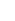 14302200410802146段艳华14302200721189933张大非14302200010404676李少青14302199010781789贺涤飞14302201211586688苏  君14302201511773963熊省龙14302199410768715李国明14302199410323539易冠军14302202010221149肖洪日14302200210952764何赐龙14302201410797372张申峰14302201810055482周  翔14302201010616843陈金伟14302201310458581陈江灵14302201611423030王  栋14302201010423267龚  俐14302201511371970张明明14302201710569430聂  伟14302201110779110李祥满14302199610745222伍露璐14302201911109177刘  卫14302201010693141李  萌14302201510118801黄  媛14302202011220769贺玉广14302202110344601廖杨洁14302202111344595蒋玉军14302201620638262姓  名执业证号姓  名执业证号姓  名执业证号刘凯平14302199410434306姓  名执业证号姓  名执业证号姓  名执业证号胡溪华14302201110494225陈志坚14302199810377085肖  健14302199810229906沈  宏14302201110633727马  滨14302200010466275马婕妤14302201711450368刘建华14302199410118521刘正禹14302201010837031袁树根14302199610867322罗倩楠14302202011175813姓  名执业证号姓  名执业证号姓  名执业证号饶一军14302198910269702周志民14302201510657736姓  名执业证号姓  名执业证号姓  名执业证号朱慧阳14302202011235604姓  名执业证号姓  名执业证号姓  名执业证号聂  炜14302200110167458袁  文14302199710197907肖  何14302199310834416欧阳天星14302199110846239何向前14302199710954374曹艳红14302201611362124王剑东14302199110436320陈宇霄14302201710457115郭映秋14302200911145599张  剑14302199410199392覃艳丽14302201311869201欧阳钊14302201510913870张福成14302199210513460王  强14302200310639691邹琼艳14302202011221151张  倩14302201211264263胡永杰14302200210542360谭阳希14302201320424776雷  莉14302201411304328杨  芳14302200911884260李  浩14302202010175945张承希14302201711319926柏福舟14302200310293790姓  名执业证号姓  名执业证号姓  名执业证号邓子青14302200310898271易  露14302200811867023胡  杨14302201311249039赵天厚14302200810912405周灿辉14302201011437253谭  鑫14302201510756656杨  柳14302201611436010桂露云14302201611501197李新亮14302201910109178刘  礼14302201910080467郑孝军14302201910080466刘子睿14302202011221163胡含茜14302202011175944吴文波14302202110338000姓  名执业证号姓  名执业证号姓  名执业证号刘晓南14302199310995630徐方圆14302201711348801罗禹靖14302201911119594肖泽宇14302202110344578官亦兵14302200110742316文佳良14302199210975266姓  名执业证号姓  名执业证号姓  名执业证号帅旭东14302199410257778姓  名执业证号姓  名执业证号姓  名执业证号熊  曙14302200110891432黄李霞14302201111810632唐  莎14302202011221187孙  勇14302200811744892罗  浩14302202110344638秦平湖14302202110296454刘  鑫14302201710967597姓  名执业证号姓  名执业证号姓  名执业证号张如泉14302199510657315易  臻14301200910701940颜  蜜14302201511698602谢宇航14302201611502216陈  慧14302202011220763游  璇14302201611371335童  言14302201710439907喻馨瑶14302201711853312廖思异14302201711623067易  江14302202010220762许  溪14302201911109182胡婷婷14302201911080471刘  毅14302201910080468喻小燕14302202011175933张  蓉14302199011892405刘湘桂14302202110344582徐晓依14302202111344621周继勇14302202110344620姓  名执业证号姓  名执业证号姓  名执业证号邹亚洲14302200910700254王心舟14302201210682553文  奇14302201210223990宋开明14302199110530275邓  龙14302199710480157欧凌励14302199110815573李  湘14302200810332381袁林松14302201810021207赵  耀14302200110196733黄继红14302201010972520王  兵14302199310422617王  峰14302201110229349李方红14302200211100886阳  洋14302201410304064李  斌14302201410718185陈  湘14302201811025858谭凯轩14302202010221158刘汉经律14302202010221157袁喜清14302202111296440姓  名执业证号姓  名执业证号姓  名执业证号丁伏龙14302201010464588李鹏飞14302201111343034周一君14302200311347339龙  娟14302201411928195谢土文14302202110296442刘茶妹14302201411353610谭  翼14302201511454896姓  名执业证号姓  名执业证号姓  名执业证号张  超14302199910159217刘爱芳14302201811047192张爱金14301200410848795吴江红14302201711601518王  荣14302201710403771刘  芳14302200211598541龙文胜14302202110344568周  亮14302202010221188彭亚芬14302201611143331李  笑14302201911080464贺叶群14302202010175979龙文鹃14302202111296458肖丽雅14302202111344567张  倩14302202111344569程  琳14302201611686704姓  名执业证号姓  名执业证号姓  名执业证号李  国14302200210464865罗谭勇14302199610902604高建群14302199211754108唐  明14301201610199295徐  欢14302200811301751秦  孟14302201511900245王奇琦14302202110344604雷  磊14302202110344602于永亮14302201810029610张  娇14302201511138850王  艳14302201711938480刘  苗14302202020221160黄婉容14302202111296443姓  名执业证号姓  名执业证号姓  名执业证号齐伏平14302200811449763唐文娟14302201111977665董  璐14302202111296460李  理14302199210259147聂海燕14302200911916407陈为民14302199710830142肖  胜14302201910109198刘永福14302201210715226李兴华14302201110465866戴亚萍14302199611688177李妙平14302200011876463姚  强14302200111877613王湘彪14311198910840174李南欣14302200911618810董建伶14311200410759133姓  名执业证号姓  名执业证号姓  名执业证号袁  明14302199810629642陈江南14302199610206361吴新宪14302198710819877郭文政14302199420994559韩月平14302199610381616韩  敏14302199310829459谭  辉14302199310226930袁文革14302199510645235晏世良14302199510931185廖  秀14302201111110243李小艳14302201111726012李慧兰14302200911356531漆兰仪14302200911356531颜怡青14302202111344599姓  名执业证号姓  名执业证号姓  名执业证号谭国珍14302199410304722王  伟14302199110426558曾  俊14302201511749387陈建龙14302200210720316唐远明14302199420838912刘欣临14302201611532133唐武斌14302199110608648陈微利14302200110672816谭珍西子14302201711556529金少健14302200310363836谭晓雁14302200510654489张双意14302201711149622苏昌盛14302200110962671余  浩14302201010482729朱  瑶14302201811025861杨艳平14302200510103481杜  云14302201411465008刘  伟14302202110344579王  剑14302200910213181李吟川14302201110723050陈文明14302201310828594张清安14302199210935825姓  名执业证号姓 名执业证号姓  名执业证号黄宗和14302199210191362龙益斌14302199310112750赵加兵14302200110250185朱建青14302199810907017周晓华14302200110428317石  毛14302201310944305毛毕文14302201610982428胡  超14302201610699049聂维芳14302201811047260罗  余14302202011221182姚湘民14302198710546031陈雅文14302201811069787陈徐彬14302202110344613彭昌怿14302202110296448姓  名执业证号姓  名执业证号姓  名执业证号刘  静14302201211253350郭  维14302201010182803曾铁军14302200110891492殷进文14302199410281628旷  勇14302199410947782谢岳云14302199610354341秦雪娥14302201511978655言利娟14302200811988046帅建国14302199610116935李艺超14302201911109203杨海涌14302200121762475唐  萍14301201211768230胡佳伟14302202110338004姓  名执业证号姓  名执业证号姓  名执业证号朱松梅14302199810689798汤  蕾14302202121344622冀  黎14302201910121213高凯庭14302200810215624凌  辉14302201710795450谢佳恒14302202010220766唐  雯14302201511572010李  纳14302201710586116张萍萍14302201611674885朱亦辉14302200110520952周  蓉14302201711706980陈水波14302202111296436周  罗14302201610236821洪正再14302201610167262周大理14302202110296434张  璇14302199611444822龙玉洁14302201911080463黎心竹14302201811042455尹坚定14302201010735746夏兰英14302201611638356王立明14302202110344559罗  旷14302200810573497杨  娜14302201911109207李海清14302201111636090汤  盾14302200410338834何其强14302201910109208李  强14302202020195335叶晶晶14302201411191103董清华14302200110519848姓  名执业证号姓  名执业证号姓  名执业证号何志勇14302199410684294姓  名执业证号姓  名执业证号姓  名执业证号李  宇14302200210133478谢  敏14302201410440628宁  晓14302201010122482尹国义14302201010154506李学军14301119510433581秦  斌14302199910498384罗  致14302301220328823张  珏14302201911109189李  懋14301200811288107彭  华14302200820339132张  琳14302201311276667文吟章14302202111344600唐意恒14302201710624352姓  名执业证号姓  名执业证号姓  名执业证号蒋  旺14302201410423275肖淑蓉14302200711660829张乐华14302200810710667罗  仁14302199110682388谭建湘14302201620654419毛明扬14302199110622877谭福平14302200810636399苏英杰14302201810028830郭艳群14302202011221171陈  继14302202010221167叶培意14302202111344576樊  琼14302202111344574邓仕军14302202110320906陈  雄14302200220106785张  荣14302200720472975姓  名执业证号姓  名执业证号姓  名执业证号曾树理14302199110414135姓名执业证号姓名执业证号姓名执业证号刘宪武14303199010177857颜  凯14303201110722182彭静14303201711649274史曼斯14303199511995351李奕奕14303201211774381刘宪文14303201810066021何国宏14303200010852301左国中14303201010668298伍思成14303202010243426罗立伟14303199610819454李明华14303201420924042黄滔14303201411832825郑立军14303199710836013田田14303201310207010谢坤14303202111322700左依琪14303202111322696姓名执业证号姓名执业证号姓名执业证号黄淇悦14303202110375223姓名执业证号姓名执业证号姓名执业证号刘亚辉14303200110444154刘玉明14303198910896967刘永茂14303201110144494吴蕊萍14303199511459832陈钊14303199110496453龚静14303201611744599陈文国14303198610406111邹卉14303199510652066陈忞慜14303201611774921杨洋14303202111319366蔡军14303198910693108王金菊14303201911160167杨瑾瑜14303202011263177高峰14303202110290213姓名执业证号姓名执业证号姓名执业证号李钢14303198910654749姓名执业证号姓名执业证号姓名执业证号向文14303201210568571周珉如14303201911104627沈亚林14303199610508694姓名执业证号姓名执业证号姓名执业证号龚洪雪14303198910741348戴翔14303201210394363姓名执业证号姓名执业证号姓名执业证号齐湘风14303199410356219葛敏14301201710679845付安全14303199010958411胡军辉14301201820045309黄星14301201811028208王振刚14301201910103576谢娟14303201211658196赖辉14303199311893455宾珏14303201710785564龙木兰14303201611446045蔡芳14303201911158208许丹14303201611847434蒋貌14301201911103791张永江14303200420424811张立平14303199020502385石定杰14303202010243420周青山1430320152094749刘亚军14303200410472146姓名执业证号姓名执业证号姓名执业证号欧阳慧婷14303202111383238程汝旭14303202110375228楚金辉14303202111375235姓名执业证号姓名执业证号姓名执业证号余剑14303199810231560谢华平14303199520545996徐国芳14303199310237068张晋湘14303198910239825韩炳玉14303198910961108匡勇14303199610608620吴优14303201411693167张铁军14303198910322913马正海14303201710879638姓名执业证号姓名执业证号姓名执业证号胡辉华14303201110849326仇伟14303199310740870王雯14303202011243413赵铮14303199110797988彭喜清14303201111934886许泽武14303201810020399肖文君14303201411723723马智14303201110399896郑炳辉14303199810757385陈媛媛14303201411997551麦玉飞14303202010243419周思雨14303202011243417朱兵14303199110330218张丹14303201911122855姓名执业证号姓名执业证号姓名执业证号胡安文14303202110375219姓名执业证号姓名执业证号姓名执业证号朱军14303199810945288姓名执业证号姓名执业证号姓名执业证号陈晶石14303198910619219胡慧14303201611125331樊乐译14303201711251036陈继军14303200510259910唐汝婷14303201611157884黎梦兵14303201910160174胡石洪14303200410802055谭强14303201910104634赵胤丞14303201710468947陈云华14303200410309938王丹14303201211642088姓名执业证号姓名执业证号姓名执业证号周绥之14303199610997634潘湘涛14303198910401667罗一栗14303201610138574刘志林14303200410475058殷强14303201210945388崔利国14303199410252204姚敦良14303200310613454周妙14303201810041028匡帅14303201910104630姓名执业证号姓名执业证号姓名执业证号成戊平14303199910113127匡继美14303200510444429邹命14303201110411099赵鑫14303201111970368王雅14303201211438116张玲14303201111032749伍佩玲14303201311192948彭依涵14303201411724255谭磊14303201610820468张立明14303201810032801周霜14303201511757982胡宇清14303200920521494董旭辉14303201811040991邓焱14303201311385912谭晓华14303202011200779陈小杉14303199921721261冯魁14303202010243421蒋宛辰14303201911104631彭每卉14303202011245503张杨14303202111288814姓名执业证号姓名执业证号姓名执业证号彭春秋14303198910919808邱言坦14303198910479069裘娟14303202011197500刘晓丹14303199311160729王莉14303199311433214周虎14303201710536895曾磊14303201110795378张泽澳14303201810066030朱江群14303201611113703彭吴清14303200310952650潘勇14303201910094989张娴14303202011197563伏煜14303202111319385李资14303202111319376姓名执业证号姓名执业证号姓名执业证号文永康14303199210514313林运14303201411188095刘志磊14310201510395305陈优14303200310898262田迪寰14303201510430128曾敏14303201811041005文永军14303200410918187王羿14303201511962656罗琬星14303201811066034杨巧14303200911970192田燕军14303201610793336欧阳思华14303201411535128王湘屏14303199410376010汪晋喜14303199410925155彭义军14303199410655959王亚林14303199410694535文波14303200610319488廖佳14303201011638924郭新纪14303199710294593易军14303201210159763谢杰14301201710012729曾锡兰14303200311792294熊君14303201511586013邹立安14303200310162656刘春林14303200410728731张子顺14303201610312513吕文圣14303200510360711朱娟14303200911899353彭伟14303201710585867喻军14303200720697194戴静14303201211230273陈丽14303201611226867成翠芬14303201711010900邵苗14303201311452896李启昊14303200910984453刘光惠14303201311243704夏诗14303200110155793陈定祥14303199710942816朱建明14303201510981773胡笛14303201411659955罗煜14303201610219468肖钰14303201811021685唐浩14303201611223602熊瑛14301201911079441杨伦淼14303201910104643文禹衡14303201820066040李松儒14303201910158217张文忠14303202010200752滕辉14303202010172515杨艳红14303202111319375丁玉希14303202011200754张可14303202110322703姓名执业证号姓名执业证号姓名执业证号曹轶曦14303202110375221谭峰143032021103745232姓名执业证号姓名执业证号姓名执业证号张重实14303199010452901王晓鹏14303199410286739凌跃进14303199510738043陆语华14303200010249246周维新14303200010837217罗秘辉14303200111617218何易14303200810876127聂沙莉14303200911711573罗薇14303200811288352张念14303201011147022张俊伟14303201010134469刘金文14303199410865976官添女14303201111984342齐国新14303199510598314黄淑娟14303201211450971余斌14303200310171314刘山14303199310996403周秋平14303201511740797李凯14303201510582569陈乃新14303198820961758周学军14303200010480864李诚14303201710176034陈宪春14303201810029052邹峰14303201910104639陈治国14303201910094983严钰14303201911104640金飞14303201910158212文帅凯14303201910123228宾钰湘14303202111288820姓名执业证号姓名执业证号姓名执业证号刘湘贵14303201011926592龙思宇14303201610272343姓名执业证号姓名执业证号姓名执业证号郭梁14303199110104785郭伯希14303198610635095何潇湘14303199310919179萧威胜14303201110377091罗雪伦14303201710459783刘舒14303202010200824张景阳14303202011245509成超14303201110649580赵浅平14303199510746348姓名执业证号姓名执业证号姓名执业证号何琪14303200711266901刘毅14303199910185273许建林14303200010391852冯然14303201010222065杨希14303200910327833曾卓娟14303201011838635段懿14303201411663189白大鹏14303201010132563刘阳14303201210545865包世豪14303201710435808王承志14303201310447204张明14303201610781849韩阳14303201810040972宾稀14303201511740689周游14303201810040971徐玉莲14303201811066036刘源14303201811040974郭正佳14303202011197565周雅喆14303201511349942毛浩璐14303201811066027王政14303202110288810万敏超14301201410939171曹格铭14303202010197566于明君14303202110288811姓名执业证号姓名执业证号姓名执业证号邱毛14303202111375224姓名执业证号姓名执业证号姓名执业证号卢炯14303200810278002李华14303201110323209魏文军14303201310657451王珊14303201511981199赵晶晶14303201811040989陈实14303201810040976郝宇峰14303201410935799周珊14303201611223832龚小梅14303202011245498周劲风14303202110330074梁培蕾14303201211864405陈旭14303200810731255楚艳枝14303201211637151姓名执业证号姓名执业证号姓名执业证号黄霞芳14303202111375231姓名执业证号姓名执业证号姓名执业证号许利新14303199910992444危更新14303201610733650饶汝啸14303201510187872宋军14303200810353511钱玲辉14303200811478086蒋盈14303201710382863王潇14303202010200760黄艳好14303201920158215林迪平14303198910987164黄华林14303199410443387贺庆14303201120833099林艺芳14303201821041033谭妍14303201221768728姜芳14303201921158213胡小钊14303198110677209左祐14303202011200765谢志刚14303199510941757吕晓刚14303201820020411虞蕾14303202111354373李洁14303202111319784徐姿14303202111319371姓名执业证号姓名执业证号姓名执业证号朱栩乐14303202110394757姓名执业证号姓名执业证号姓名执业证号潘旭14303200310644993袁学俭14303199110165382冯远卓14303201410868065姓名执业证号姓名执业证号姓名执业证号邹林华14303200911283092李志伟14303200710391606谭志君14303200220368251滕建杰14303200910240101盛勇虎14303200310264499姓名执业证号姓名执业证号姓名执业证号晏军14301200310502896林筱欢14301199311311841许伟14303201010726864聂鑫14303201310811492罗杜14303201511756429刘恋14303201611230234谷璐14303201811040996漆菲14303201411481642陈彩虹14303201811020406王惠君14303201911158210莫娜14303201311263011姓名执业证号姓名执业证号姓名执业证号唐长青14303198910341253张才勇14303201510582217喻刚14303199110961023龙甜14303201611839822贺妞14303201411262259胡璐14303201811040998郭吉昌14303201811020410赵望14303021911120856杨小容14303201911160178刘志14301201010250452许旺球14303201910104657熊燃14303201110984487廖立明14303198910671625刘小平14303199410752065向志国14303200220912600王辅全14303199310264842范锡平14303199110282288易朝金14303199610869762黄薇14303199411269261黄季甫14303199210407586谢连清14303199520603654董碧新14303201811020407吴勇14301200110409436彭佩强14303202111319368陈宇14303201611987644张宇珵14303202110319390姓名执业证号姓名执业证号姓名执业证号蔡瑛14303202110375227姓名执业证号姓名执业证号姓名执业证号邱孟华14303200910332072李盛14303201010855383吴悠14303201111388018黄彬14303201910104646欧阳延安14303201911123230段忆慧14303202111319372胡杰14303202110288812陈永光14303202110288813李茵14303202111319383姓名执业证号姓名执业证号姓名执业证号张炯14303200110962016李慧14303201311733436李丹丹14303201510990062黄敏14303201410259065刘坚14303201910094985肖宇维14303201911104662刘听14303201511132070张坤毅14303199120358575黄力攻14303199410947659彭可欣14303202110322694杨争云14303201710536256曹铸14306202110342344周欢14301201111876382姓名执业证号姓名执业证号姓名执业证号王莹14303200311513203王继文14303201110304069扶婷14303201011450692刘献文14303201810051513刘国柱14303200910157104屈素青14303199611776273潘柳14303201211230637周宇婷14303201411315977尹倚民14303201810020408尹福云14303199210701708李冬14303201710796752陈静14303201911160210周志锋14303200710756524肖安琪14303202011200784蒋新14303201020533582谢潇14303202021199862阎忠于14303200410414932曾涛14303202011200758方樊14303201110649419姓名执业证号姓名执业证号姓名执业证号齐雅琳143032021111375877杨旺14303202110375875姓名执业证号姓名执业证号姓名执业证号申勇14301201310650758王宏14301199710605420黄兰亭14301201911121302汪楚钰14301201911121272徐凌霄14301201910120925申佳慧14303202111360325侯小青14303199510515739何正辉14303201111534786姓名执业证号姓名执业证号姓名执业证号刘朝阳14303199310694354彭新武14303199610981936冯金花14303201211562488金涛14303200310896695丁德凤14303202121288805彭水金14303201411567305李惠14303201411407491叶宇林14303200910113446赵和正14303201410396524江璇14303202011197561戴伟健14303201710208523赵迎波14303199510375263胡星14303201711334828杨文武14303201910104653蒋雅洁14303202011197560袁浩14303201910158216宁冰寒14303201810020882成波14303201721738573龙智14303199310603393张宇江14303199510146986许婷婷14303200411319556姓名执业证号姓名执业证号姓名执业证号戴丹妮14303201511870809姓名执业证号姓名执业证号姓名执业证号罗桃荣14303200710534422贺超14303201010359246陈伟军14303201010871981黄湘14303201111614589杨斯昂14313201610362682周思14303201711161036唐晒14303201411705708刘辰14303201710425632周键铭14303201010603071朱晓艳14303201411733461刘静虹14303199711745168蒋鑫14303201310284952王玉好14303201810020405向君毅14303201911104650任志14303201910104637路广14303201910104648叶奇14303201610489465王吉14303201911094988彭荣湘14301199610610447林婷婷1430320211197558李喜莲14303200721848827李煜14303201821066039张永红14303201020373475刘欣琦14303201721307436何璐14303202011245513陈潮辉14303201010788760黄鑫14303201320759377胡肖华14303199220137860穆远征14303201720452379文玲14303202111288806万志鹏14303201620945055李云霖14303201420454792刘海玲14303202111288825周通14303201510306216钟辉勇14303202110347606刘谋坤14303202110319381姓名执业证号姓名执业证号姓名执业证号胡学军14303199410922486周自力14303199510179221黄万香14303200911956618王志高14303199910832901王运红14303201511548768龙波14303201111722521陈文静14303201311970701张新14303200411924983胡梦晓14303201811066037裴南14303201510747505周凌珺14303201910158223周春霞14303201911094990姓名执业证号姓名执业证号姓名执业证号曾智慧14303201811066031姓名执业证号姓名执业证号姓名执业证号冯湘杰14303200410782030杨春华14303200710307262尹葵14303201811041008段小娟14303201511595542姓名执业证号姓名执业证号姓名执业证号李良亮14303202111383237马寒飞14303200810872631马桂芳14303202011190571姓名执业证号姓名执业证号姓名执业证号刘炼超14303200310815723刘山丰14303200310595486刘国栋14303201310338859黄骥14301200910872524肖雨芬14303201811041021姓名执业证号姓名执业证号姓名执业证号陈谷丰14303200110949397张献峰14303199310666751熊水俊14303199110473025费勿平14303199310761015彭光明14303199311848879王小果14303200410400473刘秀14303201711649071欧园环14310201211462360曾小军14303200410666815陈利14303201210116234杨勇14303200310416652傅光辉14303201910104666李志洪14303200310671090陈枝萍14303199311620160姓名执业证号姓名执业证号姓名执业证号陈冠良143O3200110512391傅喆政143O3199810748251陈新飞143O3200110355458万广云143O3198910263750张立良143O3199810873563金林143O3200810830053彭小燕143O3200811573267李晓清14303201910104663胡兴辉143O3199110420567姓名执业证号姓名执业证号姓名执业证号蒋炜14303201010908210何甜甜14301201811069522熊骏14303201610247638龚磊14303201910104665傅明14303201211914259成小红14303201811066038李长生14303198810537820李丹山14303202010190677曹钢14303201610542284黄卡14303201210672880姓名执业证号姓名执业证号姓名执业证号陈志军14303199110547187周亮14303201510377178肖曙14303200010510485姓名执业证号姓名执业证号姓名执业证号张小虎14303199410858950姓名执业证号姓名执业证号姓名执业证号李雁14303200110357162姓名执业证号姓名执业证号姓名执业证号刘济忠14303199110489335周灵灿14303201811029050姓名执业证号姓名执业证号姓名执业证号文小宇14305198810768651欧阳佩14305201211891887刘小希14305201810025973戴毓琦14305199411395141魏更祥14305198910814801刘 亮14305201910093642苏和平14305199410293313李四明14305198810937012刘 洋14305202010185574李帅亿14305202010185575赵佳俊14305202010226196姓名执业证号姓名执业证号姓名执业证号王  迪14305202210412940姓名执业证号姓名执业证号姓名执业证号谭文军14305199510938142刘展伟14305199110899817邓  骞14305200510536628严卫明14305200610892920王银平14305200110439699刘爱军14305200910575073黄  慧14305200911261430肖利长14305201010541174张优飞14305202010070074张艳芬14305201211741069姚璎晏14305202011244729石小叶14305200420194301肖继元14305200710653304李  晴14305199511111882姓名执业证号姓名执业证号姓名执业证号曾楚茗14305202211415480姓名执业证号姓名执业证号姓名执业证号曾晓文14305200610960021唐永红14305200710788055刘  品14305202110047978唐武林14305200810285940文君琳14305201711978143袁有华14305202121308392尹  敏14305201310814976左  红14305202011171342袁光明14305201110238856银  聪14305200910417414郑亚芳14305202011224917黄骥骦14305202011244721唐理纯14305199110503571姓名执业证号姓名执业证号姓名执业证号欧阳平14305199810418621周新会14305199410557540韩军军14305199610742239胡红霞14305201711706507欧阳敦后14305201110550280杨成宏14305199710730969周雄旦宁14305202010185582李艳萍14305199411283132周潮晖14305200210969421盘明勇14305201110435400杨莫梓14305201710695145粟宝鑫14305200710372325李金宇14305201710884129罗吉平14305200911291265唐  卓14305202110290502姓名执业证号姓名执业证号姓名执业证号蒋运灯14305199610611371罗马力14305199210415190罗勇然14305200810748544易  李14305201310278318周  明14305200910638641张建民14305198810993772夏明敏14305199611656276唐礼忠14305199410385175张宇思14305201511642233危慧妮14305201611669945肖  杰14305201620526182尹  刚14305201620189558唐  慧14305201711663411傅  豪14305201910104496朱忠云14305201910104493邓超亚14305201910104498姓名执业证号姓名执业证号姓名执业证号邓冰洁14305202211455757姓名执业证号姓名执业证号姓名执业证号赵富澄14305199710712192杨能聪14305199610870746李勇军14305201510852697高光辉14305199910442940王  珣14305200410945915罗树理14305201410420003吴王平14305201010940657禹  勇14305201110406517尹  娟14305201611479959彭双雄14305202010202019曾  佳14305200810407039何赛强14305201620750814杨  曦14305199711260774黄送梅14305201811047820赵河澄14305199510363986戴 昊14305201910093640唐振华14305202010185576胡  悠14305202111318549姓名执业证号姓名执业证号姓名执业证号许  婷14305201211300159朱建民14305199810338728唐  杰14305201110560741岳海平14305199810101412邓光辉14305201510466557谭焱嫔143052012111867435李专专14305201511527954胡必坚14305200920920914邵志刚14305199810713935唐军松14305201610606742岳志勇14305199610593374唐  杰14305201110560741许  婷14305201211300159朱建民14305199810338728谭焱嫔143052012111867435岳海平14305199810101412邓光辉14305201510466557姓名执业证号姓名执业证号姓名执业证号周文彬14305199710476368姓名执业证号姓名执业证号姓名执业证号袁旭昭14305199210356574严惟一14305201010782081廖名安14305199910503160刘君谊14305199410509249周利武14305201210691066郑和希14305201010831057张积淼14305201710728699王珂珂14305201721948662欧阳乔14305200810173556曾宪锋14305201610634159姓名执业证号姓名执业证号姓名执业证号银立中14305200410781467熊春喜14305199111576562袁  峰14305199810997392邓琼泉14305200610886500邓志清14305200710451207简朝辉14305201510230986周  翼14305201510930858姓名执业证号姓名执业证号姓名执业证号陈振华14305201010450008唐忠卿14305201310321986姓名执业证号姓名执业证号姓名执业证号吴爱民14305199310438864黎  宏14305200310952853冒朝军14305200011897398游卫平14305200010297805刘银辉14305201210655834李将坤14305199410213490张福莲14305199311902310信盛连14305199010315249曾新华14305199110145174李小卫14305201910160547欧阳福国14305202010244720陶世玲14305202111384897刘敏华14305200310209399李  婷14305200711910317姓名执业证号姓名执业证号姓名执业证号朱  文14305199510480815曾朝阳14305199210806169肖步云14305199810220418唐玉清14305201110232725胡安妮14305199911314378金永桥14305199410439980张棕星14305201310418653陈自华14305201410912098周志高14305201510169980邹  典14305201821025974柳  惠14305201711827490周  桅14305201910079133姓名执业证号姓名执业证号姓名执业证号刘  宇14305201610230652李泽金14305200910768037罗  铿14305201010548004黄  河14305200810394898刘  昕14305201020835711邓足苾14305201210358691吴  军14305201010319614杨思思14305201711792097谢孟伶14305201911148896邓忠武14305202010185580申  磊14305202010185581杨青叶14305201911160027陈绪恺14305202110321797姓名执业证号姓名执业证号姓名执业证号阳  豪14305202210455648姓名执业证号姓名执业证号姓名执业证号陈南泉14305199710972863葛顺喜14305199410636378熊佑国14305199110708575姓名执业证号姓名执业证号姓名执业证号郑贴侨14305201010677550郭华龙14305200110212174文湘桂14305201510916689阮少顺14305201510156934易  玲14305202011254273陈朝晖14305198910133956刘长华14305199910555684姓名执业证号姓名执业证号姓名执业证号郭晓红14305199910281718李忠华14305199410576629刘  艳14305201111788221李朝晖14306199610265400姓名执业证号姓名执业证号姓名执业证号曾  华14305199110949345蒋正跃14305199110447871邓志升14305199910895610唐桂香14305199411572467邓爱国14305202110294915赵月华14305199110345323宋金正14305199410410935姓名执业证号姓名执业证号姓名执业证号马放海14305199310235734田伟男14305200610812741曾  彬14305201911104768蒋大兴14305199510906702陈  耀14305200910784791李铭渊14305199910784791姓名执业证号姓名执业证号姓名执业证号杨梅坤14305200610829582邓  雄14305200910974757邓  伟14305199910361798许祥富14305199410436720段  谋14305201010707320伍利松14305201110449779邹国华14305201010171354邹欣伟14305200610972780王朝福14305201020566882许文婷14305202011185577陈宝红14305201410401254段晶晶14305202011244724李  琪14305202111367927姓名执业证号姓名执业证号姓名执业证号刘谋煌14305200610979569陈宛湘14312201911110435段志强14305201410857054徐爱荣14305201811047500李智翀14305200410659646苏子千14305201610343229谢宇程14305202021283225胡长云14305201220968523曾秋媚14305201711736580姓名执业证号姓名执业证号姓名执业证号石洪宇14305202210455635杨倩倩14305202211455581尹越锋14305202210455649曾明明14305202210455573周  慧14305202211455656姓名执业证号姓名执业证号姓名执业证号曾良盛14305200610669369周玉富14305201010837996戴怡和14305199410894732李正杰14305200714057475姓名执业证号姓名执业证号姓名执业证号袁  能14305199410492579李  欣14305201810047831赵  玲14305201711126350肖化林14305198810894322颜铜桥14305198810315209姓名执业证号姓名执业证号姓名执业证号罗  昭14305201010935937侯跃亮14305201710170410刘吉春14305201710183567谢博洪14305201711012714姓名执业证号姓名执业证号姓名执业证号朱江14305199510873672戚曙光14305201010622270张诗桥14305201210590466刘伟军14305201210156519刘雪琴14305201211188891李连生14305200310581781刘海飞14305201210900422彭丁彪14305201210976809王  晖14305201410808633王科伟14305201510433166朱嘉兴14305201810047821肖少锋14305201610817555彭辉14305201810047834张新高14305201810025964覃辉14305201810047688候昕妤14305201911079128佘乾东14305201910093639余桂红14305201911118365刘桃14305201910117314刘岳东14305201911104778雷  雯14305201911149180谢丽艳14305202011171460陈彬彬14305202010195392刘杰帅14305202010208779陈学斌14305202010262365熊雪敏14305202011262364磨大霞14305202111318555罗娜14305202111321795曾东海14305202110318553李建辉14305202110384564蒋忠新14305201910158248李朝阳14305202110343071姓名执业证号姓名执业证号姓名执业证号周红辉14305200610256374吴媛14305201511451055姓名执业证号姓名执业证号姓名执业证号郭金桂14305201211438437姓名执业证号姓名执业证号姓名执业证号王文成14305199810178628刘偲偲14305202011185591蒋志新14305201310123824于柯14305198910867257姓名执业证号姓名执业证号姓名执业证号李思14305202211440009何小云14305198910516011姓名执业证号姓名执业证号姓名执业证号李炬辉14305202010208780刘伟明14305202010208781曾献红14305201710391947隆孝景14305200310047813何小用14305202110321789朱玉叶14305202111334186何平安14305201510174510张  强14305201710707737刘伟时14305201510453902姓名执业证号姓名执业证号姓名执业证号彭海军14305199810550387赵胜斌14305199710424513罗  坤14305199610247443李邵路14305199410571382赵建群14301201210611119刘  静14305201911104511肖俊峰14305200310638859李晓琼14305201311234534尹  柔14305201911158250仇  雷14305200710309994朱玲14305201411337162谭满华14305201510565833赵巧玲14305200811991603欧阳志14305201410706000颜姜利14305202010226191张智铭14305199101626698张农屏14305201410624406周焕阳14305200010729558罗灵均14305199110935144魏怀志14305201510235536曾文辉14305200810337535姓名执业证号姓名执业证号姓名执业证号吴桢豪14305202210412950郑佰旭14305199310851061姓名执业证号姓名执业证号姓名执业证号唐飞鹏14305199410170964陈蓄芳14305199411706791佘福明14305199910114105谢治国14305200410310413姜  雅14305201411447852邓亚明14305200410179751刘  华14305200910251152郑方杰14305201610138147李付平14305201511730727曾  莎14305201611523639朱  晖14305202010185584黄乘高14305201810025874姚  容14305201911079429钟  强14305202110384569黄娉婷14305202011262371鲁  焰14305202111334185姓名执业证号姓名执业证号姓名执业证号王清平14305200410542913姓名执业证号姓名执业证号姓名执业证号廖晓群14305199911546223姓名执业证号姓名执业证号姓名执业证号刘让瞩14305199810629929赵美珍14301199911704641宁永全14305201010241073佘  伟14305202110318551彭利斌14305202110202934罗夏森14305199510149203刘海成14305199310211355李大鹏14305199610828862姓名执业证号姓名执业证号姓名执业证号杨子固14305199510435260蒋盛和14305199510483276王炳善14305199910759558周立君14305200711463797周立斌14305200710118150罗先丁14305200710426397汪 丁14305201210171337刘  琳14305201211314609宁岳峰14305200910839804赵建江14305199810645804欧阳移和14305200810191980申雄国14305200810733348何 刚14305201310689850肖坤华14305201310341256郑莉艳14305201511212918刘伟安14305201510469226宋涛云14305201610971078龙晶莹14305201611225404周  斌14305201710893561孙  科14305201810068483向小羽14305201911093646肖志强14305202010195206王唅啁14305202011208776伍瑞群14305202111321794游先亮14305202110334196姓名执业证号姓名执业证号姓名执业证号彭  凌14305199110428132范松青14305201110733798罗  骏14305199810735879陈响青14305199710370319阮慧芳14305200711622065张新亮14305200310679094周志林14305200810912982黄  瑾14305199410528870王建富14305198910694542文  军14305200710132952杨理根14305201110979212刘  湘14305201210611707王清国14305201110759745李青松14305200810421031张  鹏14305202110294914徐国清14305200610499198姓名执业证号姓名执业证号姓名执业证号范双云14305199810635617罗小云14305200910289520刘  广14305201510488643刘林冲14305200910994567伍晓衡14305200810959316邹代树14305201710192359曾水廷14305202010185597欧阳曦14305201510488643范  婷14305202111321792颜石中14305200310447851肖  章14305199510630903陈建波14305201510358020罗新华14305200910714917彭丽珑14305202011208778胡大捷14305201610717046彭中旺14305201510367265刘  波14305201310862087曾宪扬14305201810060610郑  恬14305201611268786蒋德聪14305201010750465宁剑锋14305201910093644魏仁彪14305202110321786欧阳花香14305202111321788周玉显14305202110354451陈立阳14305199410679874蔡东旺14305201910104488姚慧芳14305202111334194李  凡14305202110354452徐少文14305198610719587徐国敏14305202110334195邓晓航14305202110334191姓名执业证号姓名执业证号姓名执业证号刘仕涛14305200610718439袁小毛14305201610615987姓名执业证号姓名执业证号姓名执业证号张昌义14305202210452817钱小辉14305202211440492姓名执业证号姓名执业证号姓名执业证号范利民14305198810737976范春花14305200711649948杨  媛14305201511766542彭丽琴14305200711253996李华菊14305200711389951刘小林14305198610864288郭程亮14305201010858951姚湘元14305199910199935聂群玲14305201811060101王  今14305200710518352阳恩华14305201410872344钱  程14305202110308390袁平炽14305200510405426刘华成14305201510758000姓名执业证号姓名执业证号姓名执业证号杨思茅14305199410144596朱大胜14305201310755277魏得丰14305201710239884彭宗高14305199410986796胡再奇14305198510335618龙清清14305201911104505欧阳克文14305199710536054艾武扬14305201410438300汪晓娟14305201911104504曾德立14305200310165620肖小冬14305201410677618曾  惠14305201191111773杨文辉14305201110450072王小锋14305201510288693王  卉14305201911079135杨美球14305200910885564杨碧莲14305201612637563王一平14305202110321799贺苑宽14305201110790828曾振华14305201610850157唐智博14305202110343068李  哲14305201110479133刘  丰14305201610812973朱炳乾14305202110354450卢文哲14305201210204418王导导14305201710119390姓名执业证号姓名执业证号姓名执业证号王道芦14305199110650948姓名执业证号姓名执业证号姓名执业证号曾宇胜14305199110467865刘清涛14305199310618326李建平14305200310922871肖立群14305201010927266黄明康14305201110517972李振松14305201410742569王  智14305202010224923谭  萍14305201611474922李余锋14305201610738955林  鑫14305201810047847宁佐俊14305201910104510曾  朴14305201810068481姓名执业证号姓名执业证号姓名执业证号周述成14305199310360415欧阳来进14305199910810185尹春宏14305201010420793舒志明14305199910861194徐鸣14305201710148198刘春苗14305201811047852曾权14305202010208929曾科14305202110321796姓名执业证号姓名执业证号姓名执业证号牛志丽14305202211455698姓名执业证号姓名执业证号姓名执业证号雷少华14305200810822775王  博14305201610224163尹帮文14305201710362922罗璋斌14305202010262352廖红梅14305202011224920尹  啸14305201710829078尹林晖14305201811047844尹淑兰14305201711796293欧阳松云14305201510920977林  萍14305201511645323陈柯俐14313201511973534钟  英14305199110171847旷良勇14305201410768559廖武中14305202110334199雷安琪14305202111354453姓名执业证号姓名执业证号姓名执业证号刘国洋14305202210427105姓名执业证号姓名执业证号姓名执业证号王  凯14305201310741662林和友14305202110318560刘细梅14305201511423207张兴安14305200810264751向碧玲14305202111334202姓名执业证号姓名执业证号姓名执业证号李文华14305201810047810谢非14305202010195201周正中14305201510257368肖经华14305201510624538姓名执业证号姓名执业证号姓名执业证号旷良蕾14305201510243758王  娟14305201611993267刘乐平14305201010143492姓名执业证号姓名执业证号姓名执业证号蒋开柏14305200310796685刘衍雄14305200311481122杨  海14305199610713012伍作兴14305199410736837杨碧珍14305201111309343曾佼隆14305201010116077彭范军14305200110725721熊秋玲14305200111399135姓名执业证号姓名执业证号姓名执业证号周  勇14305199810382667向成风14305199710687546陈  文14305201610397258欧阳甫成14305199410454576姓名执业证号姓名执业证号姓名执业证号李剑烽14305201110730888刘任申14305200310394407陆安伟14305199810894235周继东14305199710060112姓名执业证号姓名执业证号姓名执业证号袁  平14305201010859356陈贵兴14305201110469297邓集跃14305201110404186袁祝青14305201211793241陈胡月14305201810047828袁保华14305201910104500洪保元14305202010208770姓名执业证号姓名执业证号姓名执业证号陶正国14305199610129198王阳震14305201310743000易  志14305201110652457陈长坚14305199410693244杨慧君14305202111285200杨焕文14305198610036569唐学中14305200110439801肖宏健14305200710684678李永跃14305200710487046姓名执业证号姓名执业证号姓名执业证号唐青松14305199810685500邓爱军14305199710644629莫祥云14305200310350510邓星耀14305199010112298蒋武君14305201810025948魏巧文14305201510486640陈永杰14305201210378487姓名执业证号姓名执业证号姓名执业证号杨中雨14305199410464553王华斌14305201710318890刘梦兰14305201811047873黎剑平14305200810581390杨子江14305201510676597简  花14305201911148900唐  磊14305199410256276姓名执业证号姓名执业证号姓名执业证号欧阳柯14305202211438847刘  浪14305202210440499姓名执业证号姓名执业证号姓名执业证号易叶梅14305200510649045蒋益寿14305198910649659陈远飞14305201110567424粟春城14305201310105204姓名执业证号姓名执业证号姓名执业证号张 雁14305199210989253唐分德14305198910649659莫万利14305201110743541蒋文仪14305201110596793唐 斌14305201010436686曾剑鹏14305201210442394张 俭14305201510519808张 蕾14305201511239062杨  琴14305201711202335柳 松14305201510311001尹业村14305201310904206郑红伟14305201910079467陈文叶14305201911079150尹 烽14305201510460463尹子鸿14305202111318556罗健飞14305200310209712王远远14305202010185585姓名执业证号姓名执业证号姓名执业证号李厚展14305199410993036罗伟文14305201310600840蒋能财14305201210165252李继红14305201410912821李崇湘14305201610422340姓名执业证号姓名执业证号姓名执业证号倪爱民14305199410210742尹大贵14305201110765168黄凌山14305200110834420伍婷婷14305202011185594刘宣含14305202111294913姓名执业证号姓名执业证号姓名执业证号何常华14305199410492475李正东14305199810611726阳晓娟14305201111112404钟  山14305198880140500邓昌友14305199110455810陈泽林14305201310478125王祥柱14305201510581791邓先虎14305201610716350夏  雨14305201610617079黎芝芝14305201611293255姓名执业证号姓名执业证号姓名执业证号刘健学14305199410255979李  贵14305201210453348李福东14305201010699133何本明14305202010195205伍  波14305202110368399姓名执业证号姓名执业证号姓名执业证号唐清平14305194410630878顾国君14305199910747030沈克非14305201110662545郭海波14305200120416291姓名执业证号姓名执业证号姓名执业证号伍铜球14305200010702234姚姝艳14305201011693347欧  琼14305201111218564唐  吉14305201510336774李永祥14305202010185593张小勇14305201810047721姓名执业证号姓名执业证号姓名执业证号肖丁贵14305202211438847姓名执业证号姓名执业证号姓名执业证号王长刚1430119110414856李  金14305201510252352刘  娟14305201411788126戴俊贤14305202110378055刘卫国14305201410477826黄湘平14305202010277178谭楚烨14305202011195393刘成华14305202110378053张世敏14305202110435144姓名执业证号姓名执业证号姓名执业证号张辉文14305200410151295曾纪辉14305199310850232丁建平14305201010163566姚园园14305201411910541肖海辉14305201511711662姓名执业证号姓名执业证号姓名执业证号王征红14305199810277649周炜博14305202010195202戴  琪14305202011185602段婷婷14305201811021940姓名执业证号姓名执业证号姓名执业证号夏吉虎14305200310154371吴  浔14305202110392864邓勇桦14305199910767664邓集波14305201810033994杨飞晖14305201410881247杨贤勇14305201810062548姓名执业证号姓名执业证号姓名执业证号王勇华14305200810562169张  晔14305201310848975戚止武1430519891051806黄 蓉14305202111392084曾莎莎14305201611466233邓如意14305202111382817阳 熙14305202110378052杨中银14305202110334197姓名执业证号姓名执业证号姓名执业证号欧阳拥军14306199310684787彭国光14306199910221935胡  娟14306201111903070李斌辉14306201010647457彭蠡月14306201311185940徐爱新14306201111217766丁  伟14306201110530830李  丽14306201011866399汪  雄14306201510839172周可卿14306201610614306郭  静14306201911121338刘舒浩14306201911099249周君农14306199210428731吴丁旺14306201320696044余  莉14306201421632882刘  侃14306201810056467胡  丹14306201211279650许  萌14306201211661160喻  乐14306201611287863罗晨晨14306202011196879刘  杨14306201921099251吴  铭14306201911120627李国龙14306202110342333胡  琼14306202111342339易新星14306202111342342吴威明14306202110342334李  韩14306202110342341李武卫14306200710819749姓名执业证号姓名执业证号姓名执业证号王建新14306198910200993姓名执业证号姓名执业证号姓名执业证号李振湘14306199610157719刘律宏14306201410397533刘洋14306202011269325唐淼东14306202110342318李望星14306200310910637唐立龙14306200610641094肖 芳14306201911130849张忠伟14306199810893095高婷14306201811068208彭彦林14306200510325161王世平14306200410888269马智14306200710893408郭 忠14306199411551649应承14306202010065988章浩然14306201710453739高少博14306202010196870王超14306202011197567赵利强14306202010196869胡建林14306202010254370周婷14306201911161285易思纯14306202111342317张国辉14306200010612529胡琛14306202111342313曹景毅14306199510618255刘礼伟14306200620425544湛青14306201611879541陈秀丽14306202111342316李志豪14306201910140268姓名执业证号姓名执业证号姓名执业证号万琪14306202111400992姓名执业证号姓名执业证号姓名执业证号陈元平14306199610169111陈涌14306200310784379沈辉14306199810866082杜明智14306199510287383王毅力14306201510869249姓名执业证号姓名执业证号姓名执业证号陈为14306202110401658姓名执业证号姓名执业证号姓名执业证号刘立华14306199810842576王 朗14306201310778521张全民14306199810360184陈运科14306199310149278汪双云14306201210698031成蓉14306202111346565胡岳皋14306199810193453童必应14306201110889215姓名执业证号姓名执业证号姓名执业证号吴锡林14306198910305238冯  秋14306200911282216任一果14306201611951039周大山14306198410437234刘利民14306201311831607廖朝辉14306201210462566王温斌14306201810021022王  强14306201910093601姓名执业证号姓名执业证号姓名执业证号龚小明14306202110400101江  爽14306202111401681林艺楠14306202111401193姓名执业证号姓名执业证号姓名执业证号周良霄14306200610555787徐筱杉14306198910358003陈琳14306200410505747仇伶14306200011586615陈珠琳14306199610987226严晓澜14306200880545448姓 名执业证号姓 名执业证号姓 名执业证号郑云中14306199910846456周代雄14306199710848816葛  成14306201711498216袁波浪14306200310154064汤  维14306200410928387毛晟宇14306202010196915谢淑毅14306199910424649何  化14306200610629516邓  培14306202011269339皮再新14306199410489766刘文志14306201010239843徐  军14306202010269332方全丰14306199420851070邹国文14306201210281878夏  静14306202011269334陈泽江14306199420128658卢何清14306201510365458吴  迪14306202110342347曾淼红14306200811768774何  力14306201610731497刘  敏14306202111342346周兴文14306199310957129陈  盼14306201311195485皮璞玉14306202111342348姓名执业证号姓名执业证号姓名执业证号杨宏伟14306199810485767周新颖14306202111342328毛自成14306201110958134彭小军14306201010924856易小红14301201010302825陈 建14306199810995860邓 园14306201411168444高佳琴14306201511580122周素林14306200111511399殷华南14306200110718544许洁红14306201611101410王  威14306201710812194巢国平14306201210695966张鸿儒14306201810056518肖湘岳14306201010215697何 虹14306199411636604姓名执业证号姓名执业证号姓名执业证号杨焕辉14306198910345869姓名执业证号姓名执业证号姓名执业证号张 核14306199610936837姓名执业证号姓名执业证号姓名执业证号林奇伟14306201010710133任磊14306201311732358曾满枝14306199911712212李建平14306199610322223李超14306199910607036何亚芳14306201411683609李旗英14306199610600318李艳丽14306200111610563卢婧14306201711348449周胄14306202110342345易轼14306199410349216乔木14306201810029533喻珍珍14306201211982884李娟14306201611203121王云14306202111342355姓名执业证号姓名执业证号姓名执业证号王书照14306202111400389吴越梦思14306202111401679姓名执业证号姓名执业证号李运湘14306202010254264刘卓成14301202010171451胡新军14306200910161964曹丽萍14301201211680753陈陆期14306198910972637戴  榕14306201911140166张时声14306198510801901罗  强14306200410291331许  威14306201210392396李启长14306201510711014徐  潺14306201710390850陈  刚14301199610922458王英梅14306201911084111陈  勇14306202010224821杜为友14306201910130847蔡  伟14306202010254265刘秋丽14306201711547013贺志元14301198910363120潘  洁14306201911103727银文超14301201710739302陈柳霞14306201711986784肖丽君14306200911867829李新跃14306201610488923冯 杰14306199810449129唐紫明14306201310386583刘斯瑶14306202111343999何宇灵14301201411743601邹 爽14306202111343996陈  婷14301202011171453邓秀美14306202011196916王远明14301200320957741陈  军14306201510882519姓名执业证号姓名执业证号吴丽群14306202111401191姓名执业证号姓名执业证号姓名执业证号邓克舟14306201611136371姓名执业证号姓名执业证号姓名执业证号吴　霞14306200911725822郑柳钦14306200710843754邓曙明14306199810369594黄前勇14306199410177871曹凌云14306200511534411廖　英14306201511639315陈振华14306201610128275邓　虹14306201811056527张　智14306202010196891张朝祥14306201410659087刘　琴14306202011269330郭凤志14306202110343997徐　伟14306200810966456彭慧媛14306201611647252刘媛媛14306202011196892杨　虎14306200410948135姓名执业证号姓名执业证号姓名执业证号邓松14306198910353895刘克强14306198710648687刘浩14306199910461127李饮冰14306200410414685胡英刚14306200110147088孟静14306201211101224姓名执业证号姓名执业证号姓名执业证号吴用平14306199710412923左平良14306199820885144徐祖林14306201720251997夏建群14306201 120466682陈霞明14306200320298150许冰梅14306200321806940徐琪14306202011196894杨拥军14306200610424213陈亚东14306201910121340袁志猛143062021 10342370 姓名执业证号姓名执业证号姓名执业证号姜郁松14306199310742878姓名执业证号姓名执业证号姓名执业证号彭仕权14306199310554704段营欣14306199810186869周建波14306201110800403姓名执业证号姓名执业证号姓名执业证号周峰14306199410575446周茜14306201911099247姓名执业证号姓名执业证号姓名执业证号兰芸14301199211374219姚时雨14306201110542323冯娟14306199411295340余缨14306199811846937陶敏14306201911085074唐俊颖14306201410762539薛冬定14306198911833501廖友松14306201910085073安丽娣14306200911564885李中波14306200410280494李腾飞14306201910120691朱媛媛14306201711294688赵顺成14306200311742564李贝14306201911120688黎蓉14306201011876687李雨枝14306201411187942周秦楚14301202011196871李智鑫14306202110344557周果14306201110503470彭杨14301202010196877汤勤迈14306202110344555李花14306201811029535罗皓14301202010196876刘家玲14306202111253073刘展14306201910099248彭铭望14306201710011590姓名执业证号姓名执业证号姓名执业证号张颖14306202111401670姓名执业证号姓名执业证号姓名执业证号谢细元14306199511339229黄乐夫14306199610325021尹珊珊14306201621688657姓名执业证号姓名执业证号姓名执业证号李雄文14306200410202491周新权14306200010265774何辉日14306202010254752黄亚辉14306201010249000邓贤平14306200210419248晏玲14306202111342330邓贤平14306200210419248陈  聪                                                                                                                                                                                                                                                                                                                                                                                                                                                                                                                                                                                                                                                                                                                 14306201511982946侯练兵14306202110342331罗  琼14306201221349100赵文忠14306201710264614贺小平14306201110395184李文慧14306201711528331龙四红14306201911088746黄润根14306198610936418张安华14306200310974460姓名执业证号姓名执业证号姓名执业证号李惜娟14306200311174681隋政14306200510306163袁喜14306201711446138刘久平14306198810351681谭泽华14306199810507742杨河14306200620921870张真1430620101792137魏鋈铮14306201411596403钟华14306198920258259张朝春14306201910121342钟娟1430620111899238付家东14306199510295034汤德良14306199110701886吴勋忠14306199110114399曾靖14306200911474263姓名执业证号姓名执业证号姓名执业证号刘 榆14306200710840486张红雨14306200610449476刘小方14306200210116405陈 武14306201410512369马先耀14306201010549674杨 红14301201611341054柴立新14306201810427480张 莉14306201511331430姓名执业证号姓名执业证号姓名执业证号赵  民14306200710740828柳  明14306201210778200熊新星14306201810062254陈  波14306201411223902姚天梁14306202110318568易会秀14306200611689119赵勤学14306201011437924王新科14306199810958814王  蕾14306201910120615张  婷14306201911085055唐  苗14306202011196890胡  浩14306202010196889肖  晶14306201811056521李树哲14306201910085068任志军14306201710252592粟艳林14306202111342369姓名执业证号姓名执业证号姓名执业证号周 超14306200910379342韩 博14306202010196906肖 捷14306202010269311胡红梅14306201211425426曹 哲14306201810056486陈铭瀚14306201910103697谢 君14306201110306454陶 红14306201411646384胡雨薇14306202111342358马 会14306201511448717徐 双14306201711836917薛 静14306200521554739唐 健14306201410125250童娟娟14306201411382251汤 坤14306200910247437姓名执业证号姓名执业证号姓名执业证号罗茜14306202111404671唐振华14306202110404664姓名执业证号姓名执业证号姓名执业证号李威14306201710663066姓名执业证号姓名执业证号姓名执业证号陈紫堂14306199110973254邓德胜14306199410874615喻前进14306201610732680姓名执业证号姓名执业证号姓名执业证号彭春朝14306200510455788贺先明14306199810710189段卫忠14306199710115362潘经勇14306202010196905刘岳璨14306201011289180白凤秀14306199611819221姜行燕14306201610358419陈观林14306201010586550张帅14306201710644102余耘峰14306201510374413李文凭14306201811056533万景14306200510956037罗燕14306201811056554谭旭14306201811055475段竞魁14306201910121337徐琛14306201610742951焦赞14306202010269317毛骞14306202010269322李易14306202110342364吴小宁14306202111342367刘卓14306202111342362万智明14306202110342360姓名执业证号姓名执业证号姓名执业证号彭师琦14306202110401187胡薇14306202111401197姓名执业证号姓名执业证号姓名执业证号李向欣14306201110219429刘振14306202010196900李罕14306202011269338刘筠14306199810386462梁世贤14306201711624112谌龙14306202110342311刘远江14306201410478413邓锐14306202011269323杨月乔14306202111350388姓名执业证号姓名执业证号姓名执业证号钟龙14306201210288679徐罡14306201710142587李倩云14306202011196919胡有志14306201010752296廖德智14306199810969300雷洁婷14306202111342329杨勇14306201110859749李小燕14306201411220963姓名执业证号姓名执业证号姓名执业证号潘 威14306201710303356朱石强14306201310525453何平波14306201110890004方 勇14306201910121335蒋建霞14306200910577335张明脂14306202011269324黄雨惠14306202011196920喻 华14306201311212521姓名执业证号姓名执业证号姓名执业证号姚智中14306200910478281梁晨14306202120344558曹乔华14306200820935004刘光格14306199510268275邹仁云14306202010196914杨萃14306200910267658姓 名执业证号姓 名执业证号姓 名执业证号许爱国14306198810357917许汀14306201510445649吴晓斌14306200311354142李亮14306201810069786王宇波14306201910144103姓名执业证号姓名执业证号执业证号姓名执业证号曹晴14306201021485624曹国强1430620121030052814306201210300528黎敏波14306200610889641陈莉花14306200811973955姚小波1430620111051370014306201110513700黄琦1430620121197885刘星星14306201711168798周勇周勇14306201210576575徐绍宇14306201110550975罗洪滔14306201610186940曹成1430620161042878214306201610428782张立城14306201910161284谭劲松14306202010196858聂世武1430620201022481814306202010224818万娟14306200911318476冯 颖14306200411981698李佩瑶1430620191108500014306201911085000吴宏鹏14306202110360099熊海燕14306202111342332赵程成1430620211034232714306202110342327陈立娟14306201011615073卢四海14306200310364697姓名执业证号姓名执业证号谢吕新14306201810056502张进辉14306201710303861廖武雄14306200510648375刘方平14306199510946414黄 欣14306199810322702吴 威14306201810055463胡 祥14306201511586829高 翔14306199710658427袁 辉14306199711988318杨书良14306202110342326姓名执业证号姓名执业证号姓名执业证号何海军14306201110186942姓名执业证号姓名执业证号姓名执业证号姜慧14306201310994127曾蓉14306201911158270何许言14306201110307524李娟14306200311689449（已申请注销）姓名执业证号姓名执业证号姓名执业证号黄艳艳14306198611062251田晓红14306199610499599余颖子4306201311343957陈海华14306201510967941姓名执业证号姓名执业证号姓名执业证号刘大好14306200710585859戴持新14306201510738414罗丹丹14306201211541764袁曙初14306199110737721林业良14306199510878733方世宏14306201810055459黄朝阳14306200910808915章新华14306201910118637向思行14306201911109965李凑兴14306200810853656余琼14306201511866666朱盛金14306202010260932潘义龙14306199410209753曾彬彬14306201911117316危倩雅14306202011260929林交辉14306201110702406程钢14306200910899313李芳14306202011260930杨苗红14306200911476509刘傲霜14306201310448586刘甜甜14306202111342371吴映红14306199710760451李茨安14306201510492719姓名执业证号姓名执业证号姓名执业证号胡秋平14306202111342373姓名执业证号姓名执业证号姓名执业证号陈亚楠14306199910323485毛冬平14306199810923043黄亮星14306199810342779王博为14306202110342357陈春林14306200510740258邓勇军14306201110179494姜建中14306199810948352周  博14306201010135778张小林14306199810472389周辉14306202110342312姓名执业证号姓名执业证号姓名执业证号龚畅华14306199810547094付六三14306199910681597陈飞雪14306201910120583谭子尧14306199410806660许  铭14306198910458044万烈欣14306201910130827钱卫军14306201210516568姓名执业证号姓名执业证号姓名执业证号陈芳14306199411687249庞剑波14306199910304143刘剑14306199810882038何新民14306199310739671刘朗14306201410270099张绍兰14306202011196887姓名执业证号姓名执业证号姓名执业证号韩喜14306199510127523周振斌14306198810720619李杰锋14306201010520188陈婷14306201521518056韩娟14306201811056455姓名执业证号姓名执业证号姓名执业证号熊威14306201010905119王斌14301201210661548张静14301199711908221汪正14306201010540944李慧聪14306201911120683彭迪14306202011273041姓名执业证号姓名执业证号姓名执业证号李朝辉14306199510786845徐玉麟14306199410584543卢查田14306199910336282谈梦嫦14306199411327643孙岳兰14306199611349270姓名执业证号姓名执业证号姓名执业证号蔡艳青14306201311339781姚志友14306200110874944丁   慧14306201611803664袁  龙14306201410878980李  潇14306202011196861袁盼盼14306202011196857汪元保14306198910707427周来保14306198910641960李  军14306201910120684梅玖林14306198910062256姓名执业证号姓名执业证号姓名执业证号李珞瑜14306199910883587姓名执业证号姓名执业证号姓名执业证号王宇14306201210324850江文武14306200610903221卢林益14306202010196898伍琼14306201111569428胡可14306199210164031仇明阳14306202010196895何益14306201111197510郑超14306201510812857许金14306202010253828何冰洁14306201311995220郭坤14306201710798533胡珊14306202121294918姓名执业证号姓名执业证号姓名执业证号李梅14306202111407032姓名执业证号姓名执业证号姓名执业证号田泼军14306199510971553王放辉14306199510104844朱少伟14306200010615156姓名执业证号姓名执业证号姓名执业证号张乐平14306199410931874方晓艳14306199510606349李伟华14306199310715749邓刚14306200810946095张运飞14306199410807688葛美华14306201311460525姓名执业证号姓名执业证号姓名执业证号吴帅14306201010712769李勇谋14306200410134211陈小明14306199110709037湛赛男14306201211114344李团芳14306201411336538严少林14306201510456281姓名执业证号姓名执业证号姓名执业证号胡婷14306202111397275刘立14306202111397267洪明14306202110394852姓名执业证号姓名执业证号姓名执业证号邱进平14306200610678779王  政14306200510809000吴  斌14306201310845352曾在群14306202010221131湛日中14306201910117318李  立14306202010198176胡锦元14306202110287241毛宇林14306202111342375龙质蕙14306202111342376李显奇14306200610398281姓名执业证号姓名执业证号姓名执业证号程兵华14306201010988631杨光利14306199410811041姜勇14306200010977097余亚萍14306200711643083冯正望14306201811056558姓名执业证号姓名执业证号姓名执业证号袁幼芳14306199410365948王渔14306201110166293袁燎原14306200910809587黄威雄14306200510241379陈  宏14306200710825662何那里14306202110345661童  韬14306201010273110廖  园14306201210919901郑石平14306199410346061潘永章14306199510978468袁伟民14306200510824468方炳兴14306201010419272赖广兰14306201111719196李辉煌14306201410231902徐迎春14306201310749221胡  静14306201911117317张  蹈14306201511807387方细玲14306201511672078潘定江14306202110345667彭立明14306201210302856柳  军14306201310397942罗  逍14306201610702288邓雄辉14306201610454063魏黎明14306201610559877张馨予14306201211802762谈  文14306201210486949李佳佳14306201411673021廖石龙14306201310712945黄石章14306201410184992刘哲成14306201410498155易旭峰14306201610361472陈雅文14306201811021880方  豪14306201810021878文冬华14306201810021885张开生14306201810021879王  辉14306201810055473张  谦14306202210408958何万炎14306201810055480李柏杨14306201810055469张文军14306201810055467熊文美14306201810047489方奔龙14306201910099252赖海军14306201910158242刘岳华14306201910119090曹亚安14306201911119099胡博宇14306202010260927汪礼平14306202011260958夏朝雄14306202010196922蒋佳送14306202110363431李  毅14306202110345664邓海蓉14306201111637992李超湘14306201810055474姓名执业证号姓名执业证号姓名执业证号尹向国14306202110398380袁  颖14306202111397249何 贝14306202211408952姓名执业证号姓名执业证号姓名执业证号郑  明14306201310719267潘  溢14306201210625033杨  欢14306201811055477姓名执业证号姓名执业证号姓名执业证号毛懿鹏14306201510955022姓名执业证号姓名执业证号姓名执业证号陈鑫辉14306199810962179施和平14306199410355388刘妙14306201811056491舒劲波14306199810376541李学锋14306200910254084黄招时14306202010196912彭聪14306202110342320卢衍竹14306201611188192倪佳为14306202011196903单矛14306200610520276肖垚14306201910121251邓伟球14306199410680007徐航14306201110887911冯伏剑14306201910088751易红14306199811700681姜永慧14306201210823426邓亚南14306200310706499李义和14306200810312277毛咏梅14306199611785757喻志14306201710711831焦中文14306199910622013兰新富14306201110320163姜朝晖14306199810476531刘海波14306199910279447李建中14306199110870089贺 通14306202110342324姓名执业证号姓名执业证号姓名执业证号易鸣14306202121403709姓名执业证号姓名执业证号姓名执业证号罗 萍14306201611620021凌怀兴14306201410937456张秋14306201011294021曾朝阳14306200210535047李立宏14306200820429235段敏14306201811065709刘 莉14306201211306966欧阳灿14306201810069044姓名执业证号姓名执业证号姓名执业证号周旺14306200710492763袁汝为14306201611113300姓名执业证号姓名执业证号姓名执业证号袁春14306200410665500姓  名执业证号姓  名执业证号姓  名执业证号李 强14307199910805663陈诗华14307199610296320王亭亭14307201811057350羿岳阳14307200110325749赵义厚14307201810076058陈汝庆14307201810057348羿保刚14307199510112417张 锴14307200810371506韩锋14307201810057397肖智勇14307199610669143胡志军14307201210991919王炜14307199910805663张银鄂14307199610624953卢永洪14307201310259987张夏菲14307201611797112张光前14307199410949650姓  名执业证号姓  名执业证号姓  名执业证号丁伟志14307199310754929刘方14307199310259235姚长友14307198910670778吴竞红14307199510466750甘进军14307199511746414喻江华14307200510519670刘莹14307201011861121戴作桂14307200810658043袁志鸿14307201310105753孟德明14307199910440003刘锋14307200810514369文红俊14307200911969779郑跃清14307199410744713蒋彬彦14307199911528441潘君昊14307202010233144刘建军14307198911495678张程皓14307201110452154石长兵14307200410959662石柳14307202011233143代光明14307202010233146龚筱桃14307200311803950杨丹14307200910392963曹学操14307201410700672冯建穗14307201910115929周录14307201010517815杨君14307202110360159罗盛鑫14307202111360158姓名执业证号姓名执业证号姓名执业证号黄磊石14307200510122294姓名执业证号姓名执业证号姓名执业证号黄琦14307199410756551宋念洋14307200810648928张进千14307199210912978龙占河14307199511166233付志军14307201010983459田芳14307200611799475李牧军14307201010854615曾 铮14307201111958828刘定湘14307199210271092宋远航14307201810057330李银娥14301199611953313代则红14307201411716270廖敏14307201910115937曾筱14307201811069539李京松14307201110841083陈小明14307200720970052杨薇澄14307201511813195姓  名执业证号姓  名执业证号姓  名执业证号辛道云14307199910590752胡丽娟14307201011504715廖世友14307200710291021胡祖湘14307200410739450姓  名执业证号姓  名执业证号姓  名执业证号罗畅14307200010881244彭 赞14307201010261407龚积微14307200710532113李文军14307199710568983陈言军14307200110376364李兴初14307199010106965刘伯钧14307199410243486李 旋14307202010233172朱红文14307199110109401燕兴家14307199610274445朱立琼14307202111360131王永红14307201410987628丁 健14307201310236100姓  名执业证号姓  名执业证号姓  名执业证号李德爱14307200110400412吴  也14307199510856692吴宏林14307199411908001兰志龙14307199010265708朱远章14307199510113770童  源14307202011233149黄李桃14307199711852169姚良荣14307199510647195黄  双14307202111360134陈  政14307199710116147戴建中14307200110460664张  强14307201910115953刘丰贵14307199310264184彭艳萍14307200611895167刘新国14307199410211285马  伟14307201510879768王  建14307200410559452王文峰14307201210869830李益友14307200110448994郭青云14307198710386698黄志明14307200910367636蒋湘益14307201010125357李仁霞14307200911660900姓  名执业证号姓  名执业证号姓  名执业证号杨迪清14307199310555914胡建保14307201010261131肖友14307201911115949潘高峰14307200410587444刘佳14307201110380883贵丹丹14307201811057358赵勇刚14307200810221380史书秀14307200111384437戴宇星14307201911115950熊峻东14307200410195378黄菁14307201511789904张深致14307201510128781李岱霖14307201011598670陈文14307202011233151吴礼明14307199310516151蒋晶14307201811057360储迟14307201310191029代赛楠14307201911088338姓  名执业证号姓  名执业证号姓  名执业证号戴成龙14307200710785152王竞迟14307198910798569陈杰才14307198910626211杨勇14307200910677675朱鑫鑫14307201010104704毛宏权14307201010213367刘杰14307201010325432田芳14307201411336040李志敏14307201310963473刘科志14307201910088358刘佳14307201410404729李昱庆14307201710659113刘啸14307202011233152廖瑞华14307200110129732姚立新14307201410797990高春贵14307201020604839陈林14307202021172439姓名执业证号姓名执业证号姓名执业证号范雪14307202111295282铁敏14307202111294919姓  名执业证号姓  名执业证号姓  名执业证号凌星14307199210242166刘科14307199311164527敬涛14307202110360137安惜明14307200610933886徐海军14307202010233158廖彪14307201010890556楚文14307201111671651蒋钱威14307201410192348谭海14307202010233160周素云14307201711704015张磊14307202011172505吴赵霞14307201911088391姓  名执业证号姓  名执业证号姓  名执业证号文  建14307200110422591陈  科14307201010737194杨大志14307201110851542魏  峰14307201110400646燕旺利14307199811401121史纯云14307199610307448徐  岚14307200921403673黄生斌14307201010713251姓  名执业证号姓  名执业证号姓  名执业证号周德芳14307199810204829李承东14307199310249828张道奎14307200810743222田祖明14307200210186452周恭敬14307201410268478黎路14307200420219549樊启初14307200110251745张伟14307201411168398刘国政14307199410550341刘辉14307201010224740雷斌14307200110421585许松柏14307201710243947粟斌14307201010413438孙健14307201210916445王典14307201910115935朱士斌14307201110732683胡上就14307201610214043任琪勇14307201910115936彭彬14307200911760886刘建铭14307201510930754彭诗童14307202111360161李承东14307199310249828姓  名执业证号姓  名执业证号姓  名执业证号王恒明14307199210422946蓝跃鹏14403201010471090宋新民14307199610854659龙跃飞14307200910156411左  智14307201811057352张新平14307201910115952陈  力14307202110360164姓  名执业证号姓  名执业证号姓  名执业证号黄道田14307199410315372黄奕喧14307201810057376冯显华14307202011233161周梦娇14307202111360146王麒淋14307201710744447陈恬14307202111294924袁承信14307200310791462王芳14307201711941004李朝阳14307202110294922袁先双14307201111655895刘莉14307201711619326谭周梁14307202110294925黄敏14307201511340172伍顺14307201910115938郭延强14307201510643953郭纯14307201410558404姜清泉14307202110294926邓慧敏14307202011260759姓  名执业证号姓  名执业证号姓  名执业证号王辉14307200110236878吴建国14307200810834655谭桂英14307200411284199彭立华14307199310965874田伟14307200910596017刘梅14307201511515674曾明14307200910903063邓鹏飞14307201510563708刘爽14307202111295277田建初14307199910799359曾献志14307201610664826姓  名执业证号姓  名执业证号姓  名执业证号梅刚14307200010626341曹磊14307201010318446宋卫华14307198911891136陈静14307202011333659陈兆玲14307201411533764李文瀚14301202010260859刘雅14307202111295303石晴14307202111360151范玉磊14307202110360156陈柳14307202111360153姓  名执业证号姓  名执业证号姓  名执业证号周业雄14301201710928807万炜玮14307201711646279金明政14307201710914959严沐彤14307201511726048嫣霞14307201321128199李换荣14307201111459528江依帆14307201711388363黄洁14307201111360491姓名执业证号姓名执业证号姓名执业证号刘卫文14307201610888740姓  名执业证号姓  名执业证号姓  名执业证号杨开炎14307200110746291金杰14307201210134603林新14307201710135810王磊14307201610983118贺中辛14307200510192606郭威14307202010233155张阳14307202011172444全俊奇14307201910115934姓  名执业证号姓  名执业证号姓  名执业证号邹晓邦14307198910262480雷永忠14307199810924779卢进初14307199910814186李婧菲14307200311582667叶英特14307200110298350李兆文14307201710883830徐芬14307201611274464张佳胜14307201310314384喻凤14307201411238365黄可瑞14307198910782161董志勇14307201010558982黄爱民14307199810821823吴正容14307199511528456刘完颜14307199310424070彭波14307199110466910杨建明14307200110472409郑虎臣14307201710660473杨明14307201810028827姚维德14307201810057388唐华敏14307201911087059刘珍14307201311031471吴军14307201710881373向衍诚14307201520142089张宏14307202110294920邓波14307202110384985周思颖14307202011233166姓  名执业证号姓  名执业证号姓  名执业证号彭国军14307199810402684杨尚荣14307200310639337周海鹰14307199410997287何跃辉14307202010172511李高波14307199410871019阮方14307201110761554黄自强14307201020802400黄勇14307201010138214傅蓉14307201911088377何昱虢14307201010263683文闻14307201211857549周诗鲤14307201910088380侯立清14307199910511096孙圣林14307199010867463范羲14307202010233181宋 旗14307202110294928邓立群14307199610121008姓  名执业证号姓  名执业证号姓  名执业证号邹明宏14307200610695728黄立群14307199611873995李　杨14307201610114107高伯成14307199410766689赵晓明14307199310306916陶习文14307199110673233杨  帆14307201910115955伍 杨14307202110360114姓  名执业证号姓  名执业证号姓  名执业证号刘清国14307200110484182徐德林14307199810170665王宏刚14307201310718107杨亚兰14307201811057381李扭传14307201810057391向阳14307201010912254孙业鼎14307201910115967刘晓枫14307202111360105姓  名执业证号姓  名执业证号姓  名执业证号张孝天14307200810684843李  也14307200410298022黄正华14307201910115948龙立军14307201310603910李协华14307199610873757欧定福14308199410734634程兰英14307200811498640田志斌14307201710749433周建宁14307200420604284彭  辉14307201110221805汪业平14307202010233182姓  名执业证号姓  名执业证号姓  名执业证号吕舒14307199410952439曾晓华14307200310374378何粤湘14307199810416770唐铭键14307201910088383唐树国14307201910115962肖睦凡14307201910088381张志波14307201910115963严明方14307202011233142何凌杰14307202110360120吕文若14307202111360118丁德昌14307200520467365朱彧14307200921901803杨传兰14307201821050123张亚利14307201921115979田华14307201921115972陈章英14307202020172508姓  名执业证号姓  名执业证号姓  名执业证号高锋14307199910290624沈新芳14307201811057701覃玲14307201811057623寇建英14307201110586405彭淑君14307202011172500张鑫14307201911115961杨重远14307200910240944石圆果14307202010172499邢竞予14307202011260521冯钟鸣14307200620192492周玲14307202011172501李佩洁14307202111290280胡林14307201010795966周美君14307202011233164谭志英14307202111360125汪俊14307201910115960黄小桓14307201311524851王宇14307202110360113徐超14307201910115958苏锋14307202010233170雷蕾14307202011260816金杨14307202111294930张玉莹14307202111294932姓  名执业证号姓  名执业证号姓  名执业证号郭丰14307200810917156魏英武14307200110565760毛思思14307201211474086谢钢14307200310149375施杰14307201410619600严双星14307202110360109马倩14307201711429125王思睿14307201810057344郭佳14307202111360121姓  名执业证号姓  名执业证号姓  名执业证号王珏辉14307201110182710王勇14307200410677915杨敏14307201110476638朱晨辉14307202010233173彭伟谦14307202010233180姓  名执业证号姓  名执业证号姓  名执业证号王柯14307200910936267高文丽14307201311721971陈立敏14307201710332591 许凤14307201311687949周勇14307200410630113潘友玉14307201010347297胡义志14307200910793973程伟14301201910121257陈颖14307202111360100姓名执业证号姓名执业证号姓名执业证号周文14307200410734274姓  名执业证号姓  名执业证号姓  名执业证号贺修书14307201710674374周桂莲14307200911306917陈小利14307201510209345杨小玉14307202011172441何丽14307201611451048高小红14307200911576339姓  名执业证号姓  名执业证号姓  名执业证号胡振华14301200610466806朱天华14301200810729531林江14301201910087934谢红艳14307201111447608姓  名执业证号姓  名执业证号姓  名执业证号何光照14307198910377609文先佑14307200810949418刘仪14307202111294934傅军14307200510639796梅伯顺14307201510654373戴斌14307199510807316单文14307200410407752梁寒14307201511369492张先武14307198910367252姓名执业证号姓名执业证号姓名执业证号黄文君14307201811057707姓  名执业证号姓  名执业证号姓  名执业证号黄宗刚14307199510860871熊小松14307200320470104吴晓明14307201520365509华桃初14307199110494905樊安红14307201120556978朱凯玲14307202021233189刘明14307201210160334杨其炎14307199810185244詹丽娜14307202111360149唐辉14307200910281422卞森林14307200610220523姓  名执业证号姓  名执业证号姓  名执业证号陈国述14307200410205012邵攀君14307201111546576邱 玲14307201511442008周佳勇14307201810029179姚露林14307202111396599杨 超14307202110360148姓  名执业证号姓  名执业证号姓  名执业证号陈雪凤14307199511560543李安14307200110249609王平14307200310668911姓  名执业证号姓  名执业证号姓  名执业证号张简政143072000010898996吴恒山14307199110544886朱德泉14307200310263178李  敏14307200111483726姓  名执业证号姓  名执业证号姓  名执业证号吴文化14307199510319785梅昌学14307199710299023谢  飞14307200610831045王明月14307199010969614熊  贵14307199411553521金建红14307201610530245席铭阳14307202110360128姓  名执业证号姓  名执业证号姓  名执业证号黄少华14307199310610677杨开文14307199110347921曾建喜14307201610255435杨志芳14307200910400196谭威14307201910159948刘文力14307202110294935杨毅14307202110360127姓  名执业证号姓  名执业证号姓  名执业证号周建新14307200110216272姓  名执业证号姓  名执业证号姓  名执业证号刘南剑14307199510872277周文锋14307198910251785李诗英14307199310554536杜涤非14307200810398259乐有志14307199410606715宋立权14307199110720766钱志文14307198780443373何莲芳14307201711869859姓  名执业证号姓  名执业证号姓  名执业证号肖兴江14307199410994934李月初14307199310991449向智强14307199710625342宋  彪14307199810300801郭建国14307201010870261肖丕清14307199310313737何力均14307200710870130万  杨14307202110360135童云清14307200810175003王汉忠14307201010128068姓  名执业证号姓  名执业证号姓  名执业证号戴建国14307199410745562刘德惠14307199311806782刘利平14307198710355924戴红杰14307199110953475谢国星14307199510878769刘国安14307199410231517张鹏14307201410131378姓  名执业证号姓  名执业证号姓  名执业证号宋庭甲14307200110773600姚大志14307200110607167王宁14307200110589549钟海鹰14307201210788896李大成14307201810028833何永谦14307199610721170张何巍143072021102953311姓  名执业证号姓  名执业证号姓  名执业证号李书欣14307199610654004刘楚双14307199810799303舒立新14307200310473950盛黎清14307200811658791徐德清14307198310345561胡中尧14307201710648527程晓丽14307201711926998罗  明14307201810057401姚  杰14307199611519386向  红14307201811057402唐汇勤14307201911116247严  坷14307201910116245侯荣华14307200010921819杨敏辉14307202010230639宋  军14307201410694766陈  欢14307202111360143彭  琳14307202110392902姓  名执业证号姓  名执业证号姓  名执业证号邓智军14307200410764266安吉峰14307200310274940喻世生14307201110655807龙波旭14307201510765707肖道成14307201410580155贺 祥14307201910085957罗  霞14307201611400006李小平14307199610156123徐联委14307201210539391张晋阳14307201710304021丁望春14307201911160096郭晓珲14307199411344659贾  振14307201410466663伍  帅14307201410802566祁  军14307201510919425陈  龙14307202010226322易  龙14307201910085960向蓉14307201811057450龚雨田  14307202111360140郑  杰14307202110360139陈洁晖14307202111392904姓  名执业证号姓  名执业证号姓  名执业证号柳娟14307201511594561曾建国14307201210138142樊明明14307202110365088姓名执业证号姓名执业证号姓名执业证号易海斌14307200410984087姓  名执业证号姓  名执业证号姓  名执业证号赵继庆14307198710513966周斌14307201010145009汪辉14307200210544192陈思华14307200810905636姜守松14307199510960472彭颖14307201010432782姓名执业证号姓名执业证号姓名执业证号陈湘14307198614085768田裕林14307198810930791杨巍14307199710370377杨怀平14307201010373310王业植14307200410272091唐群14307200620286920姓  名执业证号姓  名执业证号姓  名执业证号明文富14307199710787136熊云杰14307198810929474周莹14301202111392882张铁军14307201710522878向  阳14307198910215767姓  名执业证号姓  名执业证号姓  名执业证号阳小军14307199710658200肖大喜14307200110885307方国吾14307200410687846胡  勇14307200310358027唐志兵14307200810851562唐  志14307200310167909杨耀华14307201010503487曹  慰14307201110418468周丽香14307201111882619何君君14307201111644633范道华14307201210207843胡章怡14307202011233184任小强14307201310513829高永胜14307201410406406胡明智14307201410688184胡小平14307201310691130赵  梦14307202011172440陆超萍14307201611917702周彦境14307201610280183云  飞14307201711209764熊方慧14307201911115969姓名执业证号姓名执业证号姓名执业证号刘  杰14307201310539567孙  云14307201810054583姓  名执业证号姓  名执业证号姓  名执业证号张剑梅14307199411716038周华章14307201110352182张雨晴14307201811057725鲁由舫14307201710355156赵祖国14307201410350174张业先14307200010252272任长勇14307201310981926田合云14307201310905344顾海翔14307201810057729龚勋14307201910115970唐振燚14307201610660910田军勇14307201710447558李维14307201810055068张健楠14307201810057724张梓健14307202110294937胡  艳14307201611992644姓  名执业证号姓  名执业证号姓  名执业证号胡一飞14307198910907530王  熔14307201611286967丁揭卫14307199110551864孙战武14307199910250709汤和平14307199810739944江学明14307200410254467胡一兰14307199411296087田宁波14307201010347038胡礼元14307199910644909徐远祥14307201110319821曾  龙14307199410112076李忠清14307199610529099王  明14307201410271174胡  波14307201110121836夏  妮14307201811028832张立滔14307201610665026姓名执业证号姓名执业证号姓名执业证号李立强14307199110621914姓名执业证号姓名执业证号姓名执业证号苏贤茂14307200910775589鲁  凯14307200910996749黄  敏14307200410426700姓名执业证号姓名执业证号姓名执业证号潘子龙14309199410132605刘立湘14309198510311998尹一华14309198510535425汤庆年14309199210769980陈主力14309199310506246蔡  波14309199410302756李凡昌14309199480174868王凤鸣14309199411410227李宁增14309199610472033郭卫星14309199710113918罗功本14309199810408267唐巨威14309199810166701姜剑毅14309200010271936梁少华14309200410272024周海峰14309200410959517李晓燕14309200511523381谌文武14309200910497107向跃军14309201010253364夏伟中14309201010612311夏科峰14309201010316701曹  盼14309201010445646黄如清14309201110491017何  花14309201111380883刘  昊14309201510247760陈  清14309201511352837丁  逆14309201611698656龚  佳14309201711131161蔡  巍14309201810018655曹倩怡14309202011223186潘倩玉14309202011220721郭宇翔14309202110288797刘  璇14309202110375881姓名执业证号姓名执业证号姓名执业证号杨少非14309198710970507姓名执业证号姓名执业证号姓名执业证号胡  婵14309201911138901姓名执业证号姓名执业证号姓名执业证号罗　广14309200110273745聂本凡14309198910178721詹　萍14309199611167686贺向明14309199610485667符维光14309199610672530丁安邦14309199610684283周世锐14309199910241511许定胜14309200110209710王建波14309200410344237仇安德14309200910176706杨友良14309200710375385皮　振14309200710260790欧阳华14309201010870201曹  佳14309201111288025赵向阳14309201110317061曹益平14309201211104971邓朝阳14309201110308195郭　剑14309201210585193莫旭芬14309201211881804李易之14309201210981662刘  薇14309201211615399吴美云14309201211668795罗  龙14309201310120708李爽秋14309201511680879陈治国14309201510701391齐  鑫14309201610746828曹建华14309201810049875吴艳艳14309201811049866冷海强14309201910103240田海艳14309201911103249彭玉林14309202011223184刘再荣14309202010220723卜婷婷14309202111372609姓名执业证号姓名执业证号姓名执业证号徐  健14309200910990149李  坚14309199510606265李  科14309199610117392黄声武14309199610522097孙浩军14309199710620857颜志辉14309200110487436晏立春14309200210841917李  文14309200310950053姚海华14309200510422511周  游14309200710739340贺建军14309200910442532袁  勇14309200910201540龚  敬14309201110576007王  谦14309201110613958罗如意14309201111232953曹晶晶14309201311935680彭  锋14309201411908645胡  慧14309201411740461皮智文14309201510104903贺海燕14309201611440388黄美玲14309201611503806黄  彬14309201611585011孙静韬14309201710904380李叶飞14309201711514064熊  斌14309201710195795丁雅妍14309201811049835周家玉14309201811049848熊  姣14309201811049831李  照14309201811049826袁  凯14309201910103261胡  谊14309202010220714卜倩萍14309202011220715颜如玉14309202111288796莫民玮14309202110398352谢诚呈14309202110372635皮亦玲14309202111372634张小平14309202110372604郭  宏14309202120372617姓名执业证号姓名执业证号姓名执业证号杨志武14309199410824077吴  群14309198910397160吴建章14309199010503589周毅臣14309199410817752江云辉14309199410226354刘建奇14309199510112002黄红久14309200310375997唐前堂14309200310106056陈文彬14309200510374783伍  俊14309200510810925谭峻毅14309201110312437何  辉14309201610740163彭  成14309201610100736蒋  俊14309201810049876夏威夷14309201910103181吴禹雄赞14309201910103220高向华14309202020200780聂  鑫14309202011271943文  娟14309202011220718张旭卉14309202011220730肖天雨14309202110401115周沛华14309202111373012易秀琴14309202111372629姓名执业证号姓名执业证号姓名执业证号李  亮14309200710694830刘胜利14309199110770501贺孟辉14309199410160503李定明14309199410864765莫  平14309200910447428苏雨薇14309201111849637杨乐华14309201210281334董不亚14309201210784007龚旭云14309201211725320陈  洪14309201510172833李  浩14309201910103236王  伟14309202010220726张  娟14309202111372612杨帅源14309202111372616周海波14309202110372615姓名执业证号姓名执业证号姓名执业证号肖国平14309200010697523姚  渊14309198710979522杨向锋14309199610624747贾  晖14309199610224912秦  丽14309201711979443刘  俊14309201910103235姓名执业证号姓名执业证号姓名执业证号孙博弘14309201010166107杨  军14301201010154119张  琨14309201410792228张田田14309201411158110王雨霞14309201611571227张  诚14309201710694162匡  奕14309201711435823周芳旭14309202111373015姓名执业证号姓名执业证号姓名执业证号傅  杨14309201810059251姓名执业证号姓名执业证号姓名执业证号李奇国14309199510697506龚红卫14309199110621089沈志强14309199110542336龙中阳14309199410338692夏  骞14309199610452268喻建平14309200910642893唐叶琳14302201411892453王  丹14309201511819285曹建维14309201611319999李备战14309201711019681李铭权14309202110041194姓名执业证号姓名执业证号姓名执业证号樊毅新14309201210261306何  勇14309200310262648李  程14309201611408321何俊男14309201611570744张  伟14309201810049822何武岷14309202010220735徐  毅14309202010220728姓名执业证号姓名执业证号姓名执业证号曹义军14309202010220731姓名执业证号姓名执业证号姓名执业证号刘泽彪14309199610836763刘普亮14309198210486410戴海霞14309198981846484李长伏14309199010389530张建国14309199010893460曹志仁14309199510234398陈为德14309200110312028王  军14309200110551645彭文科14309200110160424陈谷秋14309200610140239蒋梦秋14309200811949504石兰轩14309200910667109曹  伟14309200910409409陈  瑜14309200911726560陈益民14309200910616144易黎虹14309201010572700杨开颜14309201010927066张  汉14309201210587739姚  平14309201410965389陈建波14309201810018678胡铁峰14309202010271951郭艳平14309202011220739谌乐平14309200410508283姓名执业证号姓名执业证号姓名执业证号李  丹14309201110202582姓名执业证号姓名执业证号姓名执业证号蔡德华14309200010152066张正德14309199910345410高永爱14309119970225864陈德明14309200510996675刘建华14309200710671447薛周纯14303201211525584何益辉14309201710288928蒋  欣14309201910103246姓名执业证号姓名执业证号姓名执业证号赵  锟14301201710605970李曼华14309201310620214曹  静14309201411401379唐洁荷14309201511837953张  岱14301201710583603刘  玲14309201711578315郭志强14309201910103253刘  江14309201911103237聂志奇14309199481219915李  毅14309201610474848卜亚荣14309202110372619姓名执业证号姓名执业证号姓名执业证号贾  钢14309200110553155李建湘14309198910155917胡跃华14309199180593926谭立光14309199110893788肖  波14309199210369846刘岳峰14309199410868417刘兆其14309199410494999郭晓矛14309200110506305陈雨庭14309200210536445李  丹14309201111751749冯树健14309201310142204张优平14309201810045068黄宏云14309201810018646刘振华14309201810049863蔡益欢14309201910103270贾  菁14309202011220738谢桂芳14309202010220737匡  晶14309202111288799徐剑炜14309202110288800戴玉军14309202110373014姓名执业证号姓名执业证号姓名执业证号王志峰14309201410318159陈小泗14309199410585415刘中华14309199410180680昌洪武14309199610148688邢夏雨14309201510934244何  青14309201811066629曾浩兵14309201910141260潘  彧14309201911103255姓名执业证号姓名执业证号姓名执业证号罗劲松14309199310111287曹晓彬14309199310467907王卫俊14309199710176393孙炼忠14309200010960500黄  亮14309200611642458谭兴旺14309200910921646粱兆艳14309201011351447郭虎城14309201010633649周印庭14309201110359716何  琼14309201711854211李  吉14309201810018652姓名执业证号姓名执业证号姓名执业证号孙劲华14309199510936033李艳召14309199310213198贺伟春14309199310880507徐劲松14309200310719543伍小军14309201010519092卜坚峰14309201510985652姓名执业证号姓名执业证号姓名执业证号陈跃先14309199310191855刘文斌14309199310946036何学良14309199510260072廖学军14309199710766902汤新为14309200510484577毛可夫14309200610839960曾  佩14309201511543166钟赛华14309202010220733姓名执业证号姓名执业证号姓名执业证号宋力虎14309199810816987宋华富14309199080867762张  松14309199210473821张军武14309199410314360卜丽君14309200111361672何  斌14309200210491216刘卫斌14309200710772403洪  霞14309201011890606段家清14309201310712479田剑衡14309201310399073肖  蓉14309201411586923孙  维14309201411650743孙建波14309201410364816周禹成14309201510443424卢伟群14309201510902684李  浩14309201610855992黄  蓉14309201611122313张  兵14309201710213560段  龙14309201810049880李  超14309201810049878杨松柏14309201810049879戴  慧14309201911103259雷曦卿14309201910103260姓名执业证号姓名执业证号姓名执业证号钟  剑14309201610931106吴祖创14309201610643726余  侃14309201610846655陈新宇14309202010220752姓名执业证号姓名执业证号姓名执业证号符庚申14309200910343115项  奇14309198910319845何汉珍14309199810549673彭学明14309200410590164张跃文14309200410418255赵立军14309201181455129王  春14309201610364748刘晓红14309201810018643罗洪枚14309202011220753符  鑫14309202011220754卜华锋14309202110373651姓名执业证号姓名执业证号姓名执业证号吴建新14309200810663052邹咏华14309198210482900李絮飞14309199311833527莫春松14309199010430418彭楚良14309199310201674刘志才14309199510149205赵隆赞14309200210606377游英敏14309202111288802詹  蕾14309202111372620姓名执业证号姓名执业证号姓名执业证号尹楚奇14309200910707237姓名执业证号姓名执业证号姓名执业证号夏智育14309199510577223朱九艳14309199411679788陈德华14309200710763247陈彬军14309201210327239谌东方14309201310503174谭  艳14309201511478628黄立波14309201310476802陈德意14309201510109226夏初喜14309201510252803庄旭云14309201511644533谌  攀14309201610765614佘文君14309201711198290谌敦志14309201710642484周茂林14309201810049873王  海14309201810049872郭彬熠14309201911103251易  霞14309201911103252刘揭谛14309201910103256龙  凤14309202011220740姓名执业证号姓名执业证号姓名执业证号林年丰14309201010889455廖胜高14309200810206273谢玖红14309200910459182蒋建华14309201310332371周  磊14309201310281464钟  良14331201310413876陈卓丹14309201411104464谢  翔14309201410408028周剑锋14309201810057369谌燕飞14309201911103264欧鲜明14309201910103263赖银花14309202011220710黄慧慧14309202011220747王精兵14309202010220748李良军14309202010220749王  焯14309202110288803王志红14309202111372618姓名执业证号姓名执业证号姓名执业证号夏真义14309199910760618李政文14309199610163870梁跃平14309200010438899罗  斌14309201210759509谌丽娜14309201311201205邓旭逵14309201310961247夏艳华14309201411173733刘志丹14309201511213397廖大兴14309201610565356刘艳湘14309201611643153李  娟14309201611629245张  仁14309201810049859肖兴云14309201910103242肖  遥14309201910103265蒋旭凡14309201911103247廖  嘉14309202111374164姓名执业证号姓名执业证号姓名执业证号龚二成14309200610351635龚志良14309200510573872张宪明14309200710589587张晓明14309200710677379熊  磊14309201310614242刘  娜14309201411711968蒋航波14309201610643650谢  旻14309201610613998陈  磊14309201610441495罗尧强14309202010220743姓名执业证号姓名执业证号姓名执业证号肖球林14309199910219908吴跃飞14309199210803819龙金良14309199910669451陈国晖14309200910288350蒋彩云14309201411624127李跃军14309201810060190吴宏飞14309201910103224周文广14309202010220745唐  双14309202010223139肖标晖14309202010220744曾远卓14309202110374161姓名执业证号姓名执业证号姓名执业证号钟山14308200810389522李滨14308201810050356张维虎14308198710208083李三林14308201410816141朱建军14308201810050341吴胜军14308200210317588郭建美14308201611483897皇甫銮罡14308201110116403黄群14308200320951654杨昌鑫14308200510487564陈挚14308201910094996胡伟14308201110212901杨菊红14308201811050339邓付星14308202010171457王真平14308199710182697徐珍14308201811047198杨阳14308201610867902李文华14308199410867842王元14308201911095002刘江战14308200910967279朱永姣14308199111893758吴慧琳14308201311830845舒易求14308200120376606陈灵生14308201010521787王霞14308202011262244姓名执业证号姓名执业证号姓名执业证号胡政伟14308202110380025熊庭惠14308202111407021姓名执业证号姓名执业证号姓名执业证号王燕平14308201710508546刘桂林14308199210998230彭红心14308199910228753 李志才14308201210202043姓名执业证号姓名执业证号姓名执业证号邓小龙14308199710128527姓名执业证号姓名执业证号姓名执业证号张建春14308200310749432杨柳清14308200010900157余正午14308201110358661朱胜辉14308200910911122张  歆14308201011851985卓德芳14308201410409854秦  斌14308200810856541刘金辉14313200410477793陈华丽14308201211545949 王湘粤14308201911151445简行政14308202120269660李俞霖14308202011260925姓名执业证号姓名执业证号姓名执业证号蒋训民14308200710336982唐琛14308201611913501杜江14308202010203777李兴旺14308201010579718张阳14308200810983074高美玲14308202011204140李宛春14308201211610821胡涵华14308201611537696李小碟14308202011203774符帆14308201411418479陈锋14308201310555764龚骏14308201910104531汤琛14308201511908421刘思洁14308201911146819杨雨松14308201220686153王颖14308201510892739龚厚钦14308201910146820肖洪艳14308201320749970刘备14308202010265958陈自剑14308202110373631姓名执业证号姓名执业证号姓名执业证号舒辉满14308198910675794戴秋桂14308199110442700唐健14308199410795422胡珍林14308201610728910吴若彬 14308199410105969吴鹏14308202010230635安吉彪14308200610223227唐远明 14308201810050351何俊平14308201110618930王曦红14308201110338373王庸远 14308202010230636彭鑫14308201910146829姓名执业证号姓名执业证号姓名执业证号姜亚14308198910519889黄力平14308201800500313姓名执业证号姓名执业证号姓名执业证号李若兰14308202111406898姓名执业证号姓名执业证号姓名执业证号符伸云14308201110806069彭来双14308198810877792肖芳俊14308200911697866秦昌猛14308201810050343马岚兰14308201511313793张东升14308201410352605姚  军14308200510981887姚  魏14308201910123468陶胜军14308201710955568熊群力14308199410598273张凌云14308201910094997杨梦军14308201510824153吕锦华14308202011266751姓名执业证号姓名执业证号姓名执业证号庄敏14308202111406841姓名执业证号姓名执业证号姓名执业证号胡和民14308201610196396王智能14308200810383701张劲松14308199810734333刘凡贞14308201611618449李丽芳14308202011238526刘文娟14308201811050332赵沙14308201811021180张霞14308201311223389周奕颖14308202011217832肖旺14308202010238522张增星14308201710619715王春生14308202010811776唐汇兵14308201010956007刘亦萱14308202011217832吕梦妮14308201911095000丁渊14308201710763092姓名执业证号姓名执业证号姓名执业证号龚昶融14308202111406918姓名执业证号姓名执业证号姓名执业证号向润年14308200311438684周海清14308201210536706龙  铿14308199110968987胡泽立14308201210475070陈  娟14308201011810104姓名执业证号姓名执业证号姓名执业证号胡小龙14308200410386332李荣14308200910673002王光华14308199480934352王祥政14308201310428572龚冬晴14308201511471206李迪葳14308201811050317赵霖14308201810050346吴利群14308201311232014姓名执业证号姓名执业证号姓名执业证号邓山川14308202110380023姓名执业证号姓名执业证号姓名执业证号毛焯14308201710013678毛越14308201610825912毛致群14308198910623378姓名执业证号姓名执业证号姓名执业证号欧  震14308200910157769杨毕成14308199010693848刘  奎14308199010693848李建华14308201010636062陆清江14308200720343967李慧泉14308202011230638姓名执业证号姓名执业证号姓名执业证号夏万生14308201520895125韦肖飞14308201820021181秦婵14308201811050320向波14308200120606298高尚14308201210891965许华滢14308201911094998高红旺14308201520490913姓名执业证号姓名执业证号姓名执业证号熊志刚14308201010587579姓名执业证号姓名执业证号姓名执业证号余春华14308199410430779朱彩红14308199411782611陈勇14308199410752044杨平宇14308199410499943卓育伊14308199411671784李淑华14308201011852669金山花14308201211521581陈光锋14308201510540416徐勇军14308201810063358向海华14308201910158267陈金林14308199410596958陈曦14308202111373645姓名执业证号姓名执业证号姓名执业证号吴新元14308199610497627林勤14308199311606289黎红14308201110472126唐新明14308201310909344姓名执业证号姓名执业证号姓名执业证号屈国义14308200010866589姓名执业证号姓名执业证号姓名执业证号覃代贵14308200510312385谷祥喜14308201111708296陈英才14308199410662369彭发胜14308201110527508郭权满14308199410976674彭萍14308201711973583李美玉14308200511382429樊玉双14308201711956498姓名执业证号姓名执业证号姓名执业证号黎佳颖14308202111380021姓名执业证号姓名执业证号姓名执业证号钟源14308199410117275刘经学14308201010372956朱泽民14308200810648074向佐祥14308201010662025李子康14308201110332282田英治14308200610882686向师锐14308201910119113张兵14308201310485648姓名执业证号姓名执业证号姓名执业证号谷鸣国14308201510511590姓名执业证号姓名执业证号姓名执业证号王祯孟14308201010513894向钦14308199110337997王德权14308200810701516王兆本14308199410152474姓名执业证号姓名执业证号姓名执业证号肖大福14308201010199102向贞14308201311856204张世银14308200511402714姓  名执业证号姓  名执业证号姓  名执业证号陈  璋14310201610366844罗晓伟14310200310101184郑延锦14310201811068221邓  昕14310201910119121郭莉华14310201911088474陈艳平14310201911119118胡礼林14310202010224878唐  归14310202010262349周  义14310201711121467雷  彬14310202010224882刘美希14310202111363422蒋娅静14310202011226626邓一宁14310202010224896李启华14310199110688582邓道茂14310198910669857房翠萍14310201611885280高  锐14310202010164029廖正亮14310199310699144刘立标14310201010823013赵品高14310201810021136刘建平14310199810393336罗艳兰14310200511993913李湘熙14310201010916650许  幻14310200510111717黄跃华14310201010453833文  斌14310201110451088李  征14310201110326351李昌希14310201210611626廖振东14310201410841847曹汉逸14310201410681464刘  优 14310201910119119李  恩14310201910119135黄朱璇14310202011224879姓  名执业证号姓  名执业证号姓  名执业证号李志雄14310200310501413王  程14310201410174877段晟蒂14310201811046992石小飞14310200110168432吴志律14310201310719223李  鹏14310201810068217刘寿桥14310199910313726罗  萍14310201111243171李婉妮14310201911119129邝洪波14310199910297875卢石高14310201110411453李  波14310201911119128周乘宇14310200010186625罗能河14310201110990121谭  震14310202110363408王国雄14310200110576305朱  斌14310201110530330李  政14310202110363410李  炎14310199210233593李运林14310201010763835刘裕欣14310202110363411袁莉芳14310200711740906高克勇14310201610411226龙鹏羽14310202110363407黄赛军14310201010162488刘益槟14310201610424836孙业丽14310201211124104肖  斌14310201010961919许春艳14310200711826465谢青阳14310201810046985江新春14310201010581223王怀忠14310201510176925许  根14310201811046977孙  勇14310200810586505姓  名执业证号姓名执业证号姓  名执业证号陈尧平14310202110380019陈建军14310202110380017谭鹏飞14310202110384574胡文韬14310202110308397姓  名执业证号姓  名执业证号姓  名执业证号李群主14310199510915373李文斌14310201110555613林  昊14310201310455505谭建强14310199910693471周  勇14310200910987713谷志强14310201010571420曾  炜14310201610782170刘  伟14310201410590807王国有14310200410640025谷腾峰14310201310457768周照清14310201611135341侯恩超14310201510864971唐克勤14310199320865655李雅克14310201810068216谭敬泽14310200910300926侯锦琼14310201111858041王立强14310201510170137袁  枚14310201621286949王妤琛14310201611428286夏浩文14310200510775326贺仕剑14310199410133165潘亮浩14310202010363398林传文14310201810068215李  正14310201310742459张娟芳14310201311876521李娈缙14310201311642450邝华彪14310200410896103李三平14310201410872716李知真14310202011224904肖  挺14310201510422416肖  敏14310201811046975周文琛14310201910120868段广慧14310201910139649邱 丹14310201611169909邝若彬14310202110363389李志达14310202110363392王勋红14310202110363386梁  钰14310202111363393李碧芳14310202111363388杨  项14310202111363387姓  名执业证号姓  名执业证号姓  名执业证号李炎坤14310202110380018雷郴菊14310202111387383谢  妍14310202111380012文  娟14310202111380011姓  名执业证号姓  名执业证号姓  名执业证号陈卫民14310199210120397李燕琳14310201211341750李润易14310201910130834唐升家14310199410651165周友亮14310201310642119蔡诗玉14310202110363384冯　源14310199410471065曾庆师14310201210938964邓召飞14310201210463262李利云14310199410645547胡承斌14310201610923326陈璐凯14310202110363425王当正14310199510522775邱细容14310201511868627唐  燕14310200121607793黄奇文14310200810663670胡勇盛14310200510260258唐  欢14310202010224892蔡振华14310200910864336邓基伟14310201710912925李建雄14310201110142821李  斌14310200910867850宋美连14310201711920243曾俊宁14310202010224890郭建军14310199110697482黄志强14310201410507435钟  博14310201010356246李海福14310201010481307卢思琪14310201911119464张  静14310202011224889姓  名执业证号姓  名执业证号姓  名执业证号谢杰彬14310202110380015姓  名执业证号姓  名执业证号姓  名执业证号段  炼14310201410641126唐  骏14310201510455506张璇嶷14310201411985415李智勇14310200010821684廖柏旺14310201510412761肖良东14310201610196158罗世超14310200910599568李万华14310200910995595张晓善14310201610212782廖丽娟14310201111563182陈阳波14310201411110629陈春旺14310201810017518颜世兵14310201410569893罗  飞14310201610360582甘  浪14310201511873992刘  阳14310200910738327欧阳禹杰 14310201610613449张钊玮14310202110363428黄美云14310200911255764张继平14310201510685321王  凤14310202011262347杜微星14310201611275347肖玉姣14310201511319102周  阳14310200810612507徐方媛14310202111371895乐永吉14310200310436409姓  名执业证号姓  名执业证号姓  名执业证号高建平14310198910729355曾垂安14310199010395299彭建华14310199410773981曾晶石14310200910719163郭华军14310199910215503刘骏祥14310201110150101童永春14310200811754578李健美14310201411600781徐  星14310201311542057陈灵芝14310201211220346欧阳增铁14310199010693413王建生14310199210807437黄红跃14310199510757339张  雄14310201110980587张  雄14310201110980587唐志平14310199410360252李美静14310201511415492张武华14310199810136404李  虹14310201711853735颜雅仪14310201921104536陈社招14310201711841940刘和平14310199310803132匡旭扬14310202110363382李  靓14310202111363420姓  名执业证号姓  名执业证号姓  名执业证号雷惠媛14310200111917856曹海飞14310200410393887许历斌14310201810238762何淑贞14310201811046988杜泉江14310201710560369谢昆余14310201910146252李  震14301201210390747李楚红14310202011224886侯婷婷14310202011224887廖海昌14310202011254272姓  名执业证号姓  名执业证号姓  名执业证号蒋安利14310200611662891颜宏辉14310200720929716曹芷健14310201010537087黄昆明14310200910764523张正印14310201920104556刘美玲14310201911146247罗  领14310201911146245高欢海14310202010165395唐  立14310202010224884姓  名执业证号姓  名执业证号姓  名执业证号刘  雅14310201211903104姓  名执业证号姓  名执业证号姓  名执业证号雷  斌14310200610961530曾  辉14310201910104548李  英14301201711609920欧阳志华14301201211987370李  璇14310201811046990代玉兰14310202111384575乐芮颉14310202011224895姓  名执业证号姓  名执业证号姓  名执业证号李  丽14310201211920497李御兰14310202011226630陈  缘14310202110363423龚华媛14310202111368401姓  名执业证号姓  名执业证号姓  名执业证号骆中政14310199410828843王招林14310198810929654包晨亮14310199510839786唐建雄14310200910656390黄  巍14310200910980029谢永忠14310200310709363郭  兵14310198510998494曹文山14310201110440328李  平14310201110237396胡将林14310200710492401邓国花14310200711485715陈晓兰14310201211570635张  楠14310201211626328贺陵郴14310201710558135邵  振14310201910119130姓  名执业证号姓名执业证号姓名执业证号郭  意14310202110380006姓  名执业证号姓  名执业证号姓  名执业证号段志超14310201910119466姓名执业证号姓名执业证号姓名执业证号刘  恒14310199610954066李小平14310198910641535周进洪14310198810116180罗超锋14310201210218914张爱勇14310200110636326刘  林14310200910830626肖  伟14310201510101218张铁良14310200110934835刘晓闰14310199510885000龙云飞14310199410198327刘轶文14310200310968311袁志强14310200910314041唐云昭14310201810046965陈莹花14310198811807618张  晶14310201511942263黄铁江14310201510107686姓  名执业证号姓  名执业证号姓  名执业证号陈振浩14310202110384578姓  名执业证号姓  名执业证号姓  名执业证号颜晓华14310201110964527黄继墨14310201911166011易  莉14310200911531917徐耀明14310200710942052王仁亮14310201111285767吴智胜14310201610925268李  丹14310200410437183何海啸14310201010920475李柏成14310201410954381张文兴14310202111371899林  朋14310202010277179王  辉14310202010262353李  洋14310202111371897王  荻14310202011262351黄朝晖14310201110395877姓  名执业证号姓  名执业证号姓  名执业证号黄  仙14310201910104534姓  名执业证号姓名执业证号姓  名执业证号曹坤雄14310200310994456范立松14310200710691582黄  博14310201810063310朱庆东14310200710102117樊  燕14310201211426314刘星宏14310202010226623朱小刚14310199310682136李南章14310200810666655李显荣14310202110371898朱诚波14310201110871305李余粮1431020181024860姓  名执业证号姓  名执业证号姓  名执业证号何华江14310201110251373胡良福14310200510637757蔡家晔14310200810250341谢新彪14310200710561871王德新14310201310889401吴良云14310200910233450邓生忠14310200710138778谢湘儒14310198610420752廖泽洲14310201710485081樊舒琴14310202011254266姓  名执业证号姓  名执业证号姓  名执业证号曾向前14310200310585679胡久军14310201010920819贺军伟14310200910397734何美松14310201610697153唐晓峰14310201410150701邓  晶14310201511415811段亚敏14310201811046951周海英14310201611793357艾旭东14310201910104550姓  名执业证号姓  名执业证号姓  名执业证号周文新14310200610418393罗镇杉14310200310549596王章军14310200310196972郭湘粤14310200110718364薛红勇14310200710996949何文生14310200510531506刘小玉14310201811068220黄孝勇14310202010224900姓  名执业证号姓  名执业证号姓  名执业证号刘俊跃14310200110578722南新丹14310200111114776杨春林14310201210686920谢刘勇14310200910170461周  昳14610200411387928周建程14310201510252013郭小芳14310201911104549何华洪14310202010226627姓  名执业证号姓  名执业证号姓  名执业证号谢开凯14310199310389765何  潇14310199810493435朱建华14310200310974821王  宇14310199710924842康小平14310200910990463胡久丰14310199610695159刘建华14310202110363397姓  名执业证号姓  名执业证号姓  名执业证号阳  倩14310201211617571李良同14310201210222534胡春招14310201511892434李巧勇14310200410747257邝  丛14310201610458161李远玲14310201611790094谭  平14310201910119132姓  名执业证号姓  名执业证号姓  名执业证号陈郁庆14310199610748413袁兴宜14310199910404459刘振军14310199910283384王星力14310200310514219曹明才14310200310143539李珍玲14310200811867938雷翔讲14310198910352862龚和平14310201110446173尹海松14310201210729393吴熙知14310199410390567朱环林14310201510291144杨  欣14310201211420521首炎明14310199210844214贺福湘14310201910119459陈其辉14310201110319796刘毅华14310199610167722谢岳侠14310201910130831邝俊华14310201010218135孙安慧14310200310397583袁一铭14310202110363415胡宏亮14310201310209614姓  名执业证号姓  名执业证号姓  名执业证号黄慧芬14310200411386752黄日彬14310200410863726王信学14310201210397829李  逸14310200111898787曹  波14310200910921981肖  峰14310200410529254邓厚善14310200410869707李亚黎14310200410979340李光乔14310201810046947罗  英14310201711692003汤  兵14310201710740608朱益民14310201710202264黄  斌14310200410953798张  雄14310201610331950李至峙14310200910745227王礼卫14310202010254275杨佩君14310202111363401唐子杰14310202110363418田思民14310202110363416马春晖14310202121371902姓  名执业证号姓  名执业证号姓  名执业证号王晓龙14310200910358320欧阳开盛14310201220447867朱立武14310201110647838尹宝林14310200510725676彭卫华14310200910167976李重光14310201010408279李小明14310200910448283胡志文14310201410535742杨雷华14310202010017910陈德军14310200520474189陈  康14310201410914625方满红14310201821021132王  勋14310201010794176文建雄14310201610264718彭先民14310202110371896傅日辉14310202110371901刘奋飞14310200211193684吴莉霞14301202111319765姓  名执业证号姓  名执业证号姓  名执业证号江林波14310201810021133姓  名执业证号姓  名执业证号姓  名执业证号黄柏青14310199410873982李远林14310201010726393李继军14310200310190276吴海龙14310200510832877姚丽萍14310199711617493吴  鹃14310200911503633陈智锋14310200410705449欧阳文杰14310200910345730王  炎14310201111317374杨丽华14310201011333565李贵明14310201010316643刘  涛14310200810133536何  婷14310201211962987雷  敏14310201210694812史军平14310200310992745邹群英14310202011254270姓  名执业证号姓  名执业证号姓  名执业证号李太生14310199610138337李炳元14310199810486000张  轶14310201410969129何伦武14310200310828733肖亚勇14310201310912800杨春来14310199310700330谷子佩14310199110535401易香香14310201710531480黄祥林14310199410398507姓  名执业证号姓  名执业证号姓  名执业证号张会佳14310201821041786姓  名执业证号姓  名执业证号姓  名执业证号谢春丽14310201111288220代树林14310200810497027李宙文14310200510621206姓  名执业证号姓  名执业证号姓  名执业证号曹文峰14310199910805647姓  名执业证号姓名执业证号姓名执业证号朱龙彬14310201010568843曾  媛14310201511568857曹进辉14310201010595523王敬文14310200210858017段国强14310199510729010何石才14310201810063309何丽花14310202011224899汤诗圆14310202111371959姓  名执业证号姓  名执业证号姓  名执业证号贺薇蓉14310202111371959姓  名执业证号姓  名执业证号姓  名执业证号谭春立14310199410940199刘  园14310201310985939万卫兵14310199410228729张  斌14310200510506118姓  名执业证号姓  名执业证号姓  名执业证号汪友忠14310199610852786邓  义14310199610824268黄莉莉14310201211132259龚茂湘14310199810313774刘光保14310200110708765雷海峰14310201610870143雷苍柏14310199410308101何良开14310199810251222黄石荣14310201410542192李石文14310200210594851夏小忠14310200910933377夏叶帆14310202111363384姓  名执业证号姓  名执业证号姓  名执业证号吴云飞14310199710910688刘  鸿14310200110862355尹声全14310199410204637刘俊麟14310200810637841刘凌龙14310201210274305黄少军14310201810033256孟凡艳1431202011326624姓  名执业证号姓  名执业证号姓  名执业证号史  敏14310201710731294姓  名执业证号姓  名执业证号姓  名执业证号何昌亮14310200610469380欧阳忠海14310201010905072邱昌雄14310200310423379刘文忠14310199910425496刘井生14310200410817079谭小倩14310201711720825张丽君14310201411853598刘焕秀14310201811046995王  慧14310202111363414姓  名执业证号姓  名执业证号姓  名执业证号黄玉东14310200480247691曾建国14310199310357620欧远忠14310200110541603曾浩诚14310201510863536姚金姣14310201511923354黄章翔14310201510242100黄  健14310201510270068曾林涛14310201610701508王春玉14310201611851478蒋晓良14310201210230591邓李涛14310201810046963欧阳建14310201510514488陈文秀14310201710731978黄星华14310201310765476陈  彪14310201510231972陈艳湘14310201811074805韩冠群14310199410600570李  津14310202111363412姓  名执业证号姓  名执业证号姓  名执业证号王  华14310198610739749谭正刚14310198910486893欧阳文盛14310201410569274黄志勇14310201410832993谭岳明14310201410963579谭善龙14310201510777656曾凡东14310201510533906欧阳文红14310201510712489黄亚青14310201711208474文  灏14310201611626870彭祥恩14310201610467465李大红14310201710217261胡桥军14310201810046957谭常亮14310201910104543蒋万红14310201910104539段清华14310201910119136王小明14310202110363427姓  名执业证号姓  名执业证号姓  名执业证号李  飞14310200310339406罗习锋14310199510638187张学军14310200110974377曹顽宁14310201310557984林  军14310201010712327邓建军14310201110571154李世雄14310201210982888黄光洪14310201210119374刘奇芳14310201510454713邓珺之14310201411147713唐  苗14310201611207414李红英14310201611144343陈  群14310201711841351朱子颜14310202111292905李鹏华14310201810046967黄  丽14310201911119469吴雅程14310201811046996姓  名执业证号姓  名执业证号姓  名执业证号尹保财14310200310790709单  焰14310201811035077刘洪川14310202010262359黄亚梅14310201311570020雷  益14310201910119126姓  名执业证号姓  名执业证号姓  名执业证号曹元球14310202110401676姓  名执业证号姓  名执业证号姓  名执业证号李  斌14310199610807994肖成河14310199810601768胡东生14310200910947268邓毅平14310201010467433李建林14310201010959514罗连凤14310201811046969李昭华14310201810046970李  凌14310201510776471刘文兵14310200510400397欧佳伟14310202110363403姓  名执业证号姓  名执业证号姓  名执业证号雷鹏飞14310201010122329唐武华14310200310748455周文先1430201110517794曾小平14310202110703663姓  名执业证号姓  名执业证号姓  名执业证号李  楠14310200210548350张为国14310200110491584贺  伟14310199410831929陈冠彪14310199410837673王茉莉14310199411317747黄  建14310200810156871邝娟娟14310201411335344姓  名执业证号姓  名执业证号姓  名执业证号曾宪平14310201410192143王小柳14310199410571440蒋矿斌14310202110363402姓  名执业证号姓  名执业证号姓  名执业证号何学文14310200710668346汤安平14310200710902205傅金波14310201110273632龙国平14310200910884226邓  星14310201310333165林祥优14310201510639679何雪金14310201911146249姓  名执业证号姓  名执业证号姓  名执业证号朱兰滨14310200010741028何淑娜14310201611182096田思源14310201910146251黄  永14310201310444232王晨毅14310201410499318黄子臻14310201611432910姓  名执业证号姓  名执业证号姓  名执业证号朱水源14310200610364935李建军14310198710413142曹胜波14310200910394023朱正新14310200810115127朱的良14310200910151944何满利14310201010251300袁爱成14310201310736585何婷如14310201911119116何冬青14310201310317554朱  敏14310201911119125李  尹14310201911119643朱玲蕊14310202111371891姓   名执业证号姓  名执业证号姓  名执业证号邓彰科14310199210769510姓  名执业证号姓  名执业证号姓  名执业证号李文平14310200610485243何飞艳14310202011254274谭雅琼14310200211794899姓  名执业证号姓  名执业证号姓  名执业证号钟立真14310200910593400熊  涛14310201310835100唐  鹏14310201510522200王长春14310201410898400姓  名执业证号姓  名执业证号姓  名执业证号陈俊志14310199410652761胡建丰14310200010634974姓  名执业证号姓  名执业证号姓  名执业证号罗  超14310201310716306匡汉云14310201510577013李林辉14310202010224897何忠诚14310201410874325刘小莉14310201211392371姓  名执业证号姓  名执业证号姓  名执业证号谭仁开14310199110822637李晨钟14310198910958570周小明14310199610141823张兴东14310201410498446彭  俊14310201610422358侯茂松14310201810046959姓  名执业证号姓  名执业证号姓  名执业证号李雄雅14310201310958222陈树元14310201610424317胡红平14310201410997597李  班14310201310294876黄祥金14310201420413560段明华14310201610454764姓  名执业证号姓  名执业证号姓  名执业证号李志军14310201410554798谭章文14310200610979020黎春珠14310200310911453黄亚林14310201710630038侯菊芳14310201911130835刘艺琳14310201711346714段盼霞14310202011224885王晶妍14310202011254271姓  名执业证号姓  名执业证号姓  名执业证号何  群    14310201010281307姓  名执业证号姓  名执业证号姓  名执业证号 黄福鋆  14310199310311860李良智14310199410897296姓 名执业证号姓 名执业证号姓 名执业证号成火龙143111991100334962谢国庆14311201110475358周德春14311200910826343姓名执业证号姓名执业证号姓名执业证号喻三健14311201210558308喻三标14311201910115985陈裕龙14311201810048604盘铁志14311201210650854姓 名执业证号姓 名执业证号姓 名执业证号羊忠新14311200010553205潘峰14311199910472565唐小平14311200410745839唐宋琳14311198910839666姓名执业证号姓名执业证号姓名执业证号屈德刚14311199410911394廖勇14311202110847932雷青青14311201911116023田志峰14311201210566034吴起俊14311202110848431张浪14311202111363466胥耀辉14311202110021243苏琼14311201711013063蒋江湘14311199810861062姓 名执业证号姓 名执业证号姓 名执业证号何选杰14311201310231771杨  洋14311201910115986蒋林政14311201310382696杨祝荣14311199910136870何松茂14311198710294392王新丽14311199611225255邓情锋14311202010231170阳  芳14311202011231163唐红14311202111322708姓  名执业证号姓  名执业证号姓  名执业证号易达14311199410781906龙严荣14311199910449059何智全14311200510637707唐雪桂14311199310652602甘剑14311201710276526唐文莉14311201711850897杨志宏14311199510743346陈湘波14311199810843401柏际毅14311199610270757雷霆14311201510362545唐鸿志14311202110363455姓 名执业证号姓 名执业证号姓 名执业证号贺明楚14311199110143067黄明杨14311199610474717刘清泉14311199110371581陈一凡14311199620802929贺达彪14311201410919789刘飞军14311202010231152陈瀚东14311201810057871姓名执业证号姓名执业证号姓名执业证号屈玉旺14311201510185495姓 名执业证号姓 名执业证号姓 名执业证号张青松14311199411219841唐冬红14311199311241192卿敬楷14311199810118082李胜辉14311199620391943夏孝文14311201110957030黄耀明14311201210274562邓立新14311201310335376姓 名执业证号姓 名执业证号姓 名执业证号屈玲燕14311199411736110屈中军14311200110439450谷宇玮14311199411195007吴国栋14311199810828401杨斌14311200710165542贺建辉14311201610292108陈军14311199910424535姓名执业证号姓名执业证号姓名执业证号刘东华 14311200410891948王志坚14311200010198623佘国满14311199610922598林湘14311201410787115周清萍14311199611956421黄伟胜14311200210265245包红光14311200820414057梁 虞14311200911288954李茂久14311201220923337袁红萍14311201421499801鲁仁智14311201510629857肖文涛14311201520485098扈彩霞14311201621805181肖绍泉14311198910360265姓名执业证号姓名执业证号姓名执业证号莫社平14311200420952716姓  名执业证号姓  名执业证号姓  名执业证号岑生华14311198910609644骆争光14311199610802371唐箭14311199510877123姓 名执业证号姓 名执业证号姓 名执业证号郁康明14311199110276881冯松林14311199110525043邓大可14311198910911099蒋先军14311201310287621秦靖杰14311201410832658何志春14311201910158263黄太斌14311199410393300刘少兵14311199821372086吕金玲14311199311988172彭辉14311201310666828蒋腾14311201411131829邹晓冬14311200910124432李亚楠14311201211500248封金祥14311202010248032董安14311202111309083姓 名执业证号姓 名执业证号姓 名执业证号郑安陵14311199111969937钱蕾伊14311201411387514蒋小英14311200411317235蒋晓夏14311199410112609李东升14311201710165655张振智14311200710981461周小波14311199410701904唐军14311201810034857刘书男14311201910116007冯祥武14311200920293227刘井杰14311199510336509吴法宝14311201010534630姓名执业证号姓名执业证号姓名执业证号周专甲14311199110994588姓 名执业证号姓 名执业证号姓 名执业证号蒋荣荣14311199910454462周继辉14311202010269341吴霞英14311202011260869肖耘14311199410787461黎洪波14311201710445992蒋振明14311201610715979陈余波14311199910222343邬满兰14311201611424572蒋浩群14311201920116049何平14311200810639830李理14311201910116048杨旻14311201910116046陈亚琨14311201010223148邝小文14311201310240177陈楚尧14311202110363435章红波14311202110363239胡榆洁14311202111363434唐回香14311202111363450姓名执业证号姓名执业证号姓名执业证号刘汉红14311201610123078姓名执业证号姓名执业证号姓名执业证号张容14311199910502110郭文斌14311199510445549张涛14311202110294145陆文婷14311201511396448赖中华14311201011213008蒋勇志14311201610306245邓英姿14311201611417465龙乐凡14311201811076025潘腾14311201411858320李玲慧14311201911116018伍敏14311201111071248肖明慧14311202011175972王雯14311201811048602马亚飞14311201810048597姓名执业证号姓名执业证号姓名执业证号唐晓尧14311199810626957姓 名执业证号姓 名执业证号姓 名执业证号蒋双生14311199310119825巩朝纲14311201810048628唐丹艳14311201811057880胡小艳14311199411478578蒋瑶14311201411466144唐凌云14311291811048743唐春松14311201110301977艾礼平14311201810048609王彦迪14311201811048639胡首仲14311201110345519黄河14311199510729161张造春14311201910116051邹卫忠14311201110864641黄勇14311201810048621陈力嘉14311201911116027姓 名执业证号姓 名执业证号姓 名执业证号刘志军14311201110072061郭锡灿14311202010260003陈勇14311199511522643王姣14311201321788336彭剑14311201010615445李真14311202010231153唐鑫 14311202110363432 邹兴洪14311201510234607郭宏宇14311201810048653肖兆朝 14311202111363451 唐海松14311201610845551黄继军14311201010142240唐晓文14311201610576488熊静14311201211119436唐睿欣14311201821051527谭灿14311201710635105周文茂14311201510235634陈海容14311201011721044张旦旦14311202011260002李烈14311201310863864林凡备14311201810048611林治14311202110294143肖橙14311201811045283罗恩军14311200610895850罗芳元14311202011260001蒋小松14311201410720521刘世亮14311200610452538缪戎14311202110314249姓名执业证号姓名执业证号姓名执业证号彭思庆14311202121380029周燕慧14311202121380033赵洪涛14311202120380027姓 名执业证号姓 名执业证号姓 名执业证号尹航14311201510792048陈青青14311201510792048江水花14311201211933191黄世辉14311199410643278金军龙14311199510799449姓 名执业证号姓 名执业证号姓 名执业证号黄志新14311198810460055姓 名执业证号姓 名执业证号姓 名执业证号谭晓东14311199410436605阳俊杰14311199310461861欧阳臻14311199710408340熊明高14311200810281789王建国14311201110814713廖琦14311201921116022李琼宇14311201120331710贺栩溪14311201521244520吴小平14311200810882841苏文丰14311202010231162蒋春生14311200110101832钟玲14311201211837499袁淑玲14311199611912900杨梦佳14311201911158266李薇14311201811048500黄文明14311201010932063杨松艳14311200211671782王建雄14311202120363439姓 名执业证号姓 名执业证号姓 名执业证号李跃英14311199511971926秦苏东14311200411255242唐莹14311201611240041郭胜华14311200810177581庄路艳14311201811048610杨新勇14311198910624398钟建宁14311201211336413姓  名执业证号姓  名执业证号姓  名执业证号唐保国14311199410367634文楠14311202111363456陈顺民14311201510541957蒋瑛芝14311201811048661胡文德14311198810827366潘持家14311201310116259唐智14311201010923978唐飞鸽14311201210403517唐厚忠14311201610848008曹志明14311200410241031艾子贵14311201310328071文黎君14311199410349109桂红14311201511805839袁鹏14311202110363469姓  名执业证号姓  名执业证号姓  名执业证号陈仕华14311199610798242姓  名执业证号姓  名执业证号姓  名执业证号谭光辉14311199710768965唐永明14311199810541964王林望14311201810025076聂绍武14311199610930229张岳14311201510338623周耀军14311199821577161魏再清14311200610990794文建刚14311200910709568邓康智14311200910429703周毅14311201010435497胡家斌14311201010668652杨艳龙14311201110033764王利荣14311201710234256周雅慧14311201711117766于志明14311201710353893吕臻14311201820025685姓 名执业证号姓 名执业证号姓 名执业证号杨文14311201610192480刘功文14311202110333189魏绍辉14311201810510216彭晓璐14311202011231180尹帅14311201810065648姓 名执业证号姓 名执业证号姓 名执业证号何宇宏14311201510314695陈河汐14311201611536355周安宇14311201810021265姜海云14311200410425870姓 名执业证号姓 名执业证号姓 名执业证号李郭金14311200410491148唐昭富14311200210551137李海翔14311201910116010蒋爱平14311200811719222姓 名执业证号姓 名执业证号姓 名执业证号李青松14311200710828562肖  蔚14311201811270248黄中子14311201110462250彭忠伟14311200510510922程建海14311201010876144谭新强14311201910115984雷四娟14311202011208811梁辉14311200310675678王碧茂14311201210694175姓 名执业证号姓 名执业证号姓 名执业证号谭青生14311199610775207蒋小燕14311201011100785谭利华14311201910116058姓名执业证号姓名执业证号姓名执业证号李国清14311199610864084蒋永14311201410984034龙辉勇14311201910116021蒋冬生14311199310361781吴国芳14311201510450789朱梦兰14311201911116055周雪峰14311199610796828李超超14311201910116019杨叶子14311201911116025刘保平14311200310184092蒋斌旭14311201410984034陈红旭14311201910158261柏年春14311199810743187王振华14311201910116063张俐14311202111363437何名盛14311201210183387高智刚14311201710635400唐湘祁14311202110363512姓 名执业证号姓 名执业证号姓 名执业证号邓建国14311199410169858张斌14311201010521059陈延义14311201010437170张剑锋14311199510131626黄森较14311199111902829邓威14311201910116002易靖14311201710334726游龙生14301200310893914姓 名执业证号姓 名执业证号姓 名执业证号廖春元14311198910435337姓  名执业证号姓  名执业证号姓  名执业证号李巧龙14311200410644684蒋智14311199410321810邹小龙14311200310771913张竟蔚14311199611301199杨莲香14311200811413583王强14311201210725752邓沁14311201110911289张能发14311201410410500邓锋14311201510653167刘伟14311201810048634蒋进14311201910116006刘玲14311202011231155文如风14311202010231161姓名执业证号姓名执业证号姓名执业证号吴春林14311199610393392唐铁章14311201310936388于致东14311199410981338纪道生14311199410670871何国荣14311201310139075蒋双喜14311201210319806徐琦14311201710729351刘畅14311201711329873肖琴14311201611664264唐卫东14311201910115981肖传娟14311202011170359汪铁桥14311201120165831姓 名执业证号姓 名执业证号姓 名执业证号吴荣克14311200910319189张海林14311199410584211黄建明14311199610692284毛善学14311198910513037姓 名执业证号姓 名执业证号姓 名执业证号汪顺生14311199510280190奉元敏14311201810095219姓  名执业证号姓  名执业证号姓  名执业证号赵辉14311199510667664罗学政14311201210853959陈丽珍14311201411517979李德爱14311199110445721成常青14311201910115996杨高权14311201910116001毛晓峰14311199110528867蒋涛14311201910116059高润全14311202210424157姓名执业证号姓名执业证号姓名执业证号曾昭国14311199410226238高承龙14311199410753546钟贵14311201510613867吴联钰14311201510329121张健14311201110897748蒋小玲14311201711516080王宣友14311201710923866陈敏14311201911116044唐瑶瑶14311201911116043陈楠14311202011231139马秋鸿14311202010231145沈启涛14311202010231138熊天14311202010917455熊剑14311200710645350何光松14311202210384983张军14311202110048706邓凡帅14311202110048691陈颖14311202111294146姓 名执业证号姓 名执业证号姓 名执业证号龚智14311199310797648金鹏14311199410695253何永新14311201910117165陈丽娟14311201411300057邓俊杰14311201810048614郑石荣14311201810048613雷小勇14311202010231173聂海平14311201910137851陈梅平14311201911136198姜华14311201510583573顾胜万14311201610216963李晓明14311201310540252何洪洲14311201810048618酉湘琪14311201511486845邓永清14311200710769496姓 名执业证号姓 名执业证号姓 名执业证号宋顺生14311200810180702雷桂生14311201910116060乐克勤14311201310817823 李洪斌14311201910645229唐韬14311202011260008姓 名执业证号姓 名执业证号姓 名执业证号胡顺军14311200210153866唐华14311201410937828王小明14311200410181491陈鑫14311201110343034夏雪涛14311200310685403邝俊中14311200610212904姓 名执业证号姓 名执业证号姓 名执业证号张小宁14311200210271702陈友兰14311201611700081周永红14311199310892874肖小勇14311201610467390姓 名执业证号姓 名执业证号姓 名执业证号欧阳英萍14311199411457590张满清14311201910136201张木贞14311202111294142何明辉1431119931073272李柏福14311201910681158黄小婷14311202011231171柏雪松14311201010907952姜文娜14311201511750650姓 名执业证号姓 名执业证号姓 名执业证号柏云菊14311201011856316文海军14311200310829361郑祥14311201510779563佘天然14311200910674451姓 名执业证号姓 名执业证号姓 名执业证号刘恩洪14311199610148586何鼎斌14311198810816008唐仁善14311198810978559姓 名执业证号姓 名执业证号姓 名执业证号欧阳霖14311200910881730于林志14311200810900199奉翔14311201510290892何婷14311201811048671何丹梅14311202111363461唐天华14311202110363537夏位华14311201710331189姓 名执业证号姓 名执业证号姓 名执业证号张红兵14311199510543977蒋文峰14311201610780724蒋建东14311199410134016胡少波14311200210760561张松林14311200710299359桑劲松14311199610963186唐柏春14311201610841560刘竺林4311198910972673唐子建14311200910368362陈芳芳14311201811020834唐莉14311201711967151姓 名执业证号姓 名执业证号姓 名执业证号万江宁14311200510808085何丽辉14311201011534534唐建人14311201510505051陈德文14311201110604583姓 名执业证号姓 名执业证号姓 名执业证号欧阳宇14311201310712329姓 名执业证号姓 名执业证号姓 名执业证号李小林14311198817676504何珠美14311201511489931姓 名执业证号姓 名执业证号姓 名执业证号王永泉14311200710602013刘平14311200410205839黄国新14311200310369161肖凌波14311200610994102郑军14311200910565420李时瑀14311202110306486傅发旺14311201910116008刘艳14311201911116050姓 名执业证号姓 名执业证号姓 名执业证号沈国军14311199510293325熊爱玲14311202111363454郑玄14311200810149719谢韬武14311201110459445陆才海14311201110033807李双14311202011231150熊艳艳14311202111363453黄玲14311201411962933乐芳14311201511371484宋光东14311201510201086姓 名执业证号姓 名执业证号姓 名执业证号史晓甲14311201610710291姓 名执业证号姓 名执业证号姓 名执业证号张波14311199610303897何晓敏14311202010231148王勇军14311201010834640周洪波14311201410231166姓 名执业证号姓 名执业证号姓 名执业证号石坚14311201610251304姓名执业证号姓名执业证号姓名执业证号刘中杰143131995102152222胡智林14313200210260855李金城14313198910466753贺春林14313199510526746罗育林14313201111909753杨慎勇14313201210255346周平志12102201011823615陈佑斌14313201710186192吕进民14313199812965300刘雄克14313199510159187周贵芳14313201011902948刘郑莲14313199711161653龚济舟14313199810783008刘石永14313200910132354彭文松14313199310149080刘  锦14313201711497840陈  庆14313201710423606陈誉仁14313201410540121刘学东14313201810026412吴宝红14313200410511408肖文斌14313200810740404李  唐14313201410510744欧阳屹立14313200910649572李  鹏14313201010587126刘  江14313201010615547曾晓艳14313200911281408曾丽华14313201611736032顾联辰14313199510762239童艳来14313202011235793邹秀林14313202011235700刘  方14313200111904627吴昊俣14313202010237054李  志14313201610387533梁英纳14313200311213928刘  鸽14313202111337993唐全民14313201020194537付  盾14313201020820755姓名执业证号姓名执业证号姓名执业证号吴廷芳14313202211412577刘  晶14313202211410966姓名执业证号  姓名执业证号姓名执业证号李　顺14313200702033959刘俊生14313200510310096曾星球14313200110808267朱永祥14313199510379894李建业14313200610300138阳锋旗14313200710752457李思义14313199810197104罗孝仁14313200610561336蒋兴南14313200910487251谢希祥14313200910654244石玉竹14313200610683733陈小容14313200911750784张菊华14313200911276821曾治非14313199310618293郭林军14313198910256136黄生权14313200510235230朱苏星14313198910568906张金源14313201010185466曹鑫鑫14313201010127796段小武14313200910585073王小平14313201411978092易璐萍14313201511567781周登峰14313201210354586周婷婷14313201311092289阙绽梅14313201611566149黄  凯14313201510802951熊  明14313201410773021刘倩芸14313201811026420彭  玲14313201611264858蒋  龙14313201610830360刘  利14313201910085000蒋跃文14313198110871809谢  峰14313200910826229徐耀华14313201910116093彭  芳14313201911116092曾名洋14313201910116095龙辉煌14313202110296509黄佩裕14313202110337989姓名执业证号姓名执业证号姓名执业证号刘  沛14313202210418462姓名执业证号  姓名执业证号姓名执业证号龚  俊14313200310779192龚  彬14313201210297581严建林14311201510812585黄玉春14313200310374600夏  妹14313201211545588孙建民14313199111065931龚泽时14313200310454156宁志兵14313199910853219龙勇波14313201010736024袁文彬14313200510690883张莲花14313201311544240黄  晨14313201711444366刘长中14313200310417997龚合雄14313201310391334朱代鑫14313201710782720周晖翔14313200710978194李  明14313201111882479刘博荣14313201710654655曾  婷14313201011692843毛益德14313200310680782陈四康14313201710772866刘  丽14313201611770222黄  池14313200610203057刘  敏14313201711826466徐珍君14313201321737595傅辰阳14313201411210072洪志刚14313201710386407梁伦中14313201910116087康  密14313201410321388严仁贵14313201711657081聂海燕14313201811068678李  程14313201510718317张昭军14313201810068680梁婧怡14313201911160090谢碧湖14313202010235792王芳林14313200810785123刘  思14313202111337991姓名执业证号姓名执业证号姓名执业证号李朝红14313201010157135姓名执业证号姓名执业证号姓名执业证号谷雄伟14313199310513766颜文辉14313200911668133刘耀光14313201510296684聂忠仁14313199410339428葛艺芳14313200510851268张克俊14313201510647762彭宏伟14313201110183391王新连14313201311800876葛增端14313201110464098肖尊元14313199410195711成剑文14313201210331054刘富强14313201410807783杜海洲14313199510260597刘再文14313199710817410曾方萍14313201411697998吴齐升14313199410379083谢运君1431320101046694付万宏14313201710704073阳小军14313201710476981谢岁炎14313201410374722吴小平14313201910205812王丰力14313200610930260姓名执业证号  姓名执业证号姓名执业证号李桂平14313199610736498吕学哲14313200710704644尹继承14313201110737679肖  涛14313201010469597廖赞军14313201410979016王  斌14313199410882869黄建良14313200410887354谢  鑫14313201010480861陈流波14313200910601853陈苏仪14313198610862751廖　凯14313201010426355卢东林14313201110243336吕志峰14313201710976803谭志仁14313201010805167杨海国14313201510725812刘卫峰14313201010437602龚伟明14313201910116090闫  丽14313201811026418尹  喆14313201811068707张志红14313201010611301赵三妹14313202111308394刘军珊14313202111337976周晓勇14313202110337972姓名执业证号  姓名执业证号姓名执业证号梁  文14313199810329800陈  玉14313200910302100姓名执业证号姓名执业证号姓名执业证号李建永14313200810355563廖文生14313200110446500吴应山14313200810145573廖志伟14313200410573562贺  英14313199510596711朱晓河14313199610988633邹同德14313200110435065孙文亮14313200510427072胡湛国14313200410376724肖卫华14313198910298279蒋玉辉14313198910449235刘祥国14313200910262284邹梅生14313201010685768刘新建14313201010174895伍爱梅14313201011472772李彩霞14313201211186694童应龙14313201710242925黎  奇14313201110709334贺圭胤14313201710945144王林艳14313201911116118张  俊14313201710293420邹丽丽14313201911090792方继红14313199510769473刘  沛14313201110367632姓名执业证号姓名执业证号姓名执业证号谭良华14313199610320006阳旭东14313200320101053向宗银14313200810581474吴正贤14313201210752535彭文良14313199510470992何之海14313201110925993王  燕14313201611836957谭赛眉14313202011235796姓名执业证号姓名执业证号姓名执业证号罗伯武14313200610508871胡志强14313201510632445蔡  璐14301201411909040姚继鹏14313200910499303王  乐14313201711933896杨玮玮14313201811068671伍雪平14313201711646684曾  赞14313201511644631张亚奇14313201811026421伍芳芳14313202111296506刘沛霖14313202111337960伍  焘14313202111367911王水晶14313202111367917张雪琼14301201911159592姓名执业证号姓名执业证号姓名执业证号景晓璐14301202111326800姓名执业证号姓名执业证号姓名执业证号郭振峰14313200310420970刘祥军14313201510672178何俊兵14313201010378803周  豪14313201310276813舒崇根14313201010521923姚佑生14313198910167784蒋  骁14313202010199585周雪云14313202111296508李润琪14313202110337994刘仁伟14313200920958266姓名执业证号姓名执业证号姓名执业证号谢青峰14301200110102023刘利军14313201010487196刘兴国14313199510257864龙寿平14313199010459153周介华14313199110774215吴沧鑫14301202010190411吴佳遥14301202011260638姓名执业证号姓名执业证号姓名执业证号周松柏14313199310731937邬美玉14313199311615203刘  奎14313200910187064黎田云14313198710124752彭  豪14313201310557803向育元14313200010224924徐迪文14313200010977245孙署明14313199510161671梁晓希14313201210893701刘勇军14313201410739675陈  祺14313201011484000刘  京14313201810026410张朝晖14313200610182461朱晚成14313201210299960刘治海14313202110367925姓名执业证号姓名执业证号姓名执业证号卿  勇14313200810397025姜时杰14313201210716017曾  凌14313201210362156黄智娟14313201011700170扶谋奇14313200810865367康晓琴14313201811068713孟万军14313201810068715杨长林14313200810337309刘依归14313201720723744奉月平14313201811068655康  铜14313202110337966熊  玭14313202111367903贺  谢14313202111367908肖裕峰14313202110337965吴启明14313202110367909姓名执业证号姓名执业证号姓名执业证号曾孜孜14313202111407000姓名执业证号姓名执业证号姓名执业证号王坚强14313201010600591王菊香14313199411546671胡登科14313201110358169朱紫荣14313201010527311李芝龙14313199410912181姓名执业证号姓名执业证号姓名执业证号康洪锋14313201210776132张建辉14313201210418563毛秋芳14313201211829829姓名执业证号姓名执业证号姓名执业证号段如意14313201010928878钟纪滨14313199310376187曾堂秀14313200011908598谭  俞14313201210329453邓赞林14313200910707472廖智辉14313199910570858虞凯梅14313200911867388周杰军14313200510775882周  煜14313201210631237李自军14313201110983134姓名执业证号姓名执业证号姓名执业证号李  涛14313201010289313谢  良14313201011207617肖韵乔14313201711714676谢  琳14313201511667346彭松山14313198710426320伍向红14313200610105716曾许云14313199410608325李均华14313199510629847姓名执业证号姓名执业证号姓名执业证号李革华14313200410749502杨  高14313199210796638袁  谦14313200310326833刘  超14313200510405623姜海燕14313201011109216龚艳雄14313201311740009潘可馨14313202011199589李雄纬14313202110367924欧  亮14313202111367921潘志江14313200810791984姓名执业证号姓名执业证号姓名执业证号苏备峰14313199110361508杨平玲14313200811903415刘亮群14313199411155939孙晓晖14313199410561552黄均贤14313198910926273张赤荣14313200610480516粟  刚14313200510348392曾振飞14313200410318077姓名执业证号姓名执业证号姓名执业证号曾绍光14313199110751945谭春来14313200110191265吴定华14313201510522361周和贵14313198610808562伍向东14313201810026417姓名执业证号姓名执业证号姓名执业证号王求坚14313199310991230谢  理14313201610850323罗碧辉14313201711953385阎新清14313199310839227龙  文14313201810068676李  金14313201611904444谢和清 14313200610985496吴素桂14313201911116113梁  瑜 14313201911116107吴乾坤14313200810930895吴定宋14313199410865789黄自睿14313202110309088陈金海14313201011724862刘彩云14313202110342380谭智星14313202110342382刘  鹏143132021103422377姓名执业证号姓名执业证号姓名执业证号陆序丰14313200710849275唐卓英14313199310938125康尚鹏14313200310307555刘国征14313199510902424张剑林14313200211792214刘宏伟14313200710211304梁文彬14313200710273317郭子斌14313201110957365谭清池14313201210595890伍周云14313201510930969梁  昭14313201510254057吴日安14313201610200461梁洪武14313201710798516王兵艳14313201910116096曾雄志14313201910116098吴配光14313201910116106谭爱丽14313201911151713梁  骏14313202010199601殷增明14313202010199611陈希林14313202110337964梁  凯14313202110337961刘  蓓14313202111337962梁  红14313202111337963杨  龙14313202110346743姓名执业证号姓名执业证号姓名执业证号刘星宇14313202110384552刘平星14313202110388742姓名执业证号姓名执业证号姓名执业证号胡永南14313199410328028李富强14313199410484712胡永红14313199510925860朱代志14313200710746052曾海红14313199410715879彭  超14313201211381526王郁青14313199710835292王  磊14313199710439088贺华元14313201210118429王  磊14313202010199619李  鹏14313201810068734姓名执业证号姓名执业证号姓名执业证号王亚波14313201410645878姓  名执业证号  姓  名执业证号姓  名执业证号谢利池14313200510227276邓雄坤14313201710983401易瑞璠14313201910116105王志斌14313200510593332赵买龙14313201710569886刘一元14313201810068824谢求桂14313200510708662禹金华14313201210394809贺喜英14313201511306875张合亮14313201310917058李  娜14313201811068666朱  辉14313201311130482彭欣欣14313201311685455王叶凡14313201310954703王群卫14313201210630842龙卫良14313201410990772朱求成14313201210444634孙  鹏14313201611433089吴  宏14313201010671803姓名执业证号姓名执业证号姓名执业证号胡夏云14313202111406914朱雄亮14313201210782276姓名执业证号姓名执业证号姓名执业证号陈  伟14313199410760996贺立琦14313201211749753刘  标14313201910116104李迪宝14313198810659990王  玲14313201111047613王舒琦14313201911116103李建设14313200510441302胡淑芬14313201411316929朱  亮14313202110337968聂凯群14313201010366461阳嗣荣14313201610975334曹  斌14313201110394073胡  飞14313201010475059宋金亮14313201810068669杜喜欢14313201910084987姓名执业证号姓名执业证号姓名执业证号谭启迪14313202111406927彭石龙14313202210408936姓名执业证号姓名执业证号姓名执业证号向卫之14313199410392323金武平14313199510288684宋江成14313198610861683宁  省14313199410185624彭武华14313201511552836姓名执业证号姓名执业证号姓名执业证号袁立梅14313200911723029康  丹14313201711201037曾  成14313202110337988陈  瑛14313200711100367袁  坤14313201110380321曾  媛14313202111337986欧阳智14313201310388874刘竹松14313202020235787聂  实14313201710858682肖周益14313201310516177陈晓东14313198910195001谢  路14313201910116132胡立中14313200810109838黄春花14313201711909714刘良科14313201710198449康向阳14313199410410454康美花14313201611636557罗公侯14313202110356340陈伟炜14313201610789789安  靓14313201611466017伍再芝14313202111337987刘友艳14313199811514377刘秀初14313200910535082刘卫平14313202010199616张  斌14313200910626153罗建中14313201910116131康浩民14313202010235786游小斌14313201010616368黄满峰14313201811068688伍雅迪14313202010235783蔡辉东14313201710202198刘胜华14313201511255161袁赐美14313202111367926吴丰仪14313202011199595扶  柯14313202011235799吴文杰14313201510862081姓名执业证号姓名执业证号姓名执业证号罗  姣14313202211408927周小丽14313202111384554邹诗楼14313202111384556姓  名执业证号  姓  名执业证号姓  名执业证号陶楚伟14313200510157935谢兴松14313201510396715李吉松14313201510211648伍小鸿14313200010369496袁  曦14313201611350614黄  龙14313201810068670周伟力14313200610556137周  腾14313201810068686吴林辉14313201910116123邹鸿斌14313200111811412刘宇红14313200911409253祝小辉14313201310334948谢五八14313199310127783陶圣明14313199610173725罗叶婷14313202111315382康承文14313201510783790姓名执业证号姓名执业证号姓名执业证号曾海丰14313202110379811毕志威14313202210408870王洪亮14313202210409839姓名执业证号姓名执业证号姓名执业证号吴远代14313200710254197康兼庄14313200910175573杨杰平14313202110367920黎建兄14313200510462548罗  勇14313200910493654黎江红14313202011235797刘德辉14313201110535013刘雅丽14313202011235789吴佳丽14313202111337995奉先章14313200610581068王桂香14313201211632385谭彬彬14301201210230387吴芳澍14313202110337999罗凤梅14313201911116124罗孝学14313201710112240刘爱美14313201811068674伍  俊14313201910116122姓名执业证号姓名执业证号姓名执业证号吴晓绿14313202111406796陈继海14313202210408987姓名执业证号姓名执业证号姓名执业证号廖媛娴14313201611135883曾  颖14313201611372220郑  汨14313201911116102刘继华14313199580722027杨月星14313200210928995曹  伟14313201810068600袁  首14313201010675766肖建湘14313200310667473姓名执业证号姓名执业证号姓名执业证号曾斌14301199710406231姓名执业证号姓名执业证号姓名执业证号伍日明14313200210961567伍洁宇14313202111337970肖勇焱14313201310501110李  文14313201410459009伍玉林14313201010227523吴绣文14313201310726343冯  波14313202110337971姓  名执业证号姓  名执业证号姓  名执业证号王红浪14312199310779228张  彬14312201911110534田雨沛14312201810052041李邦华14312198910308147蒋光亮14312199110417948舒  杰14312201410664746唐  平14312201110189351王卓勋14312201910086000罗宜燕14312201111682192田桂妍14312201711230027刘梦瑶14312201911086015姓  名执业证号姓  名执业证号姓  名执业证号彭际均14312201110939908姓  名执业证号姓  名执业证号姓  名执业证号黄民毅14312200110351976吴  衡14312201310752817杨绍书14312199310789751伍爱民14312199310389677王洪磊14312201110776541谭文彪14312200510881379胡  伟14312199310764875高山中14312199010148809姚茂军14312202010230578蔡遗海14312200510791177吴玉文14312199410648876姓  名执业证号姓  名执业证号姓  名执业证号赵桂东14312199810757450王建辉14312199810669433李云树14312199310693346张美祖14312199110684261王勇霞14312198911214531关云峰14312199410341216赵  俊14312201310018810吴光雨14312200010702138向长永14312199610947118胡勉仲14312198910996133黄华荣14312201010135938杨旭涛14312201110863295李威伟14312202010230585钟  宇14312201911110432张  立14312201010449503兰  阳14312202110296523郑  莹14312202111360189朱丽梅14312202111360183姓  名执业证号姓  名执业证号姓  名执业证号覃朝阳14312198910265063赵应平14312199810386776刘  伟14312199810395223谢  华14312199110159066姓  名执业证号姓  名执业证号姓  名执业证号游  飞14312200010631228周光灿14312199610665440米承善14312199410177257丁再昌14312199310959193梁  荣14312200410275469向  网14312200411366913谭显友14312201210500516颜学军14312200310904664杨  成14312201310496578李润奇14312201520253671李惠鸿14312201610884789李  玲14312201711100140吴泉澳14312201710689313黄思来14312200510076232唐旭文14312200010493004谢少平14312200810923369杨  露14312202011232945李  赟14312201911110402胡乾辉14312202010178188胡  岚14312201521569695姓  名执业证号姓  名执业证号姓  名执业证号舒晓兵14312200810143922米艳艳14312201011463674李  亮14312201710866603杨贤湖14312199110770056姜  辉14312201210367191陈奕丽14312201711429485向林湘14312200110905128甘昭健14312199310111450唐启源14312200110544520黄  修14312200510932137禹明忠14312198910102387肖辉跃14312201810031442邓  宇14312200910418349卿小茹14312201311115237江佳文14312201810052036黄  勇14312200910606365肖  树14312199611279544李宣臻14312201710739941徐智灵14312201010656364武中平14312201211991215肖  颖14312201910110416覃志军14312200720780729李克明14312199610922770靳泽伟14312202010230613李伟迪14312200620846416陈  烨14312201611307250陈正兴14312202010230610胡  滨14312199920635809谢  齐14312201610126337周  晶14312202111360172龙洪林14312198410833321蔡景胜14312199310802738刘  龙14312202110360171陈保和14312199310215648曾奇才14312201710474031周  悦14312202111360217张建生14312199810956183姓  名执业证号姓  名执业证号姓  名执业证号杨  阳14312201010231738唐春洪14312201910110425唐  嘉14312202111360197唐永洪14312201310483853袁才淇14312202010230603彭元元14312201911086010洪建军14312200110239939杨御钦14312201610592175李代江14312201120091220补新泉14312200510316606喻劲松14312199111765686姓  名执业证号姓  名执业证号姓  名执业证号江  燕14312201811031444王  璐14312202021178184马建凌14312200810423558杨司和14312198910393871刘益岑14312202110360212任研宇14312202111360214唐  勇14312201910104635袁晶晶14312202111360207周园婷14312201711907850孟斯奕14312202111360199艾海云14312201810055208李复进14312202110296521姓  名执业证号姓  名执业证号姓  名执业证号杨  杰14312199710391910梁乐罗14312201910110454周海卫14312200310460449杨  捷14312202010178198梁海山14312200110395020曾丽冰14312202111296522米  海14301201810055213贺彩霞14312202111360215姓  名执业证号姓  名执业证号姓  名执业证号尹世峰14312199410147634皮朝南14312199610126997郭伟莅14312199810828554李应国14312198910943369邓旭东14312200010474174石全瑜14312198910994486莫声培14312201010553508袁  野14312201311677864姓  名执业证号姓  名执业证号姓  名执业证号丁启乐14312199310355650刘  敏14312200111425816吴彦琳14312201611694611丁  健14312200010441875石修礼14312199410766855邹高明14312201910155209李  洋14312201911086005唐昌良14312198710897184舒  琪14312202011230600苏艳清14312200721909561姓  名执业证号姓  名执业证号姓  名执业证号李国元14312199410202410姓  名执业证号姓  名执业证号姓  名执业证号刘文吉14312199910807365龙献文14312200310533432刘子龙14312199910138040滕树根14312199110368106向开胜14312199010179513向昌职14312201210448449高泽民14312200810212313曾长东14312200410548540廖桧晖14312200610794716姓  名执业证号姓  名执业证号姓  名执业证号汤世刚14312199610275177丁  樵14312199410319296易建军14312200810988923黄生龙14312201010887831陈建明14312199410828225杨荣春14312200310447355罗运仁14312199410638847赵时运14312201510852686舒文华14312201510145571兰振霖14312201310601484舒小晖14312201410504565周  娟14312201511407074周南洪14312201410648450张利军14312201610903484黄思敏14312201711103917王驼连14312201711254518肖舜洪14312201710877690张雅婷14312201911110532曾玲颖14312201911086009杨代华14312201810055218李小花14312202011178195陈  森14312201810055226余彩云14312202111280537夏  勇14312202110360203张  莹14312202111360204刘桂芳14312202111360216姓名执业证号姓名执业证号姓名执业证号崔小龙14312199810176486姓  名执业证号姓  名执业证号姓 名执业证号向  建14312200810605835谢  文14312201810021613李远长14312201510478271肖焰壕14312201710477593禹  秀14312201011972839张  健14312201910110403曾广富14312201810031436唐  梅14312201811069556孙  群14312201511628422汤悦平14312202110360201姓  名执业证号姓  名执业证号姓  名执业证号周成华14312200310729710向卓云14312201210540937唐磊鑫14312201710410348刘兰燕14312201311627946谢宏军14312201610442695胡益安14312200310310207田维民14312201320697960杨文发14312199610633993杨圣爱14312201610277220姓  名执业证号姓  名执业证号姓  名执业证号米庆松14312199410761096范国胜14312200110331740关山林14312201510245354潘云亮 14312199710176348姓  名执业证号姓  名执业证号姓  名执业证号朱世友14312200910330409黄飞流14312199810325141王  健14312200010129034谢阳正14312200010202841薛兰兰14312200911523766张凤启14312200010791235滕久余14312201310535664周开松14312199320858889李  贞14312202011178190吕泳梁14312202111296534黄俊炜14312201810055220姓  名执业证号姓  名执业证号姓  名执业证号吴晓飞14312200810282698刘  维14312199310218442罗晓玲14312201011263138姓名执业证号姓名执业证号姓名执业证号冉宏高14312199310167267姓  名执业证号姓  名执业证号姓  名执业证号邓  超14312199310782544李玢汕14312200810554695田建明14312201810052044马仁斌14312200910267225唐勃钊14612202110360170赵  映14312202111360168黄  涛14312202110055869姓名执业证号姓名执业证号姓名执业证号蒋红卫14312198910032996欧晓凤14312199311398373姓  名执业证号姓  名执业证号姓  名执业证号吴敬林14312200410549138舒晓华14312202010178187李友铭14312202011260744朱朝焕14312200810574677杨  廉14312199310875087邱  剑14312200510294589杨乐涵14312202010178186杜文伟14312199410419192谌  毅14312202111296526黄  娟14312201811031449姓名执业证号姓名执业证号姓名执业证号卢  洁14312201911110404姓  名执业证号姓名执业证号姓  名执业证号曾喜生14312199410152014蔡日东14312200810397100杨隆礼14312200010255281黄  斌14312202010260830李中雄14312202010260831罗晃龙14312201110520636杨金玉14312202011260832陈卉澜君14312202011031454姓  名执业证号姓  名执业证号姓  名执业证号刘  鑫14312201410664283唐敏皇14312202110360176李圆圆14312202111360175姓  名执业证号姓  名执业证号姓  名执业证号向志刚14301201410616338王友华14312202110296529袁潘博14312201610552950朱抿菘14312201410986177刘  杰14312202010230634许小珏14312201410621858王碧生14312198710413400严小方14312202010282129王海洋14312201710495280邓  雯14312198811439506韩  伟14312201920086008姓  名执业证号姓  名执业证号姓  名执业证号杨斌刚14312201810031443李紫阳14312202110296518戴焕喜14312201510753439魏  华14312201410289342唐晓晖14312202110296520周子皓14312201810055217杨  犇14312202110350397向  昕14312202110360190张艳红14312201321707210邓清梅14312201411782287姓  名执业证号姓  名执业证号姓 名执业证号刘  君14312201911110429姓  名执业证号姓  名执业证号姓  名执业证号唐乐群14312198910727571唐宝生14312199810530138黄永忠14312201210737887姓名执业证号姓名执业证号姓名执业证号杨秋惠14312200510813322姓  名执业证号姓  名执业证号姓  名执业证号易长华14312201810035978唐  玲14312202011089651刘金承14312201410256164张建国14312201910086012欧阳军民14312201710142390姓  名执业证号姓  名执业证号姓  名执业证号杜显成14312201310718818马昌东14312201910110422符梦蝶14312202111296536李传应14312201310865644刘思纯14312201911110412陈映州14312202110360202向志远14312201910086014曾  飞14312201310749759冯㺯刚14312201910110419侯  奎14312201710919493杨  武14312202010230616姓  名执业证号姓  名执业证号姓  名执业证号舒振荣14312201510557167丁  毅14312201510829775王启明14312199110550219姓  名执业证号姓  名执业证号姓  名执业证号马云轩14312202010178196杨  雪14312201911110443唐林铃14312202111296543唐启余14312201410134654杨  凤14312202011230599白新伟14312202110360178张美钦14312201410908696裴志勇14312202010230586熊宏海14312202110350399杨丽群14312201711833176姓  名执业证号姓  名执业证号姓  名执业证号黄剑平14312201610899118姓  名执业证号姓  名执业证号姓  名执业证号叶叙华14312199310615872孙科周14312200310792854全海滨14312200910935288叶逸群14312201811055236刘  武14312201810055230印  杰14312202010230573糜海平14312199280177726吴春英14312201811055231谢爱平14312202010055871李俊丰14312202010230571姓  名执业证号姓  名执业证号姓  名执业证号周开文14312200310341454姜圣诚14312200710995820廉道忠14312199410303747李国展14312200010266291张茂轩14312200810987564贺兴恺14312202110360179杨  鹏14312201510508234龚星银14312200810149320龙  彪14312201310242819熊永东14312201010848510全亚群14312201811055237陈德勇14312202010230595姚杰耀14312202010230598姓  名执业证号姓  名执业证号姓  名执业证号张显刚14312200310543345姓  名执业证号姓  名执业证号姓  名执业证号龚云树14312199810945900杜新春14312201610919277张中林14312198910174975董维权14312201710835030姓  名执业证号姓  名执业证号姓  名执业证号吴日岗14312199410513995吴泽刚14312200310550194龙仁前14312200910111843左爱国14312199311971594蒲永根14312201610881981杨艳萍14312201611133467余子金14312198710447282周青山14312202010230601李  丹14312202010232937刘恩麟14312202110360227姓  名执业证号姓  名执业证号姓  名执业证号张树清14312199410748693张建华14312200810176813龙孝辉14312201410906343杨艳华14312201011713209钱红岩14312200210907127龙其海14312200110725704周  琼14312202011230625张  秀14312202011230617谭钰林14312202111360180姓  名执业证号姓  名执业证号姓  名执业证号冯济军14312201110483304曾宪辉14312201510523860郭文杰14312201210778861姓  名  执业证号姓  名执业证号姓  名执业证号朱志奇14312200810919904姓  名执业证号姓  名执业证号姓  名执业证号姚敦华14312200110455590杨代锋14312202010230605姚  琦14312202110360198姚源康14312198210545028姓  名执业证号姓  名执业证号姓  名执业证号姚茂常14312201610336351姓名执业证号姓名执业证号姓名执业证号袁易海14312200410425841姓  名执业证号姓  名执业证号姓  名执业证号丁再强14312200310254878杨晟坚14312200910499264武道华14312198910404600叶明钢14312199110179974杨坤愉14312201910120903姓  名执业证号姓  名执业证号姓  名执业证号陈  平14312201510524641杨理宽14312199410855789尹爱忠14312201310564678姓名执业证号姓名执业证号姓名执业证号刘启剑14312200710972403姓  名执业证号姓  名执业证号姓  名执业证号刘飞跃14312200310364010卢美玲14312201811055225严长孝14312198910294986刘路午14312202110296540张文化14312198911260781周本水14312202010263842姓  名执业证号姓  名执业证号姓  名执业证号黄剑英14312200310524798舒小兵14312199810774317邹芳琳14312201411223369李刚14312202010230631李声14312201910110450瞿章斌14312202010230630杨楚湘14312202011230626张海平14312202110360196姓  名执业证号姓  名执业证号姓  名执业证号胡育进14312199910520132李启定14312201410918571刘智林14312201510715222姜波涛14312201910110410文秋安14312202010254294商晶14312202011254296姓  名执业证号姓  名执业证号姓  名执业证号黄晓平14312199910388409姓  名执业证号姓  名执业证号姓  名执业证号傅美月14312200410952857李向阳14312201810055227林  勇14312201210409834郑  勇14312201410877612李芳清14312201511249264舒琬惠14312201411147094夏海波14312201810055221翟叶叶14312201811055224石  琼14312202110360165邓文洁14312202011230594夏洪信14312201710537098夏建杨1431220211036167姓名执业证号姓名执业证号姓名执业证号吴传勇14312201410968671姓  名执业证号姓  名执业证号姓  名执业证号高景行14312200910279750杨迎波14312201710586736陆友财14312202010230609陈生娟14312201311874814姓  名执业证号姓  名执业证号姓  名执业证号杨盛辉14312202110311096石未波14312201310721003米庆春14312199210224275姓  名执业证号姓  名执业证号姓  名执业证号殷学斌14312199610602551姓  名执业证号姓  名执业证号姓  名执业证号李永春14312201410449256戴吉欢14312201710252625印玉云14312201811031451彭国强14312201510338224傅筱烨14312201811031453邓贤文14312199410486766汪先全14312200310370451曾  雯14312202011230581舒靖翔14312202110179386杨奕丰14312202110360191姓  名执业证号姓  名执业证号姓  名执业证号黄历明14312201010691014田才贵14312201910086001蒙  波14312202110360223姓  名执业证号姓  名执业证号  姓名执业证号陈善会14312199410297260王国庆14312199310385350石平波14312201811031463黄贞球14312202110360219姓  名执业证号姓  名执业证号姓  名执业证号王  帅14312199110385132龙绪银14312201410902477田必顺14312200310154587滕陆军14312201110202541张平平14312201910110406谭  坤14312201410782232陈艳群14312201811052048冉  州14312202010230592陆  丹14312202011102067姓  名执业证号姓  名执业证号姓  名执业证号向宽贵14312200810620787裴志勇14312202110360221姓  名执业证号姓  名执业证号姓  名执业证号樊孝和14312199210492717姓  名执业证号姓  名执业证号姓  名执业证号欧文婷14312202111401140姓  名执业证号姓  名执业证号姓  名执业证号王治文14331199710616126易  群14331200410300487杨  涛14331199410131866李枝松14331199410396480沈安湘14331198910990097田  波14331200910168750刘  涛14331200910860430章  顺14331201610790998张春生14331200710216401彭浩林14331200610296023龙晶晶14331201411391530潘  迪14331200010637016向  超14331201110610255杨嵩山14331201420724245隆  奕14331201221846513覃  博14331201810062963彭瑞翔14331201810047802何沅丽14331201911079471秦秋燕14331202011244737吴  丹14331202011244731李雨橦14331202011244739杨宁欢14331202111332555彭  静14331202111332556谢军进14331202110306624姓  名执业证号姓  名执业证号姓  名执业证号王永辉14331200610232386尚  彬14331200710895567丁  心14331200610855169姓  名执业证号姓  名执业证号姓  名执业证号贺辉群14331200510560389杨志远14331199110947683杨廷鑫14331200810437647罗应锋14331200710217588郭  东14331200610119350刘德勋14331200810788839陈念江14331200710288164张跃军14331199610784722宁  军14331200210997798胡春妮14331201321896710黄  旺14331202110332558刘红英14331202111332560张建文14331201120573957姓  名执业证号姓  名执业证号姓  名执业证号田中圣14331200410825917苏红丽14331199511989612田志松14331201110266545吴朝双14331201110518156陈  霞14331201011863500尹成祥14331201410455842吴波训14331200710588204魏奇迹14331199010531571麻明辉14331199910704831付建辉14331199310145616戴武星14331201410926331万学斌14331199420575140袁礼春14331199320526357田  静14331200810575857梁世生14331199420558379潘春光14331199410534620向晓丽14331201411540394石  夏14331201811047788龙  丹14331201911110545童美叶14331201911151452肖未涛14331201510804786王桂菊14331202011203782陈科宇14331202110091548吴  蔚14331202110344629姓  名执业证号姓  名执业证号姓  名执业证号汪  波14331200710817152彭祥文14331201110225168李汉云14331199610319222田顺生14331199110860323龙习东14331199610172514王大志14431201010888095钱淑丽14331201011731884田  径14331200310771241周扬波14331201110761085吴尚伟14331201210178303朱  静14331199620227627杨  焱14331201610565860彭秀丽14331201011155042彭  勇14331199310773718何志红14331200720771234向  明14331199620428847石文好14661201010386217陈永庆14331200310405140石  芬14331202011244732覃小芬14331202011244735施伟铭14331202110318569滕建琼14331201211361841滕建卫14331200510172458陈志萍14331200011242182黄一琦14331202111306738向泽勤14331199410612624陈亦明14331202110308396姓  名执业证号姓  名执业证号姓  名执业证号向加清14331199610161426彭昭干14331200310103059程柳泉14331201210481705田  共14331198910533148石泽全14331201010213337李  涛14331201110180800唐  欣14331201011996027周玉志14331199110682467龙浪奔14331201210132323张  蓉14331201811047800陈姚有14331202010266313姓  名执业证号姓  名执业证号姓  名执业证号彭大华14331199310575783杜树谷14331200510417029施新沛14331201111469467彭昌胜14331198910624896吴耀江14331199710861016向  成14331200710937234向  明14331200510657631田  明14331200710230111姓  名执业证号姓  名执业证号姓  名执业证号董  艺14331200410398308周树辉14331201010498803侯志勇14331200810939261李鹏飞14331200810722531彭  锴14331201210195192孔祥宇14331202010244741彭清燕14331200521660204杜礼瑾14331202121344630姓  名执业证号姓  名执业证号姓  名执业证号于国军14331200810604356姓  名执业证号姓  名执业证号姓  名执业证号汤志强14331198910311396田维富14331201010831854杨鲜燕14331201711688641杨晓春14331201610666996吴官军14331200810145810王遗彪14331199710708772田  耿14331202010244748向  荣14331202110344645李吉庆14331202110344633姓  名执业证号姓  名执业证号姓  名执业证号夏桂花14331200821920189姓  名执业证号姓名执业证号姓名执业证号杨宇峰14331200110298046姓  名执业证号姓  名执业证号姓  名执业证号王亚东14331201010698300黄谢昕怡14331202011218963周丽君14331201911151448贾湘宁14331201110743680姓  名执业证号姓  名执业证号姓  名执业证号田  聪14331201710142838姓  名执业证号姓  名执业证号姓  名执业证号戴  源14331201611375197彭东海14331201410280845桂  英14331201911079469陈  雪14331201911079472郑诗雨14331202011218962王  佳14331201911151460姓  名执业证号姓  名执业证号姓  名执业证号李  佳14331202111380022姓  名执业证号姓  名执业证号姓  名执业证号郑时军14331201110864579汤云海14331200110444642瞿继明14331201210404677彭泽东14331201910151612杨鹏程14331201910151616姓  名执业证号姓  名执业证号姓  名执业证号田  佳14331201710134203张  伟14331200610341581王  健14331199410907022黄  敏14331201110258206张建华14331201410567751曾玉媛14331201911121244王小芳14331199411603145田  春14331201711579130宋  培14331201911121482姓  名执业证号姓  名执业证号姓  名执业证号杨黎明14331201711563671姓  名执业证号姓  名执业证号姓  名执业证号杨东兵14331199810547301段文桦14331200210439388姓  名执业证号姓  名执业证号姓  名执业证号高奉家14331200810581178龚家生14331198910368341向玉明14331199110540873宋毓刚14331199410197230孙荷莲14331199111479781向远义14331200910120991杨珍玲14331202111332545姓  名执业证号姓  名执业证号姓  名执业证号杨立新14331198910891241胡润东14331201510512311张恩胜14331201610928822姚凤珍14331201911151450杨建华14331201010228476陈雪梅14331202111332553刘华波14331201910106501姓  名执业证号姓  名执业证号姓  名执业证号覃  伦14331201010468647何明贵14331201410366521陈金辉14331201610331363李  军14331201210616020皮芳梅14331201011518208罗人方14331202110344634姓  名执业证号姓  名执业证号姓  名执业证号柯春英14331201711530349彭方略14331200910891118田宏云14331201910110537陈道顺14331202110359157彭明富14331201110756221黄剑宇14331201910110538姓  名执业证号姓  名执业证号姓  名执业证号曾  中14331201010840420彭轶谷14331201611791709吴斌斌14331201610767131覃  斌14331201110517416胡恒瑞14331202010203788张  勇14331201010646681姓  名执业证号姓  名执业证号姓  名执业证号覃  雄14331200810949428黄红彬14331199310815056戴业松14331200610442601向水英14331202111332554姓  名执业证号姓  名执业证号姓  名执业证号鲁小刚14331199910578658张艳峰14331200910954504舒东彪14331201610545667向  波14331201210850857刘书杰14331201910120717张巧玲14331201911151449杨立君14331201711299953鲁思萍14331202011266306彭  涛14331202110288826田  晏14331201111833985姓  名执业证号姓  名执业证号姓  名执业证号文启兵14331201310267440陈志飞14331199810714158陈  昊14331201310486865彭楚平14331201210485700田新凤14331201210839912姓  名执业证号姓  名执业证号姓  名执业证号宋耀国14331201010907970朱荣耀14331199310567103王  波14331201410117904张  夏14331202010203800张  华14331201710566984汤  琴14331201611209924姓  名执业证号姓  名执业证号姓  名执业证号龙岳宁14331199910462895包亚琼14331200811148607龙政宏14331201310565082龙再洪14331201510808774姓  名 执业证号姓  名执业证号姓  名执业证号吴星光14331199410492745龙战强14331199410378063姚敏娜14331201411192332吴冬霞14331201711327890李锦跃14331201710305458龙凤吉14331201111136149石维新14331202010203795姓  名执业证号姓  名执业证号姓  名执业证号隆海鹰14331200410408448唐  茜14331202111332544艾宗宇14331201010143351龙  万14331201210418261滕明星14331202010203796龙  洁14331202111332546石  涛14331201910106504唐银徽14331201411140431杨川岗14331202110360793姓  名 执业证号姓  名执业证号姓  名执业证号洪学智14331200510761366石爱玲14331202011203791龙  俊14331201310307333周丽群14331201111452367陈正新14331199110730081王  岚14331201511103126滕建玉14331201011174724姓  名执业证号姓  名执业证号姓  名执业证号彭  超14331201310946400吴建华14331200510230292伍兴平14331200910680979杨秀柏14331201110948262姓  名执业证号姓  名执业证号姓  名执业证号杨昌生14331200410882325向  东14331200310152031杨月雯14331202011203790向元友14331199310300333张光宏14331201910110544吴春花14331202011011036周再军14331199310729331米孝亚14331202010203783钟民雨14331201610777723程仁辉14331201710698746吴传华14331202010203786姓  名执业证号姓  名执业证号姓  名执业证号王术武14331199510932833邱水清14331198710398348石琳莉14331201411176402徐  峙14331201620357469黄  鹏14331201210745736杨  静14331201410268474陈  燕14331201711141358姚双双14331201911158227傅俊成14331202110288828彭继辉14331198710793326姓  名执业证号姓名执业证号姓名执业证号田胜勇14331199810679867姓  名执业证号姓  名执业证号姓  名执业证号刘隆平14331200510953687肖  峰14331201910430223杨  洁14331199110414454张才明14331199410295791邓  辉14331201910110548黎士钰14331202110332548聂  政14331199310401618彭  斌14331200910651833李万新14331199610261786梁明辉14331201511589694姓  名执业证号姓  名执业证号姓  名执业证号施林兵14331200510904598杨彩凤14331202011179337向德堂14331200310136638王学富14331201010255461鞠小鹏14331200410998831田邦平14331200510286125李远政14331201410966716向晓燕14331201211612033李荣德14331198910117884刘春生14331201310759531向宽胜14331201110485684姓  名执业证号执业机构处罚时间刘小雄14310200410814356湖南五岭律师事务所2021年1月18日王锐14301201210169399湖南金州律师事务所2021年3月18日罗湘红14301199410133174湖南闻胜律师事务所2021年4月12日孙小宝14305200610849627湖南厚加律师事务所2021年4月12日邹铁庚14302200310903598湖南弘一（株洲）律师事务所2021年6月10日陈锋14313200610498585湖南娄星律师事务所2021年6月10日龙阳平14303201110755484湖南湘孟律师事务所2021年7月6日孙勇14301199910683030湖南和弈辉律师事务所2021年7月6日张文元14301201610328133湖南琨霖律师事务所2021年12月10日廖耀祖14313200410738478湖南人和人（娄底）律师事务所2021年12月10日